Министерство образования Республики Беларусь Белорусский государственный университет Факультет международных отношенийЗАЙЦЕВА Н. А.ПОЛЬСКИЙ ЯЗЫК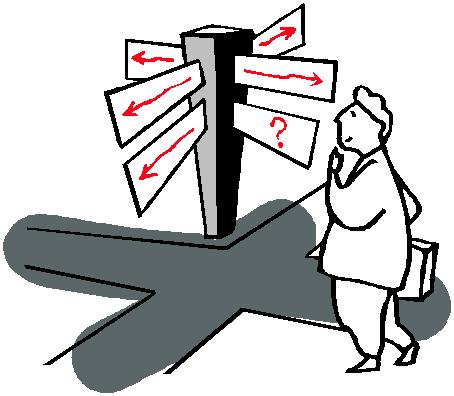 Пособие по грамматике польского языкаМинск 20021Автор: старший преподаватель кафедры германских языков ЗАЙЦЕВА Наталия АлександровнаПособие адресовано всем, кто хочет выучить польский язык за короткий срок. В пособии излагается грамматический материал, который закрепляется грамматическими упражнениями к каждой теме. Пособие состоит из следующих разделов:Вводно-фонетический курс, Водно-грамматический курс, Основной грамматический курс. “Вводно-фонетический курс” - это упражнения по закреплению норм польского произношения и чтения, “Вводно-грамматический курс “ состотит из 7 уроков, которые даютвозможность элементарного знакомства с системой польских падежей, “Основной грамматический курс” охватывает 35 уроков, где даются более подробно грамматические правила и упражнения к каждому грамматическому явлению.Пособие утверждено и одобрено на заседании кафедры германких языков“_21_____” _марта__________ 2002 года Протокол № _16_______2ЧАСТЬ 1. ФОНЕТИЧЕСКИЙ КУРСУРОК 1.ПОЛЬСКИЙ АЛФАВИТ3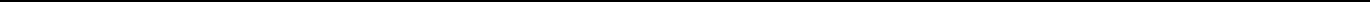 В польском языке существует 7 диграфов:Некотрые сочетания гласных и согласных имеют особое произношение: ci [чі] ciasto, gości, ciociasi [ші] siostra, gęsi, nosić zi [жі] zima, ziemia, zielonyСочетания букв io, ia, iu, ie соответствуют русским ѐ, я, ю, е: biurko, tanio, kobieta, niech, siostra, jesień, miasto, źiarnoБукв x, v, q в польском языке нет,но они встречаются в заимствованных словах: Xenie, Marx, Volga, Quido, RemarqueВнимание!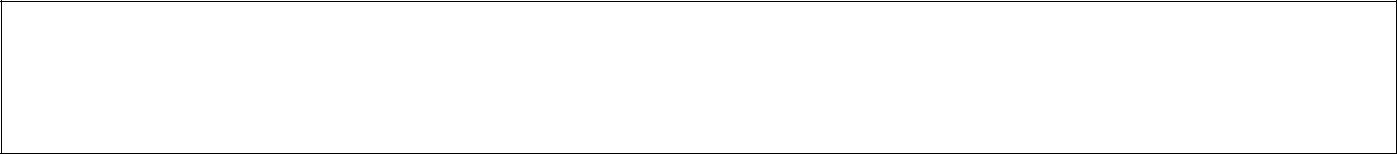 Буквы ą и ę как носовые произносятся только перед согласными s, z,ś ź, sz, ż, rz, w, f, ch и в конце слова: mąż, wodą, związek, proszą, chcę, język, proszę, rzęsy, gęsty,węch, mężnyдругих случаях они произносятся: как сочетания [ом], [эм] – перед согласными p, b : gołąb, ząb, gołębie, zęby, postęp б) как [он], [эн] перед согласными d, t, dz, c, cz: dokąd, gorąco, mądry, zginąć, piątek, będę, chętnie, в) как [онь], [энь] перед согласными ć (ci), dź (dzi): pięć, będzie, nakręcą, г) как чистые гласные [о] и [э] перед согласными l, ł : minęła, mi-nął, zginęli, zginął Фонетические упражнения:1. dzi - dzdzień - widzenie, dziękuję - chodzę, dziesięć - pieniądze, dziewczyna - urodzenie, jedzie - jedzenie, ludzie - cudze, niedziela - złudzenie, wydział - nędza, do widzenia - dzień dobry, dziękuję - pieniądze, dzbanek - chodzę, ludzie- dziecko, ubodzy42. sz - czszafa - czapka - szary, czary - szkoda, czkawka - szkoła, człowiek - szeryf, czekolada - Warszawa, tarcza - proszę, moczę - gulasz, sękacz3. rz - szrzeka - szeroki, Rzym - szyk, drzewo - maszt, burza - uszy, morze - nosze, dobrze - paszport, porządek - maszyna, wierzba - kasztan,4. ż - szżelazo - rzeka, żuk - rzut, może - morze, noże - burza, waży - warzywa, stażysta- starszy5. sz- ż- rzkosz - każ - kurz, masz - staż, trzy, masz - wyż - zwierz, strasz - straż - ta-lerz, kaszka - wróżka - trzeba, kształt - nóżka - krzak6. ś - ćśmiech - ćma, śpiew - ćwierć, środa - ćmić, Kaśka - paćka, duś - dać, koś - kuć, Staś - stać, zgaś - mieć,7. ś - siślimak - sierota, śpi - siostra, coś - siedem, ktoś - Kasia, noś - Lusia, ryś - Rysiek, wieś - osiem, zgaś - Basia,8. ź - śduś - paź, dziś - gałąź, Jaś - wyłaź, kuś - kniaź, leśny - leź, wieś - weź9. ść -źćkość - wynaleźć, korzyść - ogryźć, miłość - leźć, powieść - zawieźć, radość - znaleźć, starość - zwieźć10. ć - ciboćki - ciało, ćwiarka - kociak, lećmy - lecieli, paćka - pościel, płaćmy - maciek, zaćma - cienki11. si - ćdziesięć minus pięć jest pięć, dziewięć minus siedem jest dwa, dziesięć minus osiem jest dwa, dziewięć plus jeden jest dziesięć12. dzi - ćpięć plus jeden jest sześć, sześć plus trzy jest dziewięć, dziesięć minus pięć jest pięć513. e -yjeden plus dwa jest trzy, cztery plus jeden jest pięć, sześć minus dwa jest cztery, cztery minus trzy jest jeden, siedem minus trzy jest cztery14. w - łwata - łata, wuj - łój, wydma - łysy, kowal - kołacz, piwo - piła, powoli - południe, polewa - polała, zabawy - mały,krowa - pokryła, pokrywa - podłoga, dwa - walet, ładny - łakomy, waza - zabawa15. wł - łwwłasny - bałwan, Włochy - szałwia, włożyć - chałwa, powłoka - bałwo-chwalca16. wl - lwwlazły - lwy, wlot - lwica, powlec - salwa, zawlec - malwa17. w - ł - lgłowa, kawałek, kawiarnia, pływać, polewa, pracowała, sala, sława, zawołać, zawiły18. w - fszafka - zabawka, tafta - wtorek, trefle - zawsze, żyrafa - golf, w kole - kwarta, w torbie - twardy, w szkole - Szwecja, lew - nerw19. ć- dźbyć - bądź, chęć - chodź, leć - jedź, mieć - miedź, młóć - łódź, pieć - ga-wiedź, stać - doradź, wić - powódź20. c - dzksiężyc - ksiądz, kuc - jedz, móc - wódz, nic - rydz, więc - wiedz, kiecka - posadzka, macka - zasadzka, nocka - przeprowadzka21. cz - dżczek - dżem, czerwony - dżentelmen, czoło - dżoker, czosnek - dżokej, czuły - dżungla, czupryna - dżuma,22. sz - ś - simyszy, Staś, Stasia, uszy, duś , kosze, koś, kosi, nosze, nosi, miś, proś, prosi, szyja, siostra23. ju - u6jubilat - ubijać, Judasz - udać, juhas - ucho, junior - unik, Jupiter - upijać, jurysta- universytet, Justyna - usta, jutro - utracić24. j - zi - źjeleń - zieleń, jodła - zioła, jutro - Ziuta, koja - kozia, bujny - raźny, hojny - groźny, strojna - pokaźna, wojna - woźnakuźnia, Kasia, leje, październik, przyjemny, przyjemny, łaźnia, łazienka,  bajki25. j - uulica, Julian, Juliusz, usta, Julia, junak, udać, jutro, junior, już26.Program pierwszy, drugi i trzeci. Strona czwarta, piąta i szósta. Miejsce siódme, ósme i dziewiąte. Pokój dziesiąty, jedenasty i dwunasty. Lekcja trzynasta, czternasta i piętnasta. Ćwiczenie szesnaste, siedemnaste, osiem-naste i dziewiętnaste.27. z - szabawa - Sabina, zabrać - samolot, fizyka - kasyno, kazać - kasa, mazak - masa, muzyka - masywny, razem - prasa, wyrazy - kasyarbuz - hałas, gaz - las, mróz - mus, obraz - laska, powróz - kusy, raz - trasa, rozkaz - stos, wóz- kłus28.Co robisz w sobotę, w niedzielę i w środę? Czy chodzisz do szkoły w sobo-tę, w niedzielę i w środę? Kto chodzi do szkoły w poniedziałek i we wto-rek? Kto chodzi do szkoły w czwartek i w piątek?7УРОК 2УДАРЕНИЕ И ИНТОНАЦИЯУдарение в польском языке - постоянное. Оно обычно падает на предпоследний слог. В безударных слогах нет редукции, это значит, что гласные не меняются ни качественно, ни количественно: okno, uchoНо некоторые слова имеют ударение на третьеи или четвертом слоге о конца слова.Ударение на третьем слоге имеют:а) заимствованные слова с суффиксами -ik(a), -yk(a): technika, matematyka, fabryka, gramatykaб) некоторые заимствованные слова: opera, uniwersytet.В сложных словах появляется дополнительное ударение,которое падает на предпоследний слог первого элемента сложного слова:samochód, dobranoc, językoznawstwo, ŚwinouścieНекоторые односложные слова не имеют ударения и произносятся слитно с предыдущим и словами или с последующими:Daj mi pióro. To nie on.Если односложная частица стоит перед глаголом, ударение переходит на частицу: 'nie mam.Вопросительная интонация выражается повышением тона. В польском языке вопросительные предложения всегда начинаются с вопросительного слова. Чаще всего употребляется вопросительное слово czy. В вопросительном предложении логическим ударением выделяется слово, к которому относится вопрос.Czy czytasz po polsku? Czy to Stefan?Упражнения: Ćwiczenia:1. Прочитайте с правильным ударением и интонацией:Proszę przeczytać z prawdziwym akcentem i intonacją.W Szczebrzeszynie chrząszcz brzmi w trzcinie. Pchła pchłę pchała, pchła płakała.Siedziała małpa na płocie i żarła słodkie łakocie.Czarna krowa w kropki bordo żarła tzrawę kręcąc mordą.Czy tata czyta cytaty z Tacyta? W czasie suszy szosa sucha.Król Karol kupił królowej Karolinie korale koloru koralowego. Stół s powyłamywanymi nogami.Cesarz czesał cesarzową.82. Прослушайте песни, обращая внимание на произношение: Proszę słuchać piosenki, zwracając uwagę na wymowę.Na Wojtusia   	sł.J.PoradzińskaNa Wojtusia z popielnikaIskiereczka mruga.Chodź, opowiem Ci bajeczkę -Bajka będzie długa....Była sobie cud królewna,Pokochała grajka.Król wyprawił im wesele -Tss! - skończona bajka.Na Wojtusia z popielnikaIskiereczka mruga.Chodź, opowiem Ci bajeczkę,Bajka będzie długa....Była sobie baba Jaga,Miała chatkę z masła.A w tej chatce same dziwy ....Tss! - iskierka zgasła...Kołysanka dla okruszka      S. Krajewski - A. OsieckaKrólu mój, ty śpi, ty śpi, a ja....Królu mój.. - nie będę spała dziś...Kiedyś tam będziesz miał dorosłą duszę, kiedyś tam, kiedyś tam....   Aledziś jesteś mały jak okruszek, który los rzucił nam.Królu mój, ty śpi, ty śpi, a ja....Królu mój... - nie będę spała dziś...Kiedyś tam będzieś spodnie miał na szelkach - kiedyś tam,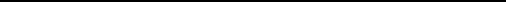 kiedyś tamAle dziś jesteś mały jak muszelka, którą los rzucił nam...3. Прочитайте стихотворение Марии Павликовской-Ясножевской. Proszę przeczytać wiersz Marii Pawlikowskiej-Jasnorzewskiej.9Miłość.Wciąż rozmyślasz. Uparcie i skrycie.Patrzysz w okno i smutek masz w oku...Przecież mnie kochasz nad życie? Sam mówiłeś przeszłego roku. Śmiejesz się, lecz coś tkwi poza tem.Patrzysz w niebo, na rzeźby obłoków...Przecież ja jestem niebem i światem? Sam mówiłeś przeszłego roku....ЛюбовьПостояннo думаешь.Упортно и скрытно Смотришь в окно, и грусть у тебя в глазах Но ведь ты меня любишь больше жизни, Ты сам говорил в прошлом году.Ты смеѐшься, но что-то кроется за этим . Смотришь в небо, на резьбу облаков...Но ведь это я – небо и весь мир? Ты сам говорил в прошлом году.....4. Прочитайте предложения:Proszę przeczytać zdania:a)Często jeżdżę do Ireny. Wczoraj był deszcz. Wczoraj była dżdżysta pogoda. Halina ma nowy płaszcz. Czy ten płaszcz jest czarny? Ten mężczyzna ma nowy płaszcz. Tam leży szczotka. Co jeszcze tam leży? Bydgoszcz to miasto. Szczytno to miasto. Tam leży czysty biały papier i czarny zeszyt. Wykładowca wyjął ołówek. Studiuję język polski. Jan to polskie imię. Mó-wię po polsku. Pracuję w szkole. Wczoraj było bardzo zimno. Dlaczego twój kolega tak dobrze mówi po czesku? Czy kupiłeś chleba? Jaka to książka? Łódź to duże miasto. Jaki dziś ciepły dzień! Grzegorz już przeczytał ten tom.b) Czy Stefan i Hanka pójdą jutro do kina? Czy dzwonek już był? Słucham i powtarzam nowe słowa. Dlaczego ten język polski jest tak trudny?Nie wiem, dlaczego chodzisz do kina?5. Прочитайте: Proszę przeczytać.Każdy, kto chce władać państwem, narodem, kościołem czy rodziną, musi naprzód nauczyć się władać sobą.Kardynał Stefan WyszyńskiŻycie jest trudną lekcją, której nie można się nauczyć. Trzeba ją przeżyć.Stefan ŻeromskiTrudno srwać się do lotu, kiedy opadają ręce.Włodzimierz ŚcisławskiJakie jest przeznaczenie człowieka? Być nim.Stanisław Jerzy LecBądź sobą - szukaj własnej drogi,Poznaj siebie, zanim zechcesz dzieci poznać.Janusz Korczak10УРОК 3.ОРФОГРАФИЯПРАВОПИСАНИЕ ГЛАСНЫХ1. Написание букв u, óБуква ó пишется тогда, когда можно объяснить стремление звука [у] к звуку [о] в случаях:а)    словоизменения - mój - mojego, Bóg - Bogaб)    сравнения однокоренных слов - ból - boliв)     сравнения с другими славянскими языками - góra -гораБуква ó никогда не пишется в конце слова, а в начале слова встречается только в словах ów, ósmy и их производных.Буква ó всегда пишется в суффиксах -ówk(a), ówn(a), и в окончаниях-ów: żarówka, Stankiewiczówna, domów.Словообразовательные суффиксы -un, -unk(a), -unek, -uch, -uszek, -utk(i), uchn(y), -uśk(i) всегда пишутся через -u :opiekun, opiekunka, rysunek, babunia, dziadunio, kwiatuszek, malutki, maluchny, maluśki2. Правописание букв ą, ę:Буквы ą, ę  пишутся в основах:а) слов словянского происхождения: ząb, zęby, mięso, mąż б) слов, потерявших черты заимствования: ląd, brązowyВ заимствованных слвах пишутся сочетания om, on, em, en : bomba, tempo, konserwy, benzynaПРАВОПИСАНИЕ СОГЛАСНЫХ1. Правописангие букв h - ch:Буква h пишется преимущественно в словах неславянского происхождения, например: bohater, hetman, humanizm, horyzont, historiaБуквосочетание ch пишется в словах славянского происхождения и в конце слов: chleb, ucho, gmach.112. Правописание букв ż -rz:Буква ż пишется:а) когда при словоизменении или словообразовании букве соответствуют буквы g, s, dz : możesz – mogę можешь - могу, wyższy – wysoki более высокий - высокий, pieniężny – peniądze денежный -деньгиб)    если в других словах  славянских языков на месте ż  стоит буква ж,з, с : młodzież - молодѐжь, żona - жена, nóż - нож, róża - роза, świeży -свежий, ryż - рисв)г) в частице że (ż) и в словах, которые возникли от сочетания с ней: dajże, bierzże, kupże, chociaż, niżПравописание сочетания rz:а) если пры словоизменении или словоборазовании, или в соответствующих словах в славянских языках на месте rz стоит буква р :doktorzy - doktor, morze - morski, chorzy – chory rzeka - рака, burza - бура, brzeg - бераг (берег)б) если слово можно проверить однокоренным – там должна быть буква r: morze – morski море - морской, starzec – stary старик - старыйв) в суффиксах -arz, -erz в словах, которые обозначают лицо мужского рода или мужские имена: lekarz, malarz, Kazimierz, Włodzimierz, żołnierz.г) в названиях предметов правописание -arz, -aż в конце слова зависит от описанных выше условий: kalendarz, bagaż.д) после согласных b, p, d, t, g, k, ch, j, w пишется rz: brzeg, przykład, drzewo, trzy, krzyk, chrzan, grzebień.Преффиксальный d не влияет на правописание rz, ż: podrzucić, podżegacz.3. Правописание согласного j:а)     после приставок: wjazd, odjazdб)    после согласных c, s, z : demokracja, Rosja, AzjaПередгласной i буква j не пишется:  moja, но moiДвойныя согласные пишутся только там, где они на самом деле произносятся: wanna, terror, willa.12ПРАВОПИСАНИЕ СУФФИКСОВприлагательных,которые образовались с помощью суффикса -ski и наречиях опускаются согласные основы g, z, ż, sz, szcz: Hamburg - hamburski, Praga - praski, Кaukaz - kaukaski, Ryga -ryski.прилагательных и наречиях,которые образовались от слов на d, dz, dź пишется -dzki: Łódź - łódzki, Leningrad - leningradzski, остальных случаях пишется -cki: student - studencki, Bałtyk - bałtycki, tkacz – tkacki. существительных, образованных от других существительных или глаголов, у которых в корне или основе есть буква w , эта буква перед суффиксом - stw(o) сохраняется: znawca - językoznawstwo ПРАВОПИСАНИЕ ПРЕДЛОГОВПеред сочетанием ci всегда пишется буква ś: ściskać, ściemnieć. Перед глухими согласными, кроме h, s, sz пишется s: zrobić, zdobyć, zdziwić się, zsinieć, zginąć.Предлоги roz-, bez- всегда пишутся через z: rozpoczynać, bezsensowny, bezduszny.Перед звонкими согласными пишется wz-, wez- : wezwać , а перед глухими пишется ws-, wes- : wskazać.ПРАВОПИСАНИЕ ПРОПИСНЫХ БУКВС большой буквы всегда пишутся:а)     названия национальностей и групп народов: Polak, Białorusinб) названия жителей частей света, регионов, рас и племен: Austriak, Murzyn .Названия жителей больших городов пишутся с маленькой буквы: warzawianin, moskwianin. Иногда одно и то же слово может обозначать жителя области и жителя города. В зависимости от этого оно пишется с большой или маленькой буквы: Krakowiak (житель Краковского воеводства), krakowiak (житель Кракова)в)     В письмах слова, которые относятся к адресату: Piszę Wam, SzanownaPani..... Drogi Ojcze....Otrzymałem Twój list....г)     все значительные слова, которые входят в географические названия:Morze Czarne, Jezioro Aralskie, Ocean Lodowaty Północny, Półwysep Krymski.В остальных случаях написание большой буквы сходно с русским.13ПРАВОПИСАНИЕ ЧАСТИЦУсловная частица - by (вместе с личными окончаниями условного наклонения) пишется слитно:а) с личными формами глаголов: napisałbym, zrobilibyśmy б) с союзами и частицами: żebyś, niechbyв) с неличными формами глаголов и другими частями речи пишется раздельно: Przeczytać bym nie mógł.Запомните!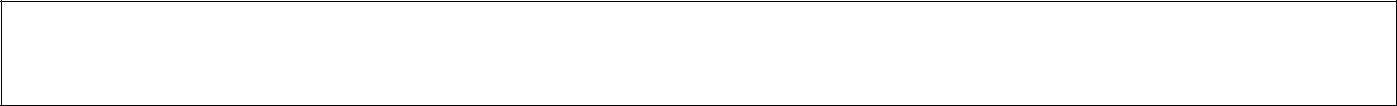 Слдитно пишутся: nieraz, niejeden, nieco, niejaki, niektóry, niezbytРаздельно пишутся: nie ma, nie wolno, nie trzeba, nie warto, nie wiadomoПРАВОПИСАНИЕ ИНОСТРАННЫХ ЛИЧНЫХ ИМЕНВ личных именах неславянского происхождения и после шипящих сохраняется буква i: Sochi, Batumi, Tbilisi, MaiamiРусская буква и просле шипящих передается буквой y: Czystopol. Русские и белорусские фамилии, которые заканчиваются на - кі (-кая) заканчиваются на -ki (-ka) : Kowalewska, Iwanowski.Фамилии, взятые из языков с латинской графикой,сохраняют свое написание: Rabelais, Byron, Goethe, но ьнекоторые фамилии, которые прочно вошли в польский язык, пишутся двояко: Szekspir - Shakespeare, Szyler - Shiller.Некоторые географические названия, которые давно вошли в язык, приняли польскую форму: Paryż, Londyn, Rzym, Wiedeń, другие географические названия приняли латинизированую форму, приспособленную к польскому правописанию: Marsylia (Марсель), Kolonia(Кѐльн), Sekwana (Сена), Tamiza (Темза) , Monachium (Мюнхен). Большинство названий сохраняет свое написани: La Manche, Manchester.14ВВОДНО- ГРАММАТИЧЕСКИЙ КУРСУРОК 4ГЛАГОЛ-СВЯЗКА “БЫТЬ”В польском языке, каки во многих других, есть глагол-связка, который передает основной смысл “есть, имеется” . Часто этот глагол используется вместо личного местоимения:Kto to jest? Co to jest?Kim jesteś? Jestem w Warszawie. Jesteśmy w kinie. Gdzie są?Вопросительные слова:1. Прочитайте: Proszę przeczytać:Co to jest ? To jest Polska. Co to jest? To jest dom. Czy to jest szkoła? Tak, to jest szkoła. Czy to jest apteka? Nie, to nie jest apteka, to jest kino. Czy to jest komputer? Nie, to jest telefon. Czy to jest radio? Nie, to jest magnetofon.Co to jest: ma cztery nogi i śpiewa ? - Duet...Czy to jest Polka? Nie, to nie jest Polka, to jest Polak.Словарик: Słowniczek:rodzina – семья, matka, mamusia –мать, мама, ojciec, tatuś –отец, папа, brat - брат, siostra - сестра, babcia - бабушка, dziadek - дедушка, syn - сын, córka -дочь, wujek - дядя, ciocia - тѐтя, kuzуn - двоюродный брат, kuzynka - двоюродная сестра, mąż - муж, żona - жена , dziecko - ребѐнок, imię -имя, nazwisko - фамилия2. Прочитайте текст, переведите. Proszę przeczytać tekst, przetłumaczyć.15KTO TO ?Paszport proszę. Proszę. Pana imię ? Janusz. Pana nazwisko? Jabłoński. A to kto? To jest mój syn, Marcin. Kto to? To moja żona, Ewa. A to kto? To moja córka, Kasia. A to co? Nie “co”, tylko “kto”. To jest mój pies, Kruczek. A to kto? Czy to pana dziecko? Nie, to nie jest moje dziecko. A to co? To jest moja walizka. Dziękuję. Wszystko w porządku. Następny , proszę.... Запомните: Pamiętajcie: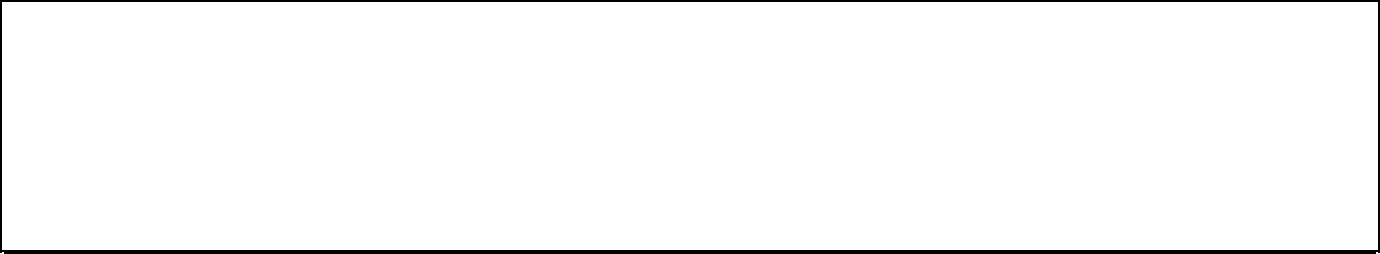 Wszystko w porządku. Всѐ в порядке.KTO TO JEST?Czy to jest twoja rodzina? Tak. To jest moja matka, mój ojciec, mój brat i moja siostra. A kto to jest? To jest nasza babcia. A czy to jest wasz dziadek? Tak, to jest nasz dziadek. czyj? Чей?	czyja? Чья?	czyje? Чьѐ?16В польском языке прилагательные имеют следующие окончания:Прочитайте текст: Proszę przeczytać tekst:3. KTO TO JEST?- Kto to jest? To jest pan Pawlak, a to pan Piekarski. A to kto? To jest pani Pawlakowa, żona pana Pawlaka. A to pani Piekarska. - Czy to jest pan Piekarski? Nie, to nie jest pan Piekarski. To pan Andrzej Pawlak. - Jaki jest pan Pawlak? Pan Pawlak jest wysoki. A pan Piekarski? Pan Piekarski jest niski. - Jaka jest pani Pawlakowa? Pani Pawlakowa jest młoda i ładna. A pani Piekarska? Czy jest stara i brzydka? Nie! Pani Piekarska nie jest stara i brzydka, też jest młoda i zgrabna. - Czy ten niski pan to Włodzimierz Piekarski? Tak, to pan Włodzimierz. A to jest pani Agata? Nie, to nie pani Agata, to jest Danuta Pawlakowa. Czy pani Agata jest wysoka? Nie, nie bardzo wysoka. - Jaki jest pan Andrzej Pawlak? Jest wysoki i przystojny. A pan Włodzimierz? 17- Pan Piekarski jest niski. Nie jest przystojny, ale jest bardzo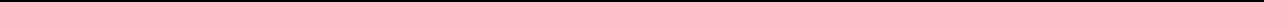 sympatyczny i wesoły.Словарик: Słowniczek:młody - молодой, brzydki - уродливый, ładny, zgrabny – стройный, рrzystojnyприличныйВнимание! Uwaga!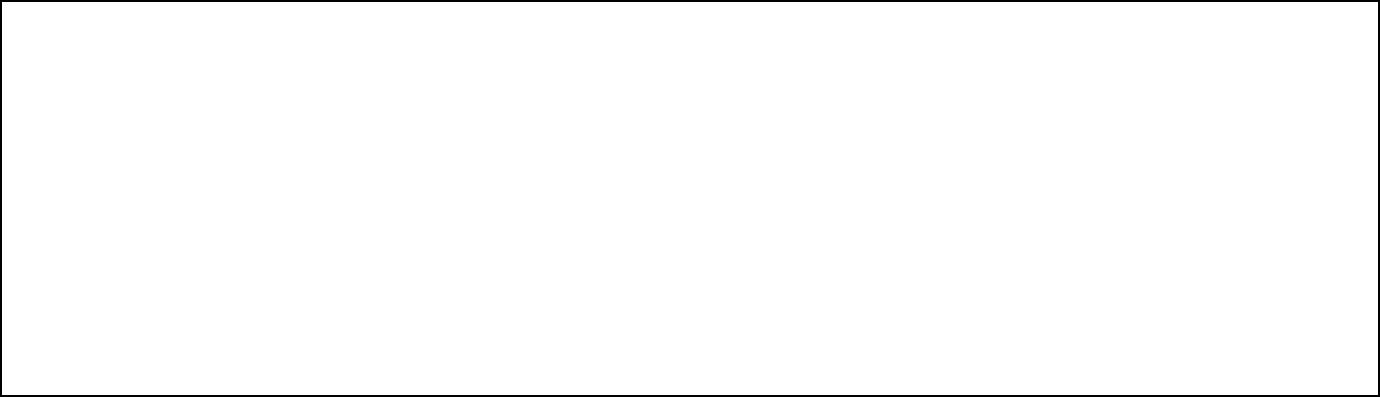 Большинство польских фамилий заканчивается на:-ski,  -ska,	-cki,  -ckapan Jankowski + pani Jankowska = państwo Jankowscy pan Rybicki + pani Rybicka = państwo Rybiccypan Markiewicz + pani Markiewicz = państwo Markiewiczowie pan Nowak + pani Nowakowa = państwo Nowakowiepan Kmita + pani Kmita = państwo KmitowieTo są państwo Kowalscy. Państwo Bielscy są w parku. Państwo Libiczowie są wWarzsawie.Сравните: Proszę porównać:Czy to jest pani paszport?Czyj to jest samochód? Państwa? Czy to pana pieniądze?Czy to jest pana rodzina ?Czy to są pani koleżanki?Tak, to jest mój paszport. Tak, to jest nasz samochód. Tak, to są moje pieniądze. Tak, to jest moja rodzina. Nie, to nie są moje koleżanki, to są córki mojej sąsiadki, pani Tarnowskiej. Упражнения: Ćwiczenia:Измените упражнения по образцу: Proszę zmienić zdania według wzoru: Wzor: pan Nowak - pani Nowakowa, to jest rodzina Nowakowie.18pan Wolski, pan Jurkowski, pan Jekiel, pan Konopka, pan Mickiewicz, panGrodzieński, pan Kozak, pan Krysiak2. Замените выделенные слова словами из скобок: Proszę zamienić słowa wydzielone słowani z nawiasów:A. Pan Pawlak jest młody.	(stary, wysoki, niski, wesoły,B. A jaki jest pan Piekarski?	sympatyczny, ładny, brzydki)A. Też jest młody.A. Jaka jest pani Agata?	( niska, wysoka, ładna, wesoła,B. Jest młoda.	przystojna, brzydka)A pani Danuta? Вставьте нужные вопросы: Proszę wstawić potrzebne pytania: A. .............................................	B. Tak, to jest pan Jan Barcewicz.A. ..............................................	B. Jest bardzo sympatyczny.A. .............................................	B. Tak, to jest pan Piekarski.A. .............................................	B. Tak, to jest żona pana Pawlaka.A. .............................................	B. Nie, pani Agata nie jest stara.A. ............................................	B. Ładna i zgrabna.4. Дополните окончания. Proszę dopełnić potrzebne końcówki:To jest pan Piekarsk_ , a to pani Piekarsk_ . A to jest pan Pawlak i pani Pawlak__ _. Pan_ Pawlak _ _ _ to żona pan_ Pawlak_ . Pani Piekarsk_ jest ładn_ i zgrabn_ , a pan Piekarsk_ nie jest przystojn_ , ale jest bardzo sym-patyczn_ i wesoł_ .5. Вставьте нужные слова: Proszę wstawić potrzebne słowa:196. Ответьте на вопросы отрицательно: Proszę odpowiedzieć na pytania w sposób przeczący.Czy pani Maria to jest żona pana Andrzeja? Czy pan Zielski to jest dziadek Moniki? Czy pani Milewska to jest ciotka Jacka? Czy Monika i Paweł to twoje rodzieństwo? Czy to dziecko to jest twój syn? Czy ta pani to twoja siostra?7. Ответьте на вопросы по образцу: Proszę odpowiedzieć na pytania według wzoru:Wzor: Kto to jest matka mojej mamy? Matka mojej mamy jest moja babcia. (mojej, mojego, twojej, twojego, naszej, naszego)Kto to jest syn mojego ojca?.......................................................................Kto to jest córka twojego ojca?....................................................................Kto to jest mąż mojej babci? ......................................................................Kto to jest ojciec jej matki ? ......................................................................Kto to jest mama jego taty? .....................................................................Kto to jest siostra naszego taty? .................................................................Kto to jest żona waszego ojca? ..................................................................Kto to jest mąż jej matki ? ............................................................................Kto to jest brat jego matki? .........................................................................Kto to jest twój brat i twoja siostra?.............................................................8. Ответьте и напишите по-польски: Proszę odpowiedzieć i napisać po polsku:Кто это? .....................................................................................................Это моя семья. .............................................................................................Это моя мама и мой папа ..........................................................................Это твой дедушка?........................................................................................Нет, это мой дядя. ................................................................................ .Это жена господина Пекарского. .......................................................................Это дочь твоей сестры? .................. .........................................................Нет,это моя тетя.  ................................ .....................................................Эта муж твоей бабушки?.................................................................................Да, это мой дедушка. .................................................................................9. Спросите вежливо у женщины, у мужчины и у семьи: Proszę zapytać grzecznie kobiety, mężczyzny i rodziny:20Это ваши дети? Это ваша сестра? Это ваш муж? Это ваш дом? Это ваши деньги? Это ваша дочка? Это ваш дедушка? Это ваша семья?10. Вставьте нужные слова: Proszę wstawić potrzebne słowa.21УРОК 5СУЩЕСТВИТЕЛЬНЫЕ	RZECZOWNIKIРод. Существительные имеют три рода – мужской, женский и средний. К мужскому роду относятся:а) существительные с твердой основой, кроме некоторых на -ew и существительного gołąb голубь, которые не имеют окончания в именительном падеже единственного числа: człowiek человек, las лес, stółстолб) часть существительных с мягкой основой: dzień день, gość гостьЕсли основа заканчивается на согласные b’, p’, w’, то в именительном падеже единственного числа эти согласные твердеют (b, p, w):gołąb - gołębia голубь - голубяв) существительные, которые заканчиваются на -а, -о или другие гласные, если эти слова обозначают мужчин:poeta поэт, Antoni Антон, Jerzy Ежи, Kościuszko Костюшко, wykładowcaлекторК женскому роду относятся:а) существительные, которые заканчиваются на -а, -i (кроме тех, которые обозначают мужчин):matka мать, siostra сестра, czytelnia читальный зал, gospodyni хозяйка, pani паниб) часть существительных с мягкой основой, которые не имеют окончаний в именительном падеже единственного числа:wolność свобода, przyjaźń дружба, rzecz вещь, dłoń ладолньв) некоторые существительные на -ew:brew бровь, krew кровь, marchew   морковь   и существительное   głąbглубина.К среднему роду относятся существительны, которые заканчиваются на -o, -e, -ę, -um : okno окно , pole поле, imię имя, cielę теленок, muzeum музей, komorne квартплата. Исключения: album альбом, kostium костюм (муж. р.).Некоторые существительные могут относится и к мужскому и к женскому роду:ten sierota - ta sierota, ten kaleka - ta kaleka.Существительные имеют формы единственного и множественного числа. У некоторых существительных есть форма только единственного или только множественного числа.22Только единственном числе используются:а) собирательные существительные: obuwie обувь, młodzież молодежь, nauczycielstwo учительство, chłopstwo парниб) абстрактные существительные: wolność свобода, przyroda природа, zdrowie здоровье, pobyt пребывание, komunizm коммунизмв) многочисленные вещественные существительные: mleko молоко, masło масло, mydło мыло, cukier сахар, sól соль, stal сталь, atrament чернила, złoto золотоТолько во множественном числе употребляются:а) назваия пар лиц: rodzice родителиіб) названия некоторых парных предметов или предметов, которые состоят из двух частей: spodnie брюки, usta губыв)  названия  некоторых  периодов  времени,  праздников:  wakacjeканикулы, wczasy отдых в санатории, imieniny имениныг) названия отдельных предметов и абстрактных понятий: skrzypceскрипка, studia учѐбад) названия некоторых вещественных существительных: drożdże дрожжи, pomyje помоие) названия некоторых стран, гор, городов, деревень и т.д..:Niemcy Германия, Tatry Татры, Alpy Альпы, Kielce Кельце, Katowice Катовице,Bałkany Балканы.ПАДЕЖИ	PRZYPADKIПольские существительные изменяются по падежам, которые отвечают на такие же самые вопросы, что и в русском языке. Кроме шести падежей существует еще одна форма, которая называется звательным падежом.Звательный падеж как таковой падежом не является,ибо он не служит для выражения синтаксических отношений между выражениями. Он нужен для обращения: Litwo! Ojczyzno moja!23В рамках каждого из основных типов склонения (мужского, женского и среднего) выделяются два подтипа, которые условно называются твѐрдой и мягкой разновидностью.твѐрдой разновидности любого типа склонения относятся существительные, у которых в конце основы имеются твердые согласные: p, b, f, w, m, s, z, t, d, n, r и согласный ł : chłop, las, staw, słoma, szkoła мягкой разновидности относятся существительные,которые имеют в основе : мягкий согласный ś, ć, ź, dź, ń, j : gęś, koń, maj, ćwierć б) согласный l : pole, sól, cielęв) аффрикаты sz, rz-ż, cz, dż, dz: kosz, klucz, deszcz, malarzименительном падеже у существительных мужского рода единственного числа встречаются суффиксы -ek, -el, -ec, - eń , у которых в косвенных падежах -е будет всегда беглым: Janek – Jank_, palec – palc_, marzec – marc_ . именительном падеже мужского рода множественного числа возможны параллельные окончания -i /-y, -y/-i, -e, -owie. После букв k, g всегда будет окончание i : ptak - ptaki, pociąg - pociągi. У нелично-мужских существительных во множественном числе мы видим окончание -у : fonem - fonemy, dąb - dęby, gmach - gmachy. У лично-мужских существительных с основой на твердый согласный и ch всегда имется окончание -i, у существительных с основой на k, g, r мы видим окончание -у, к тому же мы наблюдаем чередование согласных основы k : c, g : dz, ch : ś: Czech - Czesi, chemik - chemicy, filolog - filolodzy, - doktor - doktorzy, chłop - chłopi. У существительных мягкой разновидности мужского рода независимо от начения будет окончание -е: hotel - hotele, nauczyciel – 24nauczyciele.	Но лично-мужские существительные с суффиксами -ес, -саимеют окончание -у: sportowiec - sportowcy, radca - radcy .Окончание -owie всегда ставится у существительных, обозначающих родственные отношения, личные имена и фамилии, должности, профессии и национальности: syn - synowie, Fin -Finowie, starosta - starostowie,Moniuszko - Moniuszkowie,Но иногда могут быть и параллельные формы: profesorowie - profesorzy.У существительных женского рода в именительном падеже множественного числа мы видим два вида окончаний:- у твѐрдого типа окончания -y/i после букв k, g:głowa - głowy, mucha - muchy, książka - książki, droga - drogi.- у мягкой разновидности - окончание -е без изменений в основе: babcia - babcie, ziemia - ziemie, pani - panie.Прочитайте текст, назовите род и число существительных. Proszę przeczytać tekst i nazwać liczbę rzeczowników.1.	Cześć! To ja!Cześć! To ja jestem. Nazywam się Ewa. To jest moje miasto. Nazywa się Poznań. To jest moja rodzina - moja matka, mój ojciec, moja siostra i moja babcia. Ta ulica nazywa się Prosta. To jest dom numer dziewięć. Obok domu jest kiosk. Są tam gazety, ołówki, znaczki. Niedaleko jest sklep. Jest tam mleko, chleb, ciastka i inne produkty.Словарик: Słowniczek:Miasto n город, dziewięć девять, obok domu рядом с домом, ołówki карандаши, znaczki марки, sklep магазин, ciastka пирожныеJak nazywasz się? Jak nazywa się twoja siostra? Jak nazywają się twoje siostry? Jak nazywa się twój ojciec?Dialog:Dzień dobry! Jak się pan nazywa? Dzień dobry! Nazywam się Marcin. Здравствуйте! Как Васзовут? Здравствуйте! Меня зовут Мартин.25A ja nazywam się Paweł Mickiewicz. Bardzo mi miło. Упражнения: Ćwiczenia:А меня зовут Павел Мицкевич. Мне очень приятно.1. Дополните диалоги, используя слова в скобках: Proszę dopełnić dialogi, wykorzystując słowa w nawiasach.Kto to jest?	(Polak, Francuz, Hiszpan, nauczyciel,To jest ......	student, kolega, Adam Wolski, Filip Dler,Jak on (ona) się nazywa?      Luis Serrano, Kubanka, Polka, studentka,On (ona) się nazywa ......      nauczycielka, koleżanka, Elsa Martinez,Anna Wolska, Monika Bielska2. Ответьте на вопросы: Proszę odpowiedzieć na pytania:Jak się ta pani nazywa? .......................................... Anna Kowalska.Jak nazywa się ta pani? .......................................... Potocka.Jak nazywa się ten pan? .......................................... Jan Nowicki.Jak się pan nazywa? ................................................ Nowak.Запомните: Pamiętajcie: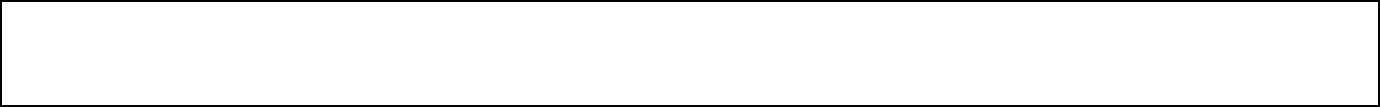 oni - употребляется для обозначения мужчинone – употребляется для обознчения женщин, детей, животных и предметовTo są kobiety. Jak się one nazywają? To są dzieci. Jak się one nazywają?To są zwierzęta. Jak się one nazywają? To są przedmioty. Jak się one nazywają?2. Ответьте: Proszę odpowiedzieć:To są twoje koleżanki? Jak się ................................................................Czy to są państwa dzieci? Jak się ............................................................To są pana koledzy? Jak się ....................................................................Czy to jest twoja koleżanka? Jak się ..........................................................To są pani sąsiadki? Jak się .................................................................Czy to są państwa synowie? Jak się ..........................................................Czy to są twoje książki? Jak się ..................................................................26УРОК 6ВІНАВАЛЬНЫ СКЛОН	BIERNIKНекоторые глаголы в польском языке употребляются с винительным падежом. К таким глаголам относятся: mieć - иметь, znać - знать, czekać(na)- ждать, lubić - любить, jeść - есть, pić – пить и многие другие.Конструкция “у меня есть, я имею” в польском языке выражается глаголом “mieć”:Глаголы znać знать, czekać (na) ждать, lubić любить, jeść есть, pić пить, chcieć хотеть спрягаются следующим образом:Множественное числоLubię	Te moje dobre kraje, te twoje stare sklepy Te twoje nowe studenci, dobre lekarze,te twoje studentki, te wielkie rodziny nasze dobre dzieci, te moje stare miasta27Znasz tego pana? Którego? Tego! Znasz tę studentkę? Którą? Tę......Czekasz na lekarza? Nie, czekam na pielęgniarkę. Na kogo pan czeka? Jesz rybę? Jem. Co pijesz? Herbatę. Co chcesz? Chcę kiełbasę i sałatę.Co lubisz? Lubię kawę, mleko, musztardę. Kogo lubisz? Lubię matkę, siostrę, swoją dziewczynę i moją babcię.JAK MASZ NA IMIĘ ?	Как тебя зовут?- Jak masz na imię? Mam na imię Krystyna. A jak ty masz na imię? Mam na imię Jerzy. - Jak pani ma na imię? - Mam na imię Basia. A pan? Jak pan ma na imię? Ja mam na imię Wiesław. - Jak mają na imię państwa dzieci? - Córka ma na imię Agnieszka, a syn Paweł. Упражнения: Ćwiczenia:1. Вставьте нужную форму глагола “mieć”: Proszę wstawić potrzebną formę czasownika„mieć”:2. Скажите и напишите по-польски: Proszę powiedzieć i napisać po polsku:Как вас зовут?(к женщине) ........................................................................(к мужчине).....................................................................(к детям) ........................................................................(к женщинам) ......................................................................... (panie)28- Czy pani Jankowska ma rodzin_ ?  - Tak, ma matk_ i ojc_ .4. Ответьте на вопросы: Proszę odpowiedzieć na pytania::Kogo masz ? (ojciec)..................................................................................Kogo ma pani Kowalska? (mąż).................................................................Kogo ma pan Kowalski? (żona)....................................................................Kogo państwo mają? (dzieci i babcia) .........................................................Kogo mają państwo Lipscy? (rodzina) ........................................................Co ma Marysia? (książka). ........................................................................5. Скажите и напишите по-польски: Proszę powiedzieć i napisać po polsku:нее семья – муж и дети. .......................................................................... него есть жена. ........................................................................................ меня есть родители – отец и мать . ........................................................ тебя есть брат и сестра? ........................................................................ него есть семья? ..................................................................................... вас есть дети?( к семье) ................................................................. Вас есть жена? ................................................................................... тебя есть родители? ............................................................................... 6. Найдите15 слов: Proszę znaleźć 15 słów:29ILE MASZ LAT ?   Сколько тебе лет?Mam 18 lat. Moja siostra ma cztery lata. Mój brat ma siedem lat.- Czy mają państwo dzieci ?    - Mamy tylko córki.- Ile państwo mają córek?	- Mamy 5 córek.- Ile one mają lat?	- Ania ma 1 rok, Monika ma 3 lata, Ewa ma 5lat, Tereska ma 8 lat, Basia ma 11 lat.Ile lat ma pani ojciec? Ile lat ma pana matka? Ile lat mają pani rodzice?Упражнения: Ćwiczenia:1. Вставьте нужные слова: Proszę wstawić potrzebne słowa:302. Ответьте: Proszę odpowiedzieć:Ile lat ma jego dziadek? (91)........................................................................Ile lat ma jej babcia? (75) ............................................................................Ile lat ma państwa syn? (33)........................................................................Ile lat ma pana kolega? (31) ........................................................................3. Скажите и напишите по-польски: Proszę powiedzieć i napisać po polsku:Мне 17 лет, а сколько тебе? .......................................................................Мне 30 лет, а сколько Вам? (к мужчине).....................................................Моѐй сестре 21 год, а сколько Вам? (к женщине).......................................Вашей дочери 2 года, а сколько Вашему сыну? (к мужчине) ....................BAR NA ROGUNa rogu ulicy Jasnej i Akademickiej jest bar. Ja często chodzę do baru. Proszę o herbatę, bułkę i sałatę. Biorę łyżeczkę i widelec, zaczynam jeść. Często widzę tam dziewczynę i chłopca, babcię z wnukiem, piękną kobietę. Kobieta pije wino, pije mleko i kawę. Je tylko bułkę i kiełbasę. Babcia je mięso i je bigos. Chłopiec je tylko rybę, a dziewczyna pije wodę mineralną i je ciastkо z kremem. Już znam dobrze każdego klienta!Словарик: Słowniczek:Róg m угол, herbata f чай, bułka f булка, sałata f салат, łyżeczka f ложечка, widelec m вилка, mięso n мясо, woda mineralna f минеральная вода, ciastko nпирожноеУпражнения: Ćwiczenia:Дополните предложения: Proszę dopełnić zdania: : 2. Вставьте местоимения ten, ta, to: Proszę wstawić zaimki ten, ta, to:313. Переведите: Proszę przetłumaczyć:Я знаю твою бабушку. Ты любишь кофе или инеральную водуу? Я хочу ту игрушку! Мы едиім только капусту, а моя сестра любить есть шоколад. У нас есть новые студенты. Где твоя большая семья? Женщина, у Вас есть молодда красивая дочь?4. По образцу составьте предложения: Według wzoru proszę ułożyć zdania: Wzor: Mám /nowa/ książka= Mam nową książkęMam	dobra wnuczka i stary mążMamy	mądra studentka i zły studentMamy	nova profesorka i stary nauczycielMacie	młoda dziewczyna i wysoki chłopiecMasz	mała córka i dobry syn7.  С  глаголами   mieć,  chcieć,  znać,  составьте  предложениясо  cловосочетаниями:Proszę z czasownikami ułożyć zdania_ z połączeniami słow.czeski słownik, Tyskie piwo, dobra sekretarka, rosyjska wódka, czarna kawa, nowa sąsiadka, mała siostra, smutna dziewczyna, współczesna restauracja, stará maluch, duża rodzina, wesoła babcia8. Составьте предложения по образцу: Proszę ułożyć zdaniaWzor: To jest pan Piłsudski i pani Piłsudska. Znam pana Piłsudskiego i panią Piłsudską.To jest pan Klaus i pani Klausowa. To jest pan  Szymanski i pani Szymanska.To jest pan Sykora i pani Sykorowa.To jest pan Dąbrowski i pani Dąbrowska.Sławomir  Mrożek,  Tomasz  Wesoły,  Wisława  Szymborska,  Stanisław  Lem,Julian Tuwim,32Tekst 2.	Co mają kobiety?1. Kinga jest młoda. Jest zamężna. Ma dobrego męża, ale ten ma małą pensję. Kinga jest w domu. Ma małego syna a małą córkę. Mają małe mieszkanie, tylko jeden pokój i kuchnię. Mają tylko ciemny korytarz. Mają małą łazienkę i starą pralkę. Mają stary czarnobiały telewizor i mały magnetofon. Helena ma ciężkie życie, ale ma dobry nastrój.Magda już nie jest młoda. Męża nie ma. Ma córkę uczennicę i syna studenta. Ma dobrą pracę i dobrą pensję. Mają dobre mieszkanie, mają dużą łazienkę i duży taras. Mają kolorowy telewizor, ale jest stary. Mają starą pralkę i nową lodówkę. Mają daczę i starego malucha. Magda też ma problemy. Ewa jest bardzo młoda. Jest zamężna i nie ma dzieci. Ma moc dobrą pracę i dużą pensję. Mąż też ma moc dużą pensję, ale jest brzydki i stary. Ma piękną willę. Ma japonsky telewizor i wideo. Ma też niemiecką pralkę. Ma piękną dużą działkę i zagraniczny samochód. Ewa ma wszystko. Ale nie jest wesoła. Problemy nie ma, pieniądze ma. Dlaczego jest taka smutna? Bo chce młodego męża. Предлоги, которые употребляются с винительным палежом:Przyimki, które się używają z Biernikiem:33Kogo? Czego?(в период правленияУРОК 7РОДИТЕЛЬНЫЙ ПАДЕЖ	DOPEŁNIACZРодительный падеж употребляется с большим количеством основных предлогов, например: do, od, z, bez, dla, u, znad и с большинством вторичных предлогов, например: podczas во время, względemс учетом,  wobec относительно чего и других.Сочетание предлога do с родительным падежом употребляется в значении цели (для чего предназначено): szczoteczka do zębów зубная щетка, ochota do pracy желание работать.Сочетание предлога od с родительным падежом обозначает период времени (od roku в течение последнего года), происходжение, занятие(specialista od spawalnictwa специалист по сварке), сравнение (bielszy od śnieguбелее снега).Родительный  падеж  с  предлогом  dla  обозначает  объект  чувств(wdzięczność dla pisarza благодарность писателю), цель, результат (dla przyjemności для удовольствия), лицо, в пользу которого что-то делается(książka dla dorosłych книга для взрослых).Родительный падеж с предлогом z передает значение движения с поверхности (wstać z łóżka встать с кровати), направления изнутри (wyjść z domu выйти из дома), обоснования и ответственности (poznać z ubioru узнатьпо одежде), причины (zemdleć z braku piwietrza  (упасть в обморок из-за отсутствиявоздуха),  определительно-временного  значения  (warszawiak  z  urodzeniaкоренной варшавяник, по рождению).Родительный падеж с предлогом za имеет значение “ во время. При каком-то временном явлении” - za Kazimierza Wielkiego при Казимире ВеликомКазимира Великого), za okupacji во время оккупации.Nie ma .......Единственное число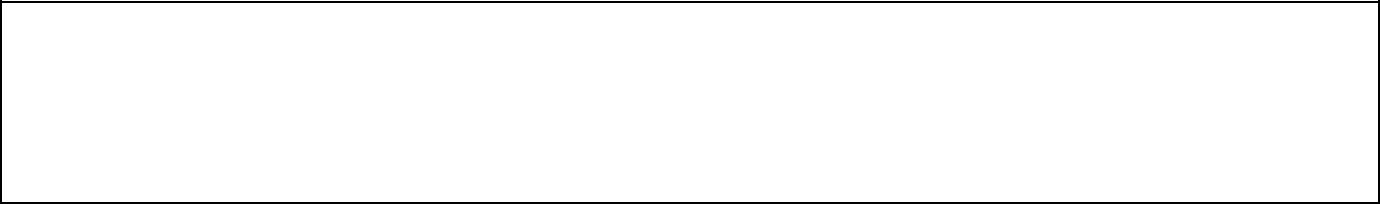 tego dobrego pana, Luisa, studenta tego smacznego ryżu, tortu, chleba, sera F	tej mojej dużej kiełbasy, herbaty, sałatki, AnnyN	tego małego dziecka, białego mleka, smacznego mięsaFilip nie lubi pana Kowalskiego.	kogo ?Marcin nie lubi tortu.	czego?Janek nie lubi kiełbasy, tortu, ryby.Agnieszka nie je ryby, mięsa, nie pije piwa, nie lubi muzyki, nie lubi kina.34Sekretarka nie lubi nauczyciela. Секретарша не любит учителя.Nauczyciel nie rozumi studenta. Учитель не любит студента.Klient nie kupuje gazety.	Клиент не покупает газету.Kasia nie je zupy.	Катя не ест суп.Nie piję tego wina.	Я не пью это вино.Nie znam tej pani.	Я не знаю эту женщину.Nie ma....	Множественное число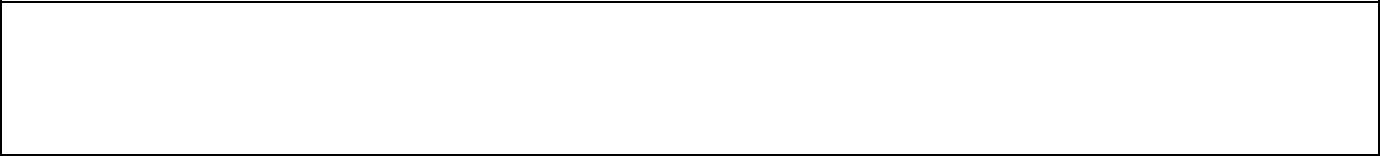 tych wielkich papierosów, owoców, nauczycieli, foteli, pieniędzy tych moich starych koleżanek, nauczycielek, zapałek, ryb tych dobrych ciastek, jajek, zdjęć kawałek, litr, kilo, pół, kilka, dużo,	+ Dopełniaczmało, butelka, paczka, część, trochęDużo ciastek, kilka ryb, kilo cukierków, paczka zapałek, butelka mleka, pół kilo masłaFilip w sklepieFilip:	- Czy jest kawa “Mars”?Sprzedawczyni:  - Nie ma kawy “Mars”.F.:	- A herbata?S.:	- Jest.F.	- Proszę paczkę herbaty, trzy paczki herbatników.S.:	- Co jeszcze?F.:	- Pół kilo sera, paczkę zapałek...S.:	- Co jeszcze?F.:	- Butelkę mleka, kilo ziemniaków...S.:	- Co pan - cały sklep kupuje?!F.:	- Nie. Ja tylko powtarzam dopełniacz....(herbatniki печенье, zapałki спички, ziemniaki картошка, powtarzać повторять)35Упражнения: Ćwiczenia:1. Скажите, чего у Вас нет: Proszę powiedzieć, czego Pan(i) nie ma:gazeta, televizor, piwo, cukr, księga, fotel, lalka, swetr, butelka, cukierek2. Прочитайте, раскройте скобки: Proszę przeczytać, otworzyć nawiasy:Idziemy do kina bez (córka, siostra, koleżanka, brat, sąsiad, Marcin, bilet) Jesteśmy z ( Warszawa, szpital, szkoła, dom, Lublin, teatr, sklep) Pieniądze są u ( dziadek, matka, ciotka, student, kuzynek, pan ministr, Jan)Chodzi do ( babcia, siostra, biblioteka, sklep, budynek, park)To prezent dla ( córka, dziewczyna, dziecko, wujek, nauczyciel, lekarz)3. Напишите по образцу: Proszę napisać według wzoru:Wzor: kościół - święty Roch= kościół świętego Rochadom - dobry przyjaciel, księga - stara babcia, sekretarka - ten dyrektor, kurs - początkowa szkoła, film - reżyser Wajda, mąż - miła siostra, żona - pan Kowalski, ruch - wielkie miasto, gazeta - nowa sekretarka, płaszcz - stary nauczyciel, dach - nowy budynek4. Употребите слова из скобок: Proszę wykorzystać słowa z nawiasów:Janek czeka u (kawiarnia, teatr, szkoła, drzewo, metro, nauczyciel, wchod) Patrzył do ( słownik, zeszyt, księga, gazeta, torebka, kalendarz, butelka)Idzie z ( kino, sklep, szpital, dyskoteka, park, przedstawienie, wystawa)Wziął kawałek (mięso, ryba, czekolada, chleb, tort, kiełbasa, ser)Kupił kilo ( cukr, mąka, ryż, kapusta, kawa, orzechy, rodzynki, cukierki)NIE ZNASZ AGATY ?Jutro idziemy do Agaty. Do Agaty? Nie do Agnieszki? Kto idzie do Agaty? Wszyscy. Ja, Zbigniew, Tomek i ty. Ja nie idę, bo ja nie znam nikogo. Owszem, znasz. Znasz mnie, Zbigniewa.... Ale nie znam Agaty. To twoja koleżanka, a nie moja. Jak to nie znasz Agaty? To taka mała śliczna dziewczyna, ma niebieskie 36oczy i ciemne włosy.- No to co, że ją znam. Ale nie znam ani jej mamy, ani jej siostry, ani jejbrata.- ...ani jej dziadka, ani jej pradziadka, ani jej psa, ani jej kota, ani jej chomika...Oj, Kasia, Kasia! Ale ty przesadzasz......- Kogo tu znasz?- Prawie nikogo. Znam tego pierwszego pana, nie znam tego drugiego.Znam tę pierwszą dziewczynę, nie znam tej drugije dziewczyny.- Kto ma jakiś długopis? Ja nie mam żadnego długopisu....- Kto ma jakąś gazetę? Ja nie mam żadnej gazety...(długopis m ручка, gazeta f газета, żadny никакой)Упражнения: Ćwiczenia:1. Ответьте отрицательно: Proszę odpowiedzieć w sposób przeczący::Czy znasz ciocię i wujka*? Czy znacie dziadka i babcię? Czy znasz Marcina i Dorotę? Chcesz piwo i bułkę? Masz brata i siostrę? Lubisz chleb i masło? Chcesz nowy samochód?* дядя, брат матери2. Поставьте нужные окончания: Proszę wstawić potrzebne końcówki:(Aparat fotograficzny фотаппарат, kapelusz капюшон, starszy brat старший брат, parasol зонт, język angielski английский язык, twóąj sąsiad твой сосед, czekolada шоколад, kawa кофе, kiełbasa колбаса, ser сыр, kanapka бутерброд, mleko молоко)37Ja często jeżdzę do babci. Czy jedziecie jutro do Warszawy? Czy chodzi babcia do sklepu (ў краму)? Jdziesz do Domu towarowego ( ва ўнівермаг)? Siostra chodzi do szkoły.Czy (ty) ............... do teatru? Czy pan ................ do Krakowa? My .......................  do  Grodna.  Skąd  pani  .......................  ?  Chcę  do  Ciebie  ................codzień. Moje koleżanki jutro ......................... do lekarza. Już (ja) nie ..................  do  szkoły.  Nie  lubię  ........................  do  sklepu.  Aniu,  gdzie  (dokąd)......................  ?  Czy  babcia..................  do  parku?   Czy  państwo  latem  .................... do Grecji? Moje rodzice wieczorem ................ do kina.Jak często?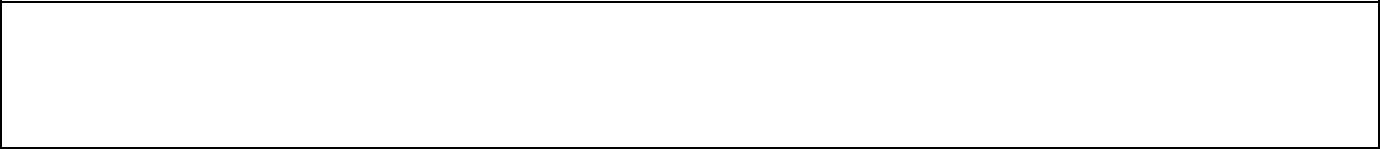 Codzień ежедневно, co rok ежегодно, co miesiąc ежемесячно, czasami временами, prawidłowo регулярно, rzadko редко, często часто, od czasu do czasu время от времениУпражнения: Ćwiczenia:1. Ответьте на вопросы: Proszę odpowiedzieć na pytania:Dokąd idziesz? Idę do...........wielkie kino, nowa kawiarnia, twój czerwony samochód, ten mały hotel, moje nowe mieszkanie, stary ratusz, amerykański samolot, twoja kuchnia382. Перевелдите на польский язык: Proszę przetłumaczyć na język polski:а) литр молока, немного сахара, мало черного кофе, килограмм хорошего сыра, кусок хлеба, бутылка хлеба, чашка черного кофе, много свободного времени, мало воды(litr, trochę, mało, kilo, kawałek, butelka, filiżanka, dużo, mało)б) без той молодой девушки, в течение года, от вашей новой учительницы, в тот новый город, в наш новый госпиталь, для моей старой бабушки, около того старого паркаС родительным падежом употребляются предлоги:39УРОК 8ТВОРИТЕЛЬНЫЙ ПАДЕЖ	NARZĘDNIKФормы творительного падежа имеют те же значения, что и в русском языке:- значение объекта -	kierować kim (управлять чем)- значение “чем работают, что используют” - jechać pociągiem (ехаць поездом )значение времени -    pracować wieczorami (работать вечерами) значение просторанчтва - iść lasem  (идти лесом) обстоятельства и способа действия - stać tłumem (стоять толпой) единственное числоtym twoim dobrym studentem, Hiszpanem, krajem tą twoją dobrą studentką, Polką, stolicą tym twoim wielkim miastem, oknem, morzem Множественное число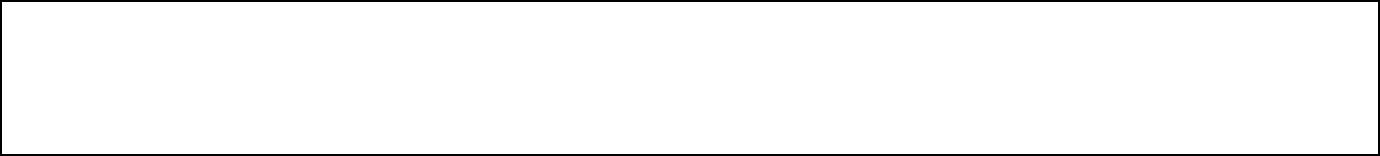 tymi twoimi dobrymi studentami, Hiszpanami, krajami tymi twoimi dobrymi studentkami, Polkami, stolicami tymi twoimi wielkimi miastami, oknami, morzami Ona jest pielięgniarką.	Она медсестра.One są pielięgniarkami.	Они медсѐстры.On jest lekarzem.	Он врач.Oni są lekarzami.	Они (мужчины) врачи.One są lekarkami.	Они (женщины) врачи.Łódź jest polskim miastem.      Лодзь – польский город.Mój sąsiad jest Niemcem.      Мой сосед – немец.Kim (czym) jest twój ojciec? Kim (czym) jest twoja matka?W pociąguTo miejsce jest wolne? Tak. Proszę! Pan jest cudzoziemcem, prawda? Tak. jestem Francuzem. Co pan robi w Polsce? Uczę się języka polskiego, ponieważ chcę tu studiować. 40A kim pan chce być? Dziennikarzem. To bardzo ciekawe. Jesteśmy kolegami, bo ja jestem też dziennikarzem. Слоўнічак: Słowniczek:Pociąg m поезд, сudzoziemiec m иностранец, ponieważ поскольку, dziennikarz mжурналистПрактыкаванні: Ćwiczenia:1. Замените на творительный падеж: Proszę zamienić nd narzędnik:Moja siostra to studentka. Manuel to Kubańczyk (кубинец). Kreta to wyspa (остров). Bałtyk to morze. Danuta i Marysia to siostry. Brat kolegi to inżynier.2. Дополните диалог: Proszę uzupełić dialog:- Pan jest cudzoziemcem?	- Pani jest cudzoziemką?- Tak, jestem .......................	- Tak, jestem ..............................- Panowie są cudzoziemcami?	- Panie są cudzoziemkami?- Tak, jesteśmy ....................	-Tak, jesteśmy ............................3. Ответьте на вопросы: Proszę odpowiedzieć na pytania:Czym chcesz być? ........................................................................................Czym chcą być twoje koleżanki? .................................................................Kim są twoje rodzice? .................................................................................Kim jest każdy z twojej rodziny? ...............................................................Kim jesteś z zawodu (па прафесіі)? .................................................................4. Дополните предложения: Proszę uzupełnić zdania:Jestem nauczycielem, a ty jaki masz (профессия)................................? Nie mampracy, a czy pani ma (работа) ................... ? Mój ojciec nie ma pracy, jest(безработный)....................... .On ma 65 lat i jest (пенсионерка)................................... . Z pochodzenia jestem (белорус) ........................... Mójdziadek był (учитель)...................................... .41Скажите по образцу: Proszę powiedzieć według wzoru:ВНИМАНИЕ! UWAGA!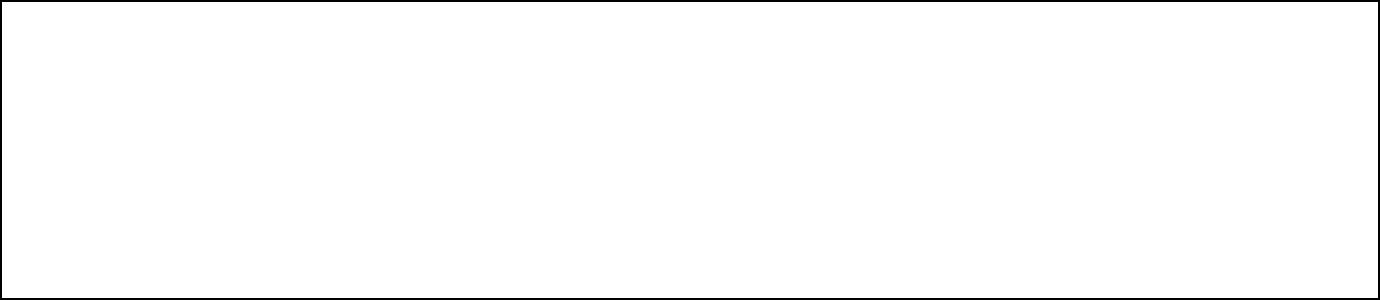 Небольшая группа существительных мужского рода с мягким согласным основы и слова на -dz, -l и существительные женского рода на мягкий согласный во множественном числе имеют окончания - mi :gość - gośćmi, liść - liśćmi, koń - końmi, pieniądz - pieniędzmi, kość - kość-mi, dłoń - dłońmiА также слова dzieci: - dziećmi.5. Раскройте скобки: Proszę otworzyć nawiasy:Jem (widelec, łyżka, ruka, noż)...............................................................................................................................................................................................Piję kawę z (mleko, cukr, koleżanka, kolega, likier).............................................................................................................................................................Jem chleb z (masło, dżem, syr, kiełbasa, szynka) .................................................................................................................................................................Jadę ( autobus, taksówka, samochód, metro) . ....................................................................................................................................................................Twoje rzeczy są pod (krzesło, szafa, fotel, łóżko, stół)........................................................................................................................................................Chodzę do kina z (Marcin, Bronisław, Agnieszka, Justyna, siostra)...................................................................................................................................6. Ответьте по образцу: Proszę odpowiedzieć według wzoru:Wzor: :  Gdzie jest metro? -Za tym parkiem.- A gdzie jest ten park? - Za tym  mostem.most, teatr, ten dom, ta warszawska kawiarnia, ten duży sklep, ten mały plac, ten wielki hotel, ta stara szkoła, moja uczelnia7.:a) Wzor: ciekawy koncert - byłem zachwycony ( я был восхищен) ciekawym koncertemMariacki kościół, Marszałkowska ulica, pomnik Syreny, Warszawski Uni-wersytet, klasztor świętej Agnieszki, Barbakan, kolumna króla Zygmunta, Teatr Narodowy, pomnik Kopernika, Kraków, Gdańsk, Lublin42b)  Wzor: Jestem zadowolony( я доволен) tą pracą.ta dziewczyna, nowy hotel, twój pokój, mieszkanie, dom, twoja babcia, lekarz, nauczycielka, praca domowac) Wzor: Z kim rozmawiasz (разговариваешь)? - Z Pawłem.Monika, córka, brat, Janusz, profesor, Marie, twój mąż, jego sąsiadka, twoja sekretarka, koleżanka Jacka, mój dziadek, Ewa, Mieczysław8. Ответьте на вопросы: Proszę odpowiedzieć na pytania:9. Ответьте по образцу:Wzor: Jakie mieszkanie pan szuka(якую кватэру Вы (мужчына) шукаеце?) Szukam mieszkanie z ....balkon, terasa, duża łazienka, wielka kuchnia, słoneczny pokój, telefon, piękne tapety, wielkie okna, parketowa podłoga, stare meble10. Скажите по цепочке по образцу: Proszę mówić łańcuszkiem według wzoru:Wzor: Nie chce być studentem, chce być nauczycielem. - Nie chce być nauczycielem, chce być....dyrektor, lekarz, aktor, malarz, pisarz, śpiewak, celnik, przedsiębiorca, dyplomat, wojskowy,księgowa, gospodyni domowa, lekarka, aktorka, nauczycielka, śpiewaczka11. Ответьте: Proszę odpowiedzieć:a) Gdzie się spotkamy? Przed kinem.główne wejście, Teatr Narodowy, budynek szkoły, stacja metra, Dworzec Centralny, Dom towarowy, nowy szpital, Główna Poczta, pałac Staszycab) Gdzie jest mój długopis? - Pod tym stołem.43szalik - zielone krzesło, swetr - ta czarna torebka, podręcznik - ten słownik, pieniądze - te nowe gazety, zeszyt - angielska księga, czapka - to łóżko, kalendarz - ten czerwony swetr, kot - ta szafa,c) Z czym (z kim) jest twoja siostra?twoja nowa książka, jego sympatyczna przyjacółka, jej młodsza siostra, jego nowy samochód, twój paszport, nowy prezydent, jego nowa praca, jego nowa koszula, nasz nowy rower, jej młodszy syn, ta sekretarka, twój chłopak, jego dziewczyna, ten czarny kot, moje nowe mieszkanie12. Раскройте скобки: Proszę otworzyć nawiasy:Wrócil się przed   (lekcja, miesiąc, rok, godzina)Poszedł przed     (obiad, kolacja, sniadanie, podwieczorek)Buty są pod       (pościel, stół, krzesło, biurko, gazety, łóżko)Do kina pójdu z   (Paweł, Marysia, Małgorzata, babcia, kolega, Tomasz)Jem chleb z	(masło, dżem, kawiar, słonina, miód)Mam kawę z      (mleko, likier, cytryna, czekolada, śmietanka)Предлоги, употребляемые с творительным падежом:44УРОК 9ПРЕДЛОЖНЫЙ ПАДЕЖ	MIEJSCOWNIKФорма предложного падежа выступает только с предлогами. Это предлоги w, na, przy, o, po. Предложно-падежные связи могут быть связаны как с глаголами (myśleć o kim, o czym; zakochać się w kim), так и с прилагательными: przeświadczony o czym, ładny w kolorze.Единственное числоw twoim nowym kiosku, w moim starym zeszycie w tym naszym wielkim teatrze o nowym studencie, o starym profesorze w naszej nowej szkole, w twojej welkiej pracy, o mojej siostrze na tej naszej poczcie, przy mojej ulicy, o starej kobiecie w tym moim mieszkaniu, na wielkim łóżku, na Starym Mieście предложном падеже у существительных твердой разновидности наблюдается чередование основы: 45Окончание –е прибавляется к основам существительных мужского и среднего рода, которые имеют в основе b, d, f, ł, m, n, p, r, s, t, w, z , но у существительных на b, f, m, n, p, w на письме появляется гласный i: klub – w klubie, niebo - w niebie, kran - w kranie, słowo - w słowie, gniew - o gniewie. В слове miasto чередуются две последние согласные: w mieście, потому что у основ существительных на буквосочетания согласных st, zd, sn, zn эти согласные меняются в предложном падеже на ść, źdź, śń, śm, źń : wiosna – o wiośnie, czasopismo – o czasopiśmie, bielizna – o bieliźnie, słsiad – o słsiedzie, gwiazda – o gwiazdzie. Гласный а может чередоваться с гласным е : świat – o świecie, lato – o lecie, obiad – po obiedzie окончание –u прибавляется к существительным с мягкой основой и с основой на согласные: c, cz, dz, dż, sz, rz, ż, l, k, g, ch : dworzec – na dworcu, tramwaj – w tramwaju, nauczyciel – o nauczycielu, dzień – o dniu, morze – w morzu, mieszkanie – o mieszkaniu. существительных женского рода могут быть окончание –i (y). Эти окончания принимают слова с мягкой основой и на согласные c, cz, dz, dź, rz, sz, ż, l : Restauracja – o restauracji, kolacja – o kolacji, cukiernia – o cukierni, jesień – o jesieni. 46Gdzie stoi pociąg? Przy peronie. Przy którym? Przy tamtym. Gdzie kupić bilet? W kasie. W której? W tamtej po prawej stronie. Gdzie jest informacja? W okienku. W którym? W tamtym.Gdzie można kupić bilety? W kasach. W których? W tamtych. być w bibliotece, w mieszkaniu, w stołówce, w domu, na dyskoteceЗВАТЕЛЬНЫЙ ПАДЕЖ	WOŁACZФорма зательного падежа идентична предложному, исключений почти нет, кроме некольких отклонений: O panu – panie! O ojcu – ojcze! O chłopcu – chłopcze!В звательном падеже существительные женского и мужского родов на –аимеют окончания –o: Kolego! Kobieto! Dziewczyno! Litwo! Wando!У уменьшительных форм женского рода и имен собственных может быть окончание –u: Olu! Basiu!TekstMIESZKANIETo jest dom przy ulicy Akademickiej, w domu jest duży pokój goś-cinny. W pokoju gościnnym stoi zielone krzesło i duży fotel. Na krzesle siedzi młody chłopak. Ma na imię Jacek. Studiuje na Wydziale Filologic-kim. Na lewej stronie jest kanapa, na kanapie siedzi kotka. Na prawej stro-nie jest mały stoł, na stole stoi komputer, na komputerze są gazety. Na oknie są kwiaty. Na podłodze leży dywan. Na dywanie są zabawki. Ale dzieci są w swoim pokoju dziecinnym.Ich matka jest w pracy, ich siostra jest w kinie. O ojcu nic nie wiemy. O dziadku wiemy, że mieszka na wsi. O babci wiemy, że jest w szpitalu, bo jest chora.Słowniczek:pokój gościnny гостиная,zabawki игрушки, pokój dziecinny детская, wieś - na wsi деревня - в деревне, kanapa диван,dywan ковѐр47Ćwiczenia:1. Ответьте на вопрос Gdzie jest (są)? употребляя предлоги w, na, przySą w (Warszawa, Lublin, Gdańsk, Mińsk Mazowiecki, Olsztyn, Zielona Góra, Katowice, Szczecin, Gdynia, Białystok, Lida, Baranowiczy, Nieśwież)Gdzie jest?( biurko, książka, lampa, magnetowid, komputer, podłoga, sciana, drzewo, ławka, taboret, talerz, filiżanka, torebka, okienko, półka, szafka)3. Gdzie jest cukr, a gdzie nie ma cukru?(czarna kawa, zupa pomidorowa, zimne mleko, czerwone wino, ryba smażona, woda mineralna, sok pomarańczowy, sałatka ogórkowa, lody truskawkowe, czekolada, ciemne piwo, sos pieczarkowy)4. O kom mówimy?Elżbieta Karolak, Ewa Rysińska, Beata Tyszkiewicz, Maryla Rodowicz, Henryk Sienkiewicz, Mikołaj Kopernik, Mieczysław Grzyb, Edward Czesnowski, pani nauczycielka, nowa studentka, moja babcia, twoja sąsiadka, mała dziewczynka, piękna kobieta, ten lekarz, twój ojciec48УРОК 10ДАТЕЛЬНЫЙ ПАДЕЖ	CELOWNIKУ существительных женского рода с твѐрдым гласным основы и у существительных на –а дательный падеж совпадает с предложным:koleżanka – koleżance, córka – córce, siostra – siosrzeСуществительные среднего рода имеют окончание –u: mieszkanie – mieszkaniu, miasto – miastu, okno – oknu, pole – polu.Большое количество существительных мужского рода принимает в дательном падеже окончание –owi :student – studentowi, profesor – profesorowi, sklep – sklepowi, syn – synowi, inżynier – inżynierowi.Небольшая группа слов мужского рода имеет окончание –u:Pan – panu, Bóg – Bogu, ojciec – ojcu, brat – bratu.Например:Elżbieta bardzo podoba się Markowi. Matka kupiła prezenty Wandzie,Irenie i Tadkowi. K tej sukni nie pasuje czerwona marynarka.tomu twojemu dobremu studentowi, wielkiemu telewizorowi tej twojej dobrej kobiecie, tej naszej wielkiej dziewczynie tomu waszemu dużemu miastu, wielkiemu łóżku Все существительные всех родов имеют в дательном падеже одно окончание –om:tym twoim dobrym studentom, tym wielkim samochodom tym twoim dobrym koleżankom, wielkim kobietom tym waszym starym miastom, wielkim łóżkom Дательный падеж личных местоимений имеет следующие формы:Ja – mi, ty – ci, on, ono – mu, ona – jej my – nam, wy – wam, oni, one - imPowiem ci o tej dziewczynie. Nie podoba mi się twój kolega. Daj mu torebkę.Czy nam ktoś napisał? Kto wam to powiedział? Idę k nim.Dam ci książki, ale nie dam ich twojej matce.Podobam ci się? Nie, nie podobasz mi się, podoba mi się twoja sąsiadka. Dlaczego nie kupil mi ojciec tych zabawek? Kupił ich wam?49U koleżankiDzisiaj mam czas wolny i dlatego pójdę do swojej starej znajomej Agnieszki Wolskiej. Czeka na mnie już od wczoraj. Rozmawiamy razem i idziemy do jej sąsiadki Ewy. Ewa daje nam zawsze ciekawe książki. Czasami nam daje coś do jedzenia. Dzisiaj mamy k czarnej kawie herbatniki i ciastka. Mówimy o mężczyznach, kto komu podoba się. Agnieszce podoba się Marcin, a mnie bardzo podoba się Leszek.Słowniczek:dzisiaj  сегодня, rozmawiać разговаривать, wczoraj вчера, dlatego поэтомуĆwiczenia:1.  Ответьте:Idziemy k komu? (Wanda, Janek, pan Kowalski, Danuta, ten twój sąsiad, twoja matka, pani nauczycielka, to dziecko, koleżanka Jacka, Marcin, moja babcia, twój syn, te twoje dzieci, te piękne dziewczyny, moje siostry)2.  Дополните:Muszę napisać ( moja babcia, ojciec, kolega, brat, wujek, ciocia) Marek podoba się (moja siostra, ta dziewczyna, moja matka, sąsiadka)Ja siedzę naprzeciwko (babcia, dziadek, koleżanka, kobieta, mężczyzna) Nie wierzę (twój ojciec, te dziewczyny, pan nauczyciel, nasz ministr, dyrektor firmy, księgowy, Magda Janowska, Jan Wałensa)3. Ответьте: a)Komu pomaga twój ojciec? Komu należy ten swetr? Komu czytasz książki? Komu podobasz się? Komu dasz to wino? Czy wrócisz mi pieniądze? Ke komu chcesz pójść dziś wieczorem? Dobrze ci jest?b) Komu to dasz?(pani Edyta Wasilewska, nasz tłumacz, angielska królowa, pan Zbigniew Potocki, pani nauczycielka, mój sąsiad, te dziewczyny, wasz dziadek, Henryk Mickiewicz, moja córka, moi krewni, Ryszard)50УРОК 11ПРЕДЛОГИ	PRZYIMKIВ польском языке предлоги употребляются с падежами:С родительным падежом:51С предложным падежом:Предлоги, сочетающиеся с двумя падежами:С родительным падежом и с дательным падежом:Naprzeciw	напротив   Mamy miejsca naprzeciwko okna.навстречу  Idziemy naprzeciw słońcu.С родительным падежом и с винительным падежом:Mimo, pomimo кроме Mimo wszystko nie zgadzam się z tobą. несмотря на Pomimo deszczu poszliśmy tam.С винительным падежом и с творительным:о Nie rozumiem o co chodzi. O wilku mowa, a wilk tu. 52Предлог za употребляется с тремя падежами - с родительным,винительным и творительным:Za	при Było to za króla Zgmunta. в Wziąć nogi za pas.из	Robić z igły widły.с Nie widzieliśmy się z rok czasu. через Za dwie godziny pojdę do kina.Ćwiczenia:1. Поставьте существительные в скобках с нужными предлогами. Рroszę użyć rzeczowników w nawiasach z potzrebnymi przyimkami.a)Rozegrał się przed (dziewczyny) groźny dramat burzy. Mieszkiałem nad (uroczysty Niemen). Plastyk ludowy mówil o ( codzienna praca). Miał ogromną miłość do ( swój kraj). Swój pierwszy sukces w (biegi) Adam osiągnął w (klasa piąta). Często jeździ na (narty). Dym walił z (ogromny komin). Marta spojrzała w (góra), ale dla ( Marek) to już nie miało znaczenia. Kiedy bieda w (dom) zawita, o (człowiek) nikt nie pyta. Klasa otrzymała nagrodę za (zbiór) złomu, a za (pieniądze), które otrzymała za (makulatura), pojedzie na (wycieczka) do (Grodno). Odnosimy się z (szacunek) do (każdy). Zaimki odmieniają się przez (przypadki) w (liczba pojedyńcza). Pójdę wieczorem k ( Waldek), bo często gram z (jego ojciec i siostra) w szachy. Pojedziemy jutro do (mój stary znajomy). W klasie mówią o (nowe nauczycielki). Poszliśmy z (nauczycielka) do (pobliski las). W (powrotna droga) śpiewałyśmy. Ojciec powiedział, że za (drzewa) ktoś płacze. Książka była napisana przez (moja matka). Czy gracie w (orkiestr)?Ziemia obraca dookoła ( swoja osa). Chcę wstąpić do (szkoła zawodowa). Pod (buki) siedzi grupa dzieci.W (porównanie) z (brudny wiatr) miasta powierze wsi jest czyste. Wśród (nocna cisza) ktoś śpiewa. Pracujemy od (wschód) słońca. Z (lipy) spadają z (szelest) krople deszczu. Ludzie mówią o (swoje sprawy i dzieci). Uczony wystąpił na (narada międzynarodowa) z (ciekawy referat).) Mam doświadczenie z (fizyka). Według (prawo) nie mam nic.b) Wyrastają z (młodzi ludzie) specialiści dla (wieś i miasto). Każda książka ma swoje miejsce w (szafy) i na (półki). Na (miejsce) można przeczytać ciekawy artykół. Wezmę ze sobą kilka książek do (czytanie). Drzewa jak by odskoczyły od (gęsty las) i wybiegli na (jego skraj) rozejrzeć się po (świat). Wiktor siedzi przy (biurko). W (to nowe czasopismo) jest artykuł o (życie) (zwierzęta). Szybko jem (kanapka) z (kiełbasa). Mamy mieszkanie na (druge piętro). Ubieramy się odpowiednio do (okoliczność). Na (przyjęcie) spośród ( zaproszone osoby) jedynie ja był tak ubrany. Kobieta powinna ubrać się w53(długa suknia). Do (mąż) w (smoking) pasuje żona w (krótka sukienka). Nigdy nie palimy przed (spożycie dania miąsnego). Zaczęło się skakanie z (radość) po (otrzymanie) w (prezent) nowej zabawki. Na (początek) lat 60-ch byłam w Warszawie. Czy można palić w (czas tańca)? Kwiaty wysłał za (pośrednictwo) kwiaciarni.2. Вставьте нужные предлоги: Proszę wstawić potrzebne przyimki:3. Напишите 10 предложений с предлогами: Proszę napisać 10 zdań z przyimkani:dzięki, ponad, według, wbrew, przez, między, za, po, na, koło, naprzeciw4. Proszę ukończyć zdania. Закончите предложения.Często myślę o........................................ i ............................................Chce kupić prezent dla.............................. i ........................................Ktoś zawsze siedzi obok............................... i .....................................Możemy spotkać się przed................................lub ................................Dlaczego mówisz o...........................................................................54Latem pojedziemy nad.............................. lub ..................................Rodzina teraz odpoczywa w................................................................Соедините предлоги w, z, na, do, od, po, koło сo словами: Proszę połączyć przyimki w, z, na, do, od, po, koło z słowami: Wzór: W szawie, u szafy, na szafie, do szafy, od szafy, po szafie, koło szafy Kubek, pudełko, książka, okno, pole, podłoga7. Напишите несколько выражений по примеру: Proszę napisać po kilka wyrazow według wzoru:Od siostry, od rana, od ściany................................................................Po lekcji, po obiedzie, ..........................................................................Koło drogi, koło sklepu,......................................................................Na śniadanie, na stół, .........................................................................Z drzewa, z dachu, ..............................................................................Nad łóżkiem, nad stołem, ....................................................................Przez ulicę, przez noc, ........................................................................55УРОК 13СКЛОНЕНИЕ СУЩЕСТВИТЕЛЬНЫХ МУЖСКОГО РОДАМножественное числоВо множественном числе нет деления на одушевлѐнные и неодушевлѐнные существительные, а выступает деление на лично-мужские и нелично-мужские существительные.Форма лично-мужская – обозначения лиц мужского пола: człowiek, brat, robotnik, sąsiad, CzechФорма неличномужская - все остальные существительные.Во множественном числе по твѐрдому типу склоняются все существительные с твѐрдой согласной основы и с основой на заднеязычный согласный.Форма лично-мужскаяИ м е н и т е л ь н ы й п а д е ж : В именительном падеже после согласных k, g всегда бывает окончание –i. Этот падеж такжеимеет окончания -i, -y, –owie, -e.Окончание –i имеют нелично-мужские существительные с основой на g, k : ptak – ptaki, brzeg – brzegi, krok - krokiОкончание - y имеют :лично-мужские существительные с основой на r, k, g с чередованием основы (по таблице) geolog – geolodzy, kierownik- kierownicy, aktor – aktorzy, Polak - Polacy нелично-мужские: pies – psy, stół – stoły, tygrys - tygrysy Окончание -owie имеют лично-мужские существительные, обозначающие:профессии и высокое социальное положение: inżynier – inzynierowie, posoł – posłowie, król –królowie, senator - senatorowie родственные отношения: syn – synowie, stryj – stryjowie, mąż - mężowie формы с основой на –n: patron – patronowie, opiekun - opiekunowie формы с суффиксом -ek: staruszek – staruszkowie, pastuszek – pastuszkowie, wujek - wujkowie заимствованные слова на –ans: kwadrans – kwadransowie Двойные окончания могут быть у лично-мужских существительных:на –log: geolog - geolodzy/ geologowie на –mistrz: burmistrzowie/ burmistrze на –r: rektorowie/ rektorzy Р о д и т е л ь н ы й  п а д е ж : Окончания –ów имеютпрактически почти все существительные мужского рода с твѐрдой основой: pan – panów, pies – psów, chłop - chłopówД а т е л ь н ы й  п а д е ж : всегда у всех типов наблюдается окончание–om: maszynist – maszynistom, oficer - oficeromВ и н и т е л ь н ы й п а д е ж : у лично-мужских существительных окончания равны родительному падежу, а нелично-мужских -именительному: Widzę chłopców i domy, a ty widzisz śpiewaków i talerzy?Т в о р и т е л ь н ы й п а д е ж : у всех типов существительных окончание –ami: oficerami, kotami, psami, chłopcamiП р е д л о ж н ы й п а д е ж : всегда окончание –ach: o domach, o chłopcach, o kotach, o oficerach57Мягкий тип По этому типу склоняются существительные с мягкой основой или затвердевшей:нелично-мужских существительных имеет окончание –e: nauczyciele, malarze, krajeно лично-мужские существительные с суффиксом –ec – окончание –y: głupiec – głupcy, malec -malcyР о д и т е л ь н ы й п а д е ж: после мягких согласных основы всегда имеется окончание –i , после затвердевших – окончание –y: gości, lekarzyУ существительных с суффиксом –ec всегда видим окончание –ów: głupców, malców. Но окончание –ów встречается и у некоторых существительных с затвердевшей основой: kraj – krajów, uczeń – uczniów. Иногда встречаются оба окончания : towarzyszy i towarzyszów.Т в о р и т е л ь н ы й п а д е ж: некоторые существительные с мягкой основой имеют окончание –mi: konie - końmi, goście - gośćmi, liście – liśćmi, ludzie – ludźmiДательный, винительный и предложный падежи существительных мягкого типа имеют такие же окончания, что твѐрдый тип.Ćwiczenia:Cуществительные  напишите  в  именительном  и  винительном  падежах: Rzeczowniki proszę napisać w mianowniku i bierniku: Wzor: M. kto? Inżynierowie, B. Kogo? InżynierówDyrektor, dach, kowal, syn, piec, numer, lekarz, ogrodnik, brat, park, owoc, strumień, zając, kontroler, niedwiedź, krzak2. От данных существительных образуйте формы родительного падежа. Od podanych rzeczowników proszę utworzyć formy dopełniacza.58Kot, gmach, pisarz, koń, kierownik, teatr, oficer, wróbel, talerz, żołnierz, szczytУпотребите слова в скобках в нужных падежах. Proszę słowa w nawiasach użyć w odpowiednich przypadkach. (Uczeń) naszej klasy bardzo się cieszą z wycieczki do (ogród zoologiczny). Zwiedzanie (ogród) (chłopiec) rozpoczęli od (ptak). W klatkach znajdowały się (bażant), papugi, (orzeł), (kanarek) i inne (ptak). Dziewsczynki zatrzymały się koło (ogromny słoń). Potem wszyscy poszli do (niedżwiedż). Obok klatek z (niedwiedź) są klatki z (lew, tygrys, wilk, lampart). Najwięcej radości miały dzieci z małpek, które biegały i skakały swobodnie na otoczonym wodą (półwysep). Ile jest (balonik), ile (wagonik)? Dzieci grają z (klocek). Nie musisz jechać w (obcy kraj), za (las). Mogę wbiec po kilka (schodek). Napisałem kilka (rzeczownik). Jakie (przedmiot) są w (kredens)? Напиши в множественном числе: Napisz w liczbie mnogiej: Измените следующие предложения по образцу: Zmień następujące zdania według wzoru: Nauczyciel chwali Stasia. - Nauczyciele chwalą Stasi. Chłopiec pisze list. Pociąg jedzie do toru. Staruszek gra w złodzieja. Samolot leci do południowego kraju. Student uczy się języka obcego.Wujek leży w szpitalu. Król śpiewa w pokoju. Polak mieszka w miaście. Kot leży na dywanie. Widzę śpiewaka z talerzem. Jeden malarz namalował obraz.5.  Запомни: Zapamiętaj:59УРОК 14СКЛОНЕНИЕ СУЩЕСТВИТЕЛЬНЫХ ЖЕНСКОГО РОДАСУЩЕСТВИТЕЛЬНЫЕ, ЗАКАНЧИВАЮЩИЕСЯ НА ГЛАСНЫЙ1. Единственное числоСуществительные женского рода твѐрдой разновидностисклоняются следующим образом:родительном падеже существительные женского рода с твѐрдой основой (кроме на k, g) имеют окончание –у : głowy, pracy, muchy. дательном и предложном падеже окончания совпадают, но у существительных с твѐрдой основой наблюдается чередование согласных: woda –wodzie, głowa – głowie, kobieta – kobiecie. винительном падеже традиционным окончанием является –ę ; książkę, dziewczynę, matkę , исключением является слово pani – panią. В творительном падеже всегда ставится окончание –ą: żoną, książką. В звательном падеже существительные, имеющие окончание –а, оканчиваются на –о, а на –i это же окончание сохраняют: Matko! Ewo! Kobieto! Уменьшительные и ласкательные слова имеют окончание -и : Aniu! Mamusiu! Существительные мягкой разновидности склоняются так: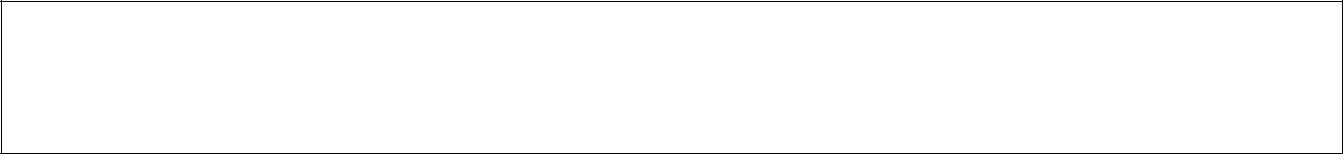 родительном падеже существительные женского рода мягкой разновидности (а также слова с основой на k,g) имеют окончание -i: babci, rewolucji, nogi дательном  падеже  основа  совпадает  с  родительным  падежом, окончание –i/-y: ziemia – ziemi, róża – róży, armia - armii остальных падежах окончания совпадают с твѐрдым типом. Множественное число существительных на гласный именительном падеже существительные твѐрдой разновидности имеют окончание –у, после букв k, g всегда будет -i: głowy, muchy, książki, drogi, Винительный падеж совпадает с именительным. родительном падеже вся твѐрдая разновидность и большинство существительных мягкой разновидности не имеют окончания, то есть заканчиваются на согласный основы: żab, gwiazd, much, pań. Часто встречается чередование основы o, ę / ó, ą: głowa – głów, rola – ról, ręka -rąk Некоторые существительные в родительном падеже не имеют окончания: suknia – sukien, kuchnia – kuchen. Беглое –е вызывает чередование согласных: gra – gier, suknia - sukien Существительные женского рода с суффиксами –nia, -ownia и с основой на –j имеют окончания –i/-y: lekcja – lekcji, kropla – kropli дательном,    творительном    и    предложном    падежах употребляются общеславянские окончания –om, -ami, -ach: kobietom, książkom, kroplom, - wychowawczyniom, różom - kobietami, książkami, kroplami, wychowawczyniami, różami - o kroplach, o książkach, o kobietach, o wychowawczyniach, o różach Существительное ręka имеет особенности: в предложном падеже единственного числа имеет форму ręku (trzymać w ręku), в именительном и винительном падежах множественного числа имеет форму ręce, а в творительном падеже мн. числа – rękoma (rękami). Ćwiczenia:1. Proszę otworzyć nawiasy:W („Prawda”) jest artykuł o (literatura). Daje (siostra) (książka). Pomagam (koleżanka). Nad (Wisła) jest nowy most. W (gazeta) jest program61telewizyjny. Na (droga) leży kamień. Student był a (Polska). Daję (kolega) zeszyt. Książka jest na (kanapa). Po żniadaniu piję (kawa). Idę z (siostra) do (szkoła). Kto siedzi obok (Jadwiga)? Zwracam się do Pani z (prośba). Pytam o (nowa książka). Dlaczego nie czytasz (gazeta)? Nie piję (czarna kawa) wieczorem.2. Proszę napisać w liczbie mnogiej:Kocham swoją siostrę. Mam świeżą gazetę. Lubię swoją koleżankę. Słucham twojej rady. Czytam ciekawą książkę.3. Proszę powiedzieć w Dopełniaczu liczby mnogiej:Polska książka, wasza prośba, studentka Polka, ciekawa nauka, mała żabka, szczupła dziewczyna, miła Zosia, duża sypialnia, stara babcia, wesoła piosenka, skórzana torebka4. Proszę otworzyć nawiasy:W (nasza stolica) jest metro. Czy byłeś w (Jałta)? Byłam wczoraj w (czytelnia). Przy (jaka ulica) jest nasz wydział? Czy pomagasz (kolega) w (nauka)? Rozmawiamy z (wykładowczyni) (literatura) o („Burza”). Biorę(polska gramatyka) i czytam o (deklinacja). Wiktor opowiada o (swoja praca). Czy byłeś w (stolica) (Bułgaria)? Mąż pracuje w (inna fabryka). Co jest w (teczka)? Kogo Janek spotyka po (droga)? Tu nie ma (torebka). To była dziewczyna o bardzo (ładna twarz). Widzę (młoda wesoła buzia). Wracam z (fabryka). Nie mogę nieść (taka ciężka walizka). Jeździmy przez (stacja) N. Chcę pojechać (taksówka). Bardzo lubię (muzyka). Kocham (koleżanka Zosia). Co robisz z (spódnica)? Kto był w (Warszawa)? Co Paweł napisał o (żona)?5. Proszę napisać w liczbie mnogiej:Lubię pieśń ludową. To kobieta o delikatnej cerze. Droga jest dobra. Zbyszek lubi ciemną farbę. Suknia jest z złotą wstążką. Na kanapie była babcia z kotką. Moja córka lubi czekoladkę.6. Proszę otworzyć nawiasy:62Na obrazkach widziałem (pantera, źmija, suknia, dziewczynka, trawa, dzielnica, kamizelka, kołdra, nowa moda). Nie ma (komisja, droga, ulica, czytelnia, jagoda, głowa, lekcja, filiżanka). Daj to (kobiety, matka, siostra, gospodyni, Marta, cudzoziemka)Существительные, заканчивающиеся на согласныйЕдинственное число существительным женского рода, заканчивающимся на согласный, относятся слова типа brew, noc, rzecz, powieść, dłoń, то есть имеющие в основе мягкие согласные ć, dź, j, ń, ś, ź а также на p, b, m, w, чередующиеся с p’, b’, m’,w’ , а также на l и мягкие согласные c, cz, dz, dż, rz, sz, ż: В родительном и дательном падежах у таких существительных могут быть чередования корневых гласных, причѐм окончание всегда будет -i:ą – ę	gałąź – gałęzió – o	sól – soli- – i	brew – brwi, wieś - wsi(mieszkać na wsi, jeść bez soli, siedzieć na gałęzi)У всех существительных на –w (-ew) есть беглое –e , появляющиееся только в именительном и винительном падежах единственного числа: brew- brwi, krew – krwi.2. Множественное числоВ именительном падеже множественного числа существительных на согласный есть два вида окончаний:-e	noc – noce, ręka – ręce63-i/-y	myśl – myśli, rzecz – rzeczy, mysz – myszy,Cуществительные на – ść а также другие существительные с мягкой основой имеют окончание - -i: wieści, części,Существительные на –oja, -eja имеют окончание –i: zbroja - zbroji,  nadzeja– nadzieji, существительные на –ija, -yja имеют нулевое окончание: szyja – szyj, zmija - zmijCуществительные на –rz (-ż), -c всегда имеют окончание -e : twarz – twarze, straż – straże, noc - noceНекоторые существительные в творительном падеже множественного числа имеют кроме окончания -ami окончание –mi: kośćmi, dłońmi, иногда возможны двойные формы: gałęźmi – gałęziami.В родительном падеже некоторые существительные с основой на затвердевший согласный имеют окончание –у: noc – nocy, mysz - myszyĆwiczenia:1.  Proszę otworzyć nawiasy:Jestem zadowolony (podróż). Na (twarz) nie ma (krew). Nie pojadę bez swoich (rzecz). Kupiłam mięso bez (kość). Powitała Piotra z (wielka radość). Mówiliśmy o (dobroć). Na (sprzedaż) kupujemy wszystko. Dlaczego mówisz z (taka złość)? Na (gałęzie) siedzą ptaki. Nie znam (powieść), o której mówisz. To był chłopczyk o (ładna twarz). Lubię (ciemna noc). Muszę tłumaczyć (druga część) opowiadania. Chcę to położyć do (kieszeń). Nie widziałam żadnej (wdzięczność). Miała kwiaty w (dłonie). Nie boję się (myszy). Mam materiał z ( kolorowe nicie). W (odpowiedź) nie ma nic. Robi wszystko z (pieśń). Magda ma pieprzyk nad (brwi). Nie mam ta to (chęć). Patrzy na niego z (nienawiść). Dlaczego śpiewa o (długie noce)? Pracujemy na waszą (korzyść). Ta moda jest tylko dla (młodzież).64УРОК 15СКЛОНЕНИЕ СУЩЕСТВИТЕЛЬНЫХ СРЕДНЕГО РОДАЕдинственное числоК среднему роду относятся существительные с окончанием –o, -e, -ę,-um.Существительные с окончанием –ę (imię имя, strzemię стремя, plemięплемя, brzemię бремя, bydlę скотина, животное, siemię семя, znamię знак, prosię поросѐнок, cielę телѐнок, koźlę козлѐнок, żrebię жеребѐнок, dziewczęдевушка-подросток, pisklę птенец) в косвенных падежах приобретают удлинение основы:Существительные с окончанием –um латино-греческого происхождения (technikum, plenum, imperium, gimnazium, muzeum) вединственном	числе  не  склоняются,  они  изменяются  только  во65множественном числе: Liceum ogólnokształcące, - z liceów ogólnokształcących.Исключение составляют слова французского происхождения album, kostium:Единственное числопредложном падеже единственного числа может быть два окончания: -е и –и: Окончание -е бывает у существительных с твердой основой (кроме существительных с основой на g, k, ch): krzesło – na krześle, okno – na oknie, Окончание -u бывает: а) у существительных с основой на –g, -k, -ch: mleko – o mleku, jabłko – o jabłku, psisko – o psisku б) у существительных с мягкой основой: zdanie – o zdaniu, imię – o imieniu в) у существительных с отвердевшей основой: morze – o morzu, serce – o sercu родительном падеже множественного числа у существительных твердой основой в большинстве случаев наблюдается три вида окончаний: -i, -y и нулевое окончание: а) большинство существительных среднего рода во множественном числе имеют нулевое окончание: okno – okien, pole – pól, drzewo – drzew. Такое же окончание имеют и существительные с мягкой основой на - anie, -enie и представляющие тип на –ę, причем в основе могут быть чередования гласных: zadanie – zadań, mieszkanie – mieszkań, przeziębienie - przeziębień 66б) реже встречается окончание -i , которое бывает только после мягкого согласного, небольшая группа существительных с основой на затвердевший согласный имеет окончание –у:narzędzia- narzędzi, wybrzeże - wybrzeżyУ одушевленных существительных с суффиксом –sk (значение увеличения) в родительном падеже множественного числа бывает окончание -ów, у неодушевленных существительных с таким же суффиксом окончание нулевое:Kocisko – kocisków, chłopisko - chłopiskówLotnisko – lotnisk, zjawisko - zjawiskСуществительные среднего рода, обозначающие парные части человеческого тела или его органы, склоняются иначе, чем те же слова, но имеющие другое значение, например, слово oko имеет значения:а) орган зрения: chore okoб) ячейка, петля в сетке: oko w siatceв) камень в кольце: pierścionek z dużym oczkiemг) петля в вязаном изделии: przerobić dwa oka д) капля жира на жидкости: oko w rosoleСлово ucho также имеет несколько значений: орган слуха и ручка (у сумки или кувшина).В единственном числе значения совпадают, но во множественном числе различаются: Dziewczyna o wielkichi oczachi. Torebka z długimi uchami.Существительное dziecko в единственном числе изменяется как существительное с твердой основой, а во множественном числе имеет следующие формы:M. dzieci, D. dzieci, C. dzieciom, B. dzieci, N. dziećmi, Mc. o dzieciachСуществительные ziele, nasienie имеют во множественном числе формы zioła, nasiona.67Ćwiczenia:1. Proszę użyć w Dopełniaczu liczby mnogiej:okno, słowo, jabłko, święto, psisko, szkło,  masło, dziecko, moje ucho,2. Proszę słowa z nawiasów użyć w potrzebnym przypadku:Тrzeba nie mieć (doświadczenie), żeby tak robić. Nie umiesz się opiekać na własnych (przekonanie). Jestem prza swoim (zdanie). Zrobiłem to z (przeczucie). To dzięki tobie poszłam na (wesele) i po tym (wesele) już miałam chłopaka. Wszastko odbyło się k powszechnemu (zadowolenie). Co to znaczy znaleźć się w obcym (miejsce), w obcym (państwo)...Z (lotnisko) prócił późno. W miarę (jedzenie) apetyt rośnie. Kto siedzi na (krzesło)? Nie chcę (mięso). W (światło) lampy widzę rysunek.4. Proszę użyć w liczbie mnogiej:Czytam pismo. Siedzę przy biurku, a kobieta naprzeciwko biurka. Czy robisz ćwieczenia? Nie mam pióta. To jest przykład z opowiadania. Tłumaczę słowa z zdania. Nie lubie trudnego tłumaczenia. Z wysokiego okna ktoś patrzy. Czy to jest Pana lóżko? Co jest pod łóżkiem?6.  Proszę użyć potrzebną formę:Ile tam jest (drzewo)? Ile (słowo) ma ćwiczenie? Mam siedem (jabłko). Ile (pismo) leży na (okno)? W pokoju jest dużo (okno).7. Proszę odmienić przez przypadki:duże lustro, wysokie drzewo, nowe auto, małe prosię,688. Proszę przetłumaczyć:Павел рассказывает о трудном упражнении. Она была на собрании (zebranie). На окне ничего нет. Это было в начале интересного рассказа. Марек не любит козлят. В каком городе он живет? Кто в зеркале? Мы ездим по городам, мы ходим по музеям. Моя комната на 4 этаже. Дети остались в городе, мы едем на море без детей. Ян из Старого города.У мальчика большие уши. У меня сумка без ручек. Я купила кольцо с красивым камнем.69УРОК 16ПРИЛАГАТЕЛЬНЫЕ	PRZYMIOTNIKIПрилагательные обозначают признак предмета и образуются от существительных, прилагательных, глаголов и наречий.1.  От  существительных  прилагательные  образуются  при  помощиНа материал, из которго изготовлен предмет, указывают суффиксы –ow, - an: metal – metalowy, szkło – szklany, cegła - ceglany2. От прилагательных образуются те прилагательные, которые обозначают усиление или ослабление признака:a) - aw   gorzki - gorzkawy- owat chłopczyki - chłopczykowatyb)  - eńk  mały - malusieńki- utki   biały - bielutki703. От глаголов образуются прилагательные при помощи суффиксов:От наречий образуются прилагательные при помощи суффиксов: – (n)iejsz -    teraz – teraźniejszy, b) –ow	natychmiast – natychmiastowyСКЛОНЕНИЕ ПРИЛАГАТЕЛЬНЫХЕдинственное числоИменительный падеж:У прилагательных мужского рода с твердой основой и основой на–ch в именительном падеже всегда имеется окончание –y: mały, zielony, głuchy, dobry, upartyПрилагательные мужского рода с мягкой основой и заканчивающиеся на согласный k, g имеют в именительном падеже единственного числа окончание –i:miękki, drogi, niebieski,прилагательных среднего рода имеют окончание –е: małe, dobre, niebieskie, zielone прилагательных женского рода в именительном падеже всегда будет окончание –а: dobra, mądra, wesoła, niebieska, mała Родительный падеж: Прилагательные мужского и среднего рода имеют традиционно окончание –ego, в дательном – окончание –emu, причем у прилагательных мягкого типа после букв k,g пишется буква i: drugiemu, wysokiemu Прилагательные  женского  рода  имеют  окончание  –ej  в  родительном, дательном и предложном падежах: dobrej, małej, starej одушевленных прилагательных мужского рода в винительном падеже окончание совпадает с родительным падежом, у неодушевленных прилагательных и прилагательных среднего рода - с именительным. В винительном и творительном падежах пригагательные женского рода имеют окончание –ą: drogą, dobrą, wesołą, małą Творительный и предложный падежи прилагательных мужского и среднего рода имеет окончания -ym (твердая основа), -im (мягкая основа): czerwonym, wesołym, niebieskim, miękkim 71множественного числа есть особенности. То есть различаются лично-мужские формы (одушевленные, обозначающие мужчин) и нелично-мужские формы (обозначающие одушевленные предметы мужского рода, обозначающие животных, неодушевленные предметы и отвлеченные понятия.Эти формы иногда называют женско-вещными, они сочетаются также с существительными женского и среднего рода).В именительном падеже лично-мужская форма имеет окончание –i, -y. Перед этим твердые согласные основы, а также ż, sz чередуются.72Основы на мягкий согласный не подвергаютсся изменениям и лично-мужская форма именительного падежа множественного числа совпадает с именительным падежом единственного числа:głupi człowiek – głupi ludzie, stynowczy człowiek – stanowczy ludzieOкончание –у приобретают лично-мужские формы на затвердевший согласный (кроме ż, sz, rz), при этом чередования отсуствуют:obcy człowiek – obcy ludzieОкончание –у имеют также лично-мужские формы с основой на g, k, r, (чередование имеется).Окончание –е мы видим у нелично-мужских форм, при этом чередование не происходит: wolne miejsca, tanie rzeczyродительном и предложном падежах у прилагательных с основой на твердый и затвердевший согласный – окончание –ych , с основой на мягкий и g, k -ich: nowych, wysokich дательном падеже у прилагательных с твердой основой окончание -ym, с основой на мягкий согласный и k, g – im: nowym, wysokim винительном падеже лично-мужская форма совпадает с родительным, а нелично-мужская – с формой именительного падежа. творительном падеже у прилагательных с твердой основой – окончание -ymi, а с основой на мягкий и k,g – imi: nowymi, wysokimiК группе прилагательных принадлежат некоторые существительные: а) обозначающие фамилии с суффиксом –sk: Kowalski, Kowalskaб) женские фамилии и слова, обозначающие родственные отношения на–ow: Orzeszkowa, bratowaв) субстантивированные прилагательные: służący, myśliwyг) имена собственные на –e, -i, -y и иностранные фамилии: Jerzy, Antoni, Konstanty, Linde,д) некоторые географические названия: Zakopane, BiałaĆwiczenia:1. Ответьте: Jakie są kobiety? Jacy są mężczyźni?Dziwny, energiczny, rozsądny, serdeczny, zdolny, nerwowy, lekkomyślny, pracowity, tęgi, inteligentny, głupi, powierzchowny, brzydki, naiwny, złożliwy2. Дайте определения следующим существительным:staruszkowie, facet, kobiety, dzieci, mężczyzna, dziewczyny, kotki, fotele, ojciec, koguty, ludzie, ćwiczenie, słowniki, drzewa, chlopcy, siostry733. Образуйте формы множественного числа лично-мужских прилагательных:niezgrabny, sympatyczny, stary, prosty, bosy, opiekuńczy, biedny, brodaty, żydowski, wstydliwy, barczysty, garbaty, brzydki, kochany4. К данным прилагательным подберите существительные:wielki, wielcy, wielkie....................................................................................nowy, nowi, nowe, nowa.................................................................................pierwsi, pierwsze, pierwszy.............................................................................białoruski, białoruskie, białoruscy................................................................chory, chorzy, chore, chora.............................................................................5. Поставьте во множественное число:Nie lubię trudnego tłumaczenia. Tam stoi nowy student. Widzisz nowe biurko? Mężczyźna jest silny, sprawny i szybki. Ta książka jest mi bardzo potrzebna. Znam złośliwą kobietę z małym brzydkim synem i głupią córką. Futro jest bardzo ciepłe. To jest zgłodniały wilk. To był pierwszy krok, pierwsze słowo i pierwszy chłopiec, którego zobaczyłam.( wysoki, wesoły, elegancki, barczysty, słaby, silniejszy, wybitny, piękny, stary, wypoczęty, zadowolony, bujny, cichy)Место прилагательного в словосочетанииЕсли прилагательное обозначает постоянное качество или черту предмета, то оно ставится после определяемого слова:Teatr Polski, zupa pomidorowa, język białoruski, sklep spożywczyТакой же порядок наблюдается, если мы хотим подчеркнуть свойство, противоположное другому в каком-то сравнении:74w porównaniu z sztuką grecką szuka nowoczesna...Если у существительного два определения, то перед определяемым словом ставится качественное прилагательное, а на втором месте – относительное: Druga wojna światowa, nowa partia polityczna,Положение относительных прилагательных, употребляемых в прямом значении, зависит от того, противопоставляет ли говорящий данный предмет другим предметам или просто его характеризует без сравнения с другими предметами. При противопоставлении или сравнении прилагательное стоит после существительного, а когда предмет не противопоставляется другим предметам, прилагательное стоит перед существительным. Например:Towary zagraniczne  - kupuję zagraniczne towary,Waluta obca	- kupuję obcą walutę,Stroje polskie	- ludzie w polskich strojach,Wakacje letnie	- letni dzieńпервых примерах всегда идет протиивопоставление с другими вещами. Прилагательное будет стоять после существительного, если это сочетание терминологическое или в сложных названиях. При этом изменение прилагательного недопустимо: Paszport zagraniczny, koncert fortepianowy, ambasada białoruska, telefon międzymiastowy, Teatr Polski, Plac Zamkowy, некоторых словосочетаниях можнол менять место прилагательного, но тогда меняется его значение: Życie kulturalne – kulturalne życie, literatura piękna – piękna literatura Сравните: paszport dyplomatyczny – dyplomatyczna odpowiedź сочетаниях с нескольким прилагательными после существительного ставится то прилагательное, которое в данном высказывании будет противопоставительным или сравнимым: Współczesne malarstwo polskie (сравниваем с живописью других народов) Polskie malarstwo współczesne (сравниваем напр. с классической живописью) Zadanie:1. Объясните словосочетания:Świąteczny nastrój, język obcy, światowy konflikt, wojna światowa, romantyczny bohater, sztuka nowoczesna, aktor komiczny, komiczny aktor, przyczyny ekonomiczne, ekonomiczne przyczyny, produkcja krajowa, związek zawodowy, zawodowy przewodnik75УРОК 17СТЕПЕНИ СРАВНЕНИЯ ПРИЛАГАТЕЛЬНЫХСтепени сравнения есть только у качественных прилагательных. Формы сравнительной и превосходной степени могут быть простыми и сложными.Сравнительная степень образуется при помощи присоединения к основе суффикса – sz или его расширенного варианта- ejsz .Основа, оканчивающаяся на один согласный, принимает суффикс - sz:Słaby – słabszy, młody – młodszy,При стечении согласных использхуется суффикс -ejsz:Łatwy – łatwiejszy, ładny - ładniejszyнекоторых прилагательных с основой на dr или st возможны вариантные формы: mądry – mędrszy, mądrzejszy, tłusty – tłustszy, tłuściejszy прилагательных с суффиксами –k, -ek, -ok форма сравнительной степени образуется непосредственно от корня: Słodki – słodszy, daleki – dalszy, szeroki - szerszy При образовании сравнительной степени прилагательных в их основе наблюдается чередование согласных. У некоторых форм возможно чередование гласных, особенно перед суффиксом -sz: Wysoki – wyższy, niski – niźszy, miły – milszy, mądry – mądrzejszy, szeroki – szerszy, drogi – droższy, czysty – czyściejszy, wesoły – weselszy, wąski - węższy Простые формы превосходной степени образуются от форм сравнительной степени при помощи прибавления префикса naj- : słaby – słabszy - najsłabszy Сложные формы степеней сравнения образуются при помощи присоединения к прилагательному особых вспомогательных слов bardziej - najbardziej: interesujący – bardziej interesujący – najbardziej interesujący Обозначение уменьшения признака выражается словами mniej, najmniej: Mniej interesujący – najmniej interesujący Для обозначения сопоставления употребляется конструкция od+ родительный падеж или niż + именительный падеж: bliższy niż rodzice, niezgrabniejszy od niedźwiedzia, но: młodszy ode mnie o dwa lata Для форм превосходной степени типична конструкция с предлогами z+ род. падеж или  wśród + род. падеж: Najładniejszy z dzieci, Наречие coraz (все более) у сравнительной степени усиливает значение признака: Wydawała się coraz bliższa i coraz droższa.76Упражнения:1. Образуйте сравнительную и превосходную степенр от прилагатеьных:Świeży, jasny, miły, doskonały, bogaty, potrzebny, twardy, silny, głęboki, głodny, szybki, łatwy, ostry.................. Praca pana Nowickiego była najlepsza....................Te kanapki są smaczniejsze............3. Вставьте нужную форму:Kopiernik był jednim z (wielki) uczonych w Polsce. Ten pałac to jeden z (piękny) budynków stolicy. Który chłopiec jest (wysoki) – ten czy tamten? Wieczorem byłam (zmęczona) niż po obiedzie. Twoja marynarka jest (krótka) niż koszula. Maciej jest (dobry) sportowcem w naszej grupie. Kto jest wśród dziewczyn (młodsza)?4. Переведите на польский:Твоя квартира светлее моей. Эта рубашка больше, чем старая. Какая книга самая интересная? Туфли легче ботинок. Это один из самых знаменитых певцов. Ветчина вкуснее, чем колбаса. Мы живем на самом высоком этаже этого дома. Какая гора самая высокая? Самая старшая сестра Петра – врач, средняя – учительница, а самая младшая еще учится в лицее. В октябре ночи все длиннее и длиннее. Висла длиннее и шире Свислочи. Самые короткие дни в декабре. Мы переводим все более трудные предложения. У меня самая маленькая комната в квартире. Я люблю переводить самые трудные тексты.5. Запомните формы степеней сравнения прилагательных dobry, zły, duży, mały:776. Образуйте сравнительные степени:Ona ma ciemne oczy. .......................................................................................Oni są weseli. ...................................................................................................Ten mężczyzna jest dowcipny. .......................................................................Te towary są tanie. ............................................................................................Dzisiejszy dzień jest ciepły. .............................................................................Szukam ciekawej książki. .................................................................................Język polski nie jest łatwy. ................................................................................7. Данные словосочетания переведите на польский и составьте с ними предложения:самый красивый, лучше всех, самый старый, умнее меня, выше брата, толще тещи, на три года старше, самый узкий, хуже Мартина, меньше меня8. Переведите на русский язык:Najwięcej budzików zadzwoniło u 20 tysięcy wrocławian na wrocławskim rynku w Sylwestra 31 grudnia 2000 roku.Najdłuższy polonez tańczyło 2500 par na płycie lotniska w Bednarach kołoPobiedzisk (woj.wielkopolskie) 11.08.2000.Najwyżej położonym mieszkaniem jest Obserwatorium meteorologiczne na kasprowym Wierzchu – 1981 metrów nad poziomem morza.Najmniejsze miasto Polski to Wyśmierzyce (dolnośląskie) liczące 1000 mieszkańców. Jest ono 1600 razy mniej ludne od Warszawy, największego miasta Polski.Najwięcej laureatów nagrody Nobla pochodzi z USA.78УРОК 18НАРЕЧИЯ	PRZYSŁÓWKIОБРАЗОВАНИЕ КАЧЕСТВЕННЫХ НАРЕЧИЙОт основ прилагательных образуются качественные наречия, оканчивающиеся на –о и на –е. Образование наречий отличается от русского словообразования.От прилагательных с твердой основой ( но не от мягких основ) оброазуется большое количество наречий с суффиксом –е. Chętnie, samotnie, swobodnieЧаще всего окончание –е употребляется, когда имеется определяющий глагол: chetnie pójdę, samotnie siedzi w parku,Если происходит констатация факта, то чаще всего употребляется окончание –о: pochmurno, mokro, zimnoОкончание –о всегда бывает после мягких согласных c, l, ż, букв k, g,и сочетаний  cz, dz, rz, sz, ch:  dużo, krótko, poprzednieИногда может быть две формы наречия, которые различаются по смыслу, с окончаниями -e и –o: smutny – smutnie - smutnoTaм, где речь идѐт об обстоятельствах или атмосферных, душевных и других состояниях, предпочтительнее форма на –o:Наречия делятся на три группы:Наречия, отвечающие на вопрос „jak?”- ładnie, wygodnie, cicho, dobrze, pięknie Наречия, обозначающие место и отвечающие на вопрос „gdzie?”, skąd? dokąd?” – dalekio, wysoko, blisko, tu 79Наречия, обозначающие время и отвечающие на вопрос „kiedy? – rano, późno, dziś, wieczorem, jutro наречия степени и меры, oтвечающие на вопросы „jak bardzo? Ile? – mało, trochę, szczególnie Наречия образуются от разных частей речи:а) от прилагательных ( при помощи суффиксов –о, -е): cichy – cicho, wierny – wiernie, dovry – dobrzeб) от прилагательных с помощью ов:Po polsku, po francusku, po niemiecku, po warszawsku(в этих наречиях прилагательное всегда будет иметь окончание –u),а также: na gorąco, za blisko,в) от числительных: простые наречия: dwojako,наречия составные: po pierwsze, po trzecieг) от существительных: простые наречия: rankiem, wieczorem, galopemнаречия составные: po połowie, z tyłuд) наречия могут состоять из нескольких частей речи: wtenczas (w –предлог, ten – местоимение, czas – существительное), natychmiastĆwiczenia:1. Proszę napisać słowa z nawiasów w zdaniach. Напишите слова из скобок в предложениях:Dziś jest (zimny i pochmurny). Chętny) pojadę w lecie nad morze. Poznam Go (osobisty). (Przyjemny) spędzam czas. Jutro będzie (gorący i słoneczny). Paweł (dobry) mówi po rosyjsku, a Agnieszka (zły) mówi po (angielski).2. Proszę przepisać przysłówki, napisać pytania, na które odpowiadają.Выпишите наречия, напишите вопросы, на которые они отвечают:Dzisiaj wstaliśmy bardzo wcześnie. Najpierw po ciemku sporządkowaliśmy pościel, następnie cicho zjadliśmy śniadanie, wzięliśmy ze sobą nieco prowiantu i szybko pobiegliśmy na umówione miejsce. Trochę spóźniliśmy się, już na nas czekano. Właśnie świtało. Daleko na horyzoncie widniał las. Wysoko w chmurach świergotały skowronki. Dołem leniwie płynęła rzeka. Wszędzie pełno było dźwięków budzącego się dnia.803. Proszę połączyć czasowniki z przysłówkami. Соедините глаголы с наречиями:Zgodzić się, pracować, jeść, gromadić, wypić, usmażyć, zareagować, powiedzieć, iść, starać się(szybko, pośpiesznie, błyskawicznie, usilnie, dziś, cierpliwie, smacznie, wysoko, leniwie, cicho)4. Od następnych przymiotników proszę utworzyć za pomocą przyimków przysłówki złożone.От следующих прилагательных образуйте при помощи предлогов составные наречия:z: zimny, rzadki, angielski, bliski, cichy ............................................................za: mały, drogi, zimny, duży...............................................................................na: prawy, gorący, wesoły, lewy.........................................................................po: rosyjski, dawny, nowy, prosty....................................................................5. Proszę utworzyć przysłówki. Образуйте наречия:śmiały, łatwy, mądry, niski, zgrabny, zielony, wąski, słodki,6. Proszę ułożyć zdania z przysłówkami: Составьте предложения с наречиями:nazajutrz, dotychczas, natychmiast, dwukrotnie, wszechstronnie, dobrowolnie,(niepewnie, niecierpliwie, wesoło, znienacka, dobrze, róźnie, krótko róźnie)СТЕПЕНИ СРАВНЕНИЯ НАРЕЧИЙНаречия, образованные от прилагательных, имеют степени сравнения. Есть три степени: простая, сравнительная и превосходная:ładnie – ładniej – najładniej, łatwie – łatwiej – najłatwiej.81Сравнительная степень образуется при помощи суффикса -ej, Причем суфиксы -k, -ek, -ok исчезают:głęboko – głębiej, krótko – krócej,  blisko – bliżej.Как и в предложном падеже существительных, происходят изменения согласных основы: prosto – prościej, młodo – młodziej, często - częściejПревосходная степень образуется при помощи приставки naj- , прибавляемой к сравнительной степени: Wysoko – wyżej – najwyżejСуществуют неправильные формы степени сравнения наречий, сравните их с русскими аналогами:Mało – mniej – najmniej Wiele – wiącej – najwięcej Dobrze – lepiej – najlepiej Źle – gorzej – najgorzejмало – меньше –меньше всего много – больше – больше всего хорошо – лучше – лучше всего плохо – хуже – хуже всегоИногда превосходная степень образуется при помощи прибавления к сравнительной степени слова bardziej , а в превосходной степени – najbardziej: ciekawie – bardziej ciekawo – najbardziej ciekawo.Если мы хотим уменьшить значение, то соответственно используем слова: mniej, najmniej: mniej gorzko, najmniej uważnie.Ćwiczenia:1. Proszę utworzyć formy stopnia wyższego i najwyższego: Образуйте сравнительную и превосходную степени сравнения:mocno, serdecznie, dokładnie, późno, szybko, chętnie, spokojnie, gorąco2. Proszę wypisać z wiersza przysłówki w stopniu równym, wyższym i najwyższym.Выпишите из стихотворения простую, сравнительную и превосходную степени.Jak nam niedawno doniesiono,Liść sztuczny właśnie wynaleziono, Zieleń więc mamy zapewnioną. Gdy szlag* naturalnie trafi liście, Gdy się gruntownie je zadymi,To my krajobraz, oczywiście,Dozielenimy tymi sztucznymi.( z Ludwika Kerna)*szlag... trafi = zniszczy, zepsuje, zmarnuje823.  Proszę  ułożyć  zdania  z  przysłówkami  w  stopniu  równym,  wyższym  i  najwyższym.Составьте предложения с напречиями простой, сравнительной и превосходной степени:Wzór: Kurtka kosztuje drogo, jesionka – drożej, futro – najdrożej.Ciemno, wesoło, dobrze, mądrze, cicho, daleko, wysoko, pięknie5. Proszę przeczytać przysłowia i zwrócić uwagę na formy przysłówków:Прочитайте пословицы, обращая внимание на наречия:Gdzie krótko, tam się rwie. Łacno błędzi, kto skąpliwie sędzi. Dobrego nigdy za mało. Kto w czas sieje, to się śmieje, a kto sieje późno, to ma róźno. Miekko śсiele, lecz twardo spać.83УРОК 19МЕСТОИМЕНИЯ	ZAIMKIМестоимения в польском языке в зависимости от значения имеют следующие разряды:84У личных местоимений имеются полные и краткие формы.Полная форма всегда употребляется:а) если на местоимение падает логическое ударение:Komu dał prezent – tobie czy jemu? Сравните: Czy on ci dał gazetę?б) после предлога: Idziesz do mnie?в) при противоставлении: Zadzwonił nie mnie, lecz jemu!г) в односложном предложении: Tobie.Местоимения 1 и 2 лица употребляются в именительном падеже только тогда, когда на них падает логическое ударение:Czy to ty byłaś u Tomka?Краткая форма употребляется:а) в середине предложения. Никогда она не ставится в начале.Spotkałam go wczoraj.В конце фразы может быть только в очень коротких предложениях:Widzisz go?б) у возвратного местоимения siebie краткая форма употребляется у возвратных глаголов: uśmiechać się, uczyć się,или в предложениях безличных: W szpitalu nie pali się w korytarzach..После предлогов в 3 лице местоимения начинаются с буквы n-;Idziemy do niego, rozmawiamy z nią, interesujemy się nimРоль местоимений в предложенииВ предложении местоимения выступают в роли подлежащего и дополнения: Ona cieszy się uznaniem wśród nas.Определительные местоимения в предложении бывают определением: Nasza Jolka jest najładniejsza.Местоимения могут быть в предложении обстоятельствами места, времени и способа действия: Kazano nam wtedy śpiewać.Ćwiczenia:1. Według wzoru proszę wypisać zaimki z tekstu. По образцу выпишите местоимения из текста:85Każdemu u nas załeży na opinii, czyli na tym, co ludzie o nas sądzą i jak nas oceniają. A dzieje się to wszystko właśnie za sprawą owej ambicji.Ta właśnie ambicja każe Ci się uczyć i to nie tylko tak sobie – średnio, na trójkę, ale możliwie jak najlepiej. Ambicji zawdzięczasz też, że na na bieżni na ostatnich metrach przed taśmą podwajasz swoje wysiłki, byleby tylko Twoja klasa wygrała mecz!Także przez ambicję czerwienisz się ze wstydu, gdy Ci się coś nie uda. Ale ona Cie namówi z pewnością, żebyś spróbował jeszcze raz – aż do zwycięstwa! Dobra rzecz, ambicja!Ba, ale i ambicja ma swoje słabości inieraz trzeba się z nią porządnie wziąć za bary, żeby nam nie zaczęła psuć dobrych stosunków z otoczeniem.(A. Goldnikowa)2. Proszę wpisać zaimek ja w odpowiednim przypadku. Впишите местоимение я всогответствующем падеже:Proszę napisać 10 zdań z zaimkami. Напишите 10 предложений с местоимениями. Następujących rzeczowników użyjcie w zdaniach. W każdуm zdaniu rzeczowniki zastąpcie zaimkami. Указанные существительные употребите в предложениях. Потом в каждом предложении сущетвительные замените местоимениями. 86Drzewa, chłopcy, zeszyty, kobiety, kotka, dziecko, radość, pierścień, lalka87Ćwiczenia:1. Proszę użyć zaimka “ten” lub “tamten” w odpowiednim przypadku liczby pojedyńczej lub mnogiej:…………… książkę już czytałam, proszę o …………. . Jerzego i Antoniego znam, a kto są …………….. chłopcy? W …………… roku już nie pojadę na wieś. Przeczytaj jeszcze raz, nie rozumiem ………, co napisałeś. I …………… kostium jest dobry, i …………….. . Nie wiem, który wybrać. Niech mama poprosi, żeby przyszesł …………….. lekartz, który już u mnie był. 2. Proszę użyć zaimka “ten” lub “tamten” w odpowiednim przypadku liczby pojedyńczej lub mnogiej:Kocham …………. krajobrazy. ………. Książkę dostałam od mamy. …….. drogą cząsto chodziliśmy do szkoły. Prawidła ……… muszę umieć na pamięć.………… chłopcy są najlepszymi uczniami naszej szkoły. …. Fotografie mówią nam o odległych czasach. …….. osiedle położone jest o kilka kiklometrów od morza.3. Proszę napisać w liczbie mnogiej.Ten koń przywieziony został z Turcji. To jest to opowiadanie, które chciałam przeczytać. Ta koleżanka, która ze mną mieszkała w internacie, już wyjechała do rodziny. Ten sportowiec, którego co dzień trenował Mroczkowski, nie przyniosł wstydu swej drużynie. To jest wąaśnie ten ołówek. To dziecko jest utalentowane. Tamten uczeń jest wzorowy.Prosze uzupełnić według wzoru: twoja książka – twoje książki teczka - ……………………………………….. ………….przyjaciółka - …………………………………. ………….zabawa - ………………………………………. ………….koleżanka - …………………………………… ………….sąsiad - ……………………………………….. ………….zeszyt - ………………………………………. ………….kierownik - …………………………………. 88…………… obowiązek - …………………………………………………..krawat - ……………………………………….……………..okno - ………………………………………………………..morze - ……………………………………….Następne rzeczowniki proszę użyć w liczbie mnogiej z przyimkami: bez, po, z, od, używając zaimki tamten, tamta, tamto Mój przyjaciel, nasza biblioteka, twój brat, wasz obowiązek, twój nauczycielСклонение притяжательных местоимений nasz, waszединственное числоĆwiczenia:1. Proszę przepisać zdania, używając zaimków z nawiasów w odpowiedniej liczbie i przypadku.(Nasz) chłopcy zajęli pierwsze miejsce w piłce nożnej. (Nasz) koleżankiładnie deklamują i śpiewają. (Wasz) rodzice nie byli obecni nas ostatnim zebraniu rodzicielskim. (Wasz) drzewa owocowe dają dużo smacznych owoców. (Nasz) gospodarstwo jest przodujące pod wględem hodowli drobiu. (Wasz) przewodniczący jest troskliwym gospodarzem.892. Proszę przepisać zdania, wpisując zamiast kropek odpowiednie zaimki:Местоимения który, która, które склоняются как прилагательные:1. Proszę wstawić zaimek który w odpowiednich przypadkach:Przysłuchując się rozmowie na temat kobiet ładnych i brzydkich, miłych i sympatycznych, takich, ................. się podobają, mówimy: Kobieta ładna to jest taka kobieta, ............... mnie się podoba, natomiast kobieta elegancka to jest taka kobieta, ............... ja się podobam. Nie otwieraj nigdy drzwi takim, ........... je otwierają i bez twego pozwolenia.Неопределенные местоимения с частицами – kolwiekПо значению они соотвествуют русским местоимениям с элементом – либо или –нибудь. Элемент –kolwiek пртбавляется к падежной форме, причем склоняется только первая часть. Они пишутся слитно: dokądkolwiek, kiedykolwiek, jakkolwiek.Zadzwoń do kogokolwiek. Weź którykolwiek ołówek. Chętnie pójdę gdziekolwiek i na cokolwiek. Olu, wybierz cokolwiek i chodźmy już stąd.Nie mogę wybrać czegokolwiek.1. Proszę użyć potrzebne zaimki z końcówką -kolwiek: Wzor: No i co byś tam robił? –Ach,cokolwiek...90No i gdzie byś tam pracował? Komu byś to powierzył? Czym byś się zajął? Z kim byś pojechał? Czego byś tam uczył? Kogo byś wyznaczył?3. Proszę odpowiedzieć na pytania:W którym sklepie można kupić coś na pamiątkę z Polski?Co można kupić w Domu towarowym?Gdzie w lecie można dobrze wypocząć?Co można robić na wakacjach? Dla czego służą nam ręce?Особенности склонения и использования отрицательных местоименийnikt, nic, niczyjПриставка, в отличие от русского языка, не отделяется от местоимения:Z nikim o niczym nie rozmawiałam.Местоимение nic в родительном падеже имеет две формы: niczego и nic. Больше употребляется форма nic: Nic nie pamiętam.4. Proszę przetłumaczyć na język polski:Мы купили новые интересные книги. Я ни с кем в городе не говорил об этой девушке. Где угодно можно увидеть лысых парней. С моими родителями я не хочу никуда ездить. Я поеду на море с кем-либо другим, но не с твоим братом. Я видел старую бабушку, на которой были модные кожаные брюки. Там наши парни, ты их видишь? Я ее не знаю, с ней я нигде не был.91УРОК 20LICZEBNIKI	ЧИСЛИТЕЛЬНЫЕКоличественные числительныеЧислительное jeden имеет три родовые формы: jeden, jedna, jedno и склоняется как прилагательное. Числительное dwa имеет две формы – мужско-средний dwa и женский dwie. Остальные числительные, начиная с трех, не имеют форм рода. Количественные числительные имеют лично-мужскую и нелично-мужскую формы. Сравните:Dwaj koledzy. Dwóch kolegów. Dwa konie. Dwie koleżanki. Dziesięć osób.Синтаксические особенности числительных 1-4Числительное jeden соотносится с существительным так же, как прилагательное: Na biurku leży jeden zeszyt. Nie mam ani jednego zeszytu.С числительными dwaj, dwa, dwie, trzej, trzy, czterej, cztery употребляются существительные в именительном падеже множественного числа:Dwaj studenci, dwa stoły, dwie studentki, trzej poeci, trzy domy, czterej wkładowcy, cztery książki.Глаголы при этом употребляются во множественном числе: poszli, leżały.При формах dwóch, trzech, czterech употребляется существительное в родительном падеже множественного числа, а глагол – в единственном числе: Trzech braci mieszka razem. Czterech gości siedzi przy stołu.92Склонение количественных числительных, начиная от 5числительных второго десятка 11- 19 перед окончанием наступает отвердевание двух последних согласных: jedenastu, piętnastu составных числительных, у которых первая часть начинается на dwa, склоняются обе части: dwieście – dwustu. У числительных pięćset, sześćset, siedemset, osiemset, dziewięćset изменяется только первая часть: pięciuset, dziewięciuset. В сложных числительных изменяются все части: Nie ma tysiąca pięciuset siedemdziesięciu czterech. Сложные числительные, заканчивающиеся на jeden, требуют после себя употребления существительного в родительном падеже множественного числа и сохраняют форму мужского рода: dwadzieścia jeden stołów, czterdzieści jeden książekСклонение составных числительных93Все числительные до 99 склоняются по образцу склонения числительного dwadzieście.Ćwiczenia:1. Proszę napisać liczebniki z nawiasów w odpowiedniej formie.Kiedy skończyłam (16 rok), wstąpiłam do szkoły wyższej. (16 dzieci) z naszej dzielnicy wyjechało na wycieczkę do Polski. Wanda skończyła (18 rok), a jej starsza sostra - (20 rok). Nowy kostium kosztuje (210 złotych) . Jasia mieszka na (11 piętro) nowego bloku. W sali ambasady powieszono (16 portret) wielkich pisarzy i uczonych Polski.2. Proszę napisać słowami liczby od 11 do 20 i od 20 do 30.Склонение числительного stoĆwiczenia:1. Proszę przepisać zdania, zastępując cyfry odpowiednimi liczebnikami.Na wydziale jest 185 dziewcząt. 25 studentek uczy się języka polskiego. 3 razy dziennie zażywam lekarstwo. Każda sprzątaczka jest odpowiedzialna za 1 katedrę. W pomieszczeniu katedry jest 2 szafy, 4 biurka i 5 albo 7 krzeseł.943. Proszę z nawiasów wypisać liczebniki w potrzebnych formach:Bez	(dwaj mężczyźni, dwa rubli, trzy złote, dwa tygodnie, czteryostatnie strony, dwadzieścia groszy, pięć sportowców, czterdzieścidwie dziewczyny)W ciągu     (dwa tygodnie, dwa roky, dwa dziecka, pięć minut, cześć godzin)K	(dwa duże samochody, dwie sypialni, trzech poetów, czterykobiety, pięć czeskich turystów, siedem nowych studentek)Proszę napisać słowami:   645, 916, 813, 172, 18, 704, 258, 360, 59 Proszę przetłumaczyć na język polski: о двадцати девяти студентах, без тридцати одной розы, к пятидесяти шести килограммам, с восьмьюстами девяносто семью книгами, ради сорока двух рублей, о тридцати одном мальчике, из пятидесяти двух комнат, у меня нет трѐхсот двенадцати злотых, с тремя платьями, , без четырѐх видов, в одном платье, четырьмя дочерями6. Proszę z nawiasów wypisać liczebniki w potrzebnych formach:mówiono że nikt nie może k księżniczkam dotrzeć. Tak bardzo smutno się to skończyło. A państwo za to otrzymało dobre ćwiczenie z liczebników.Склонение числительного pięćset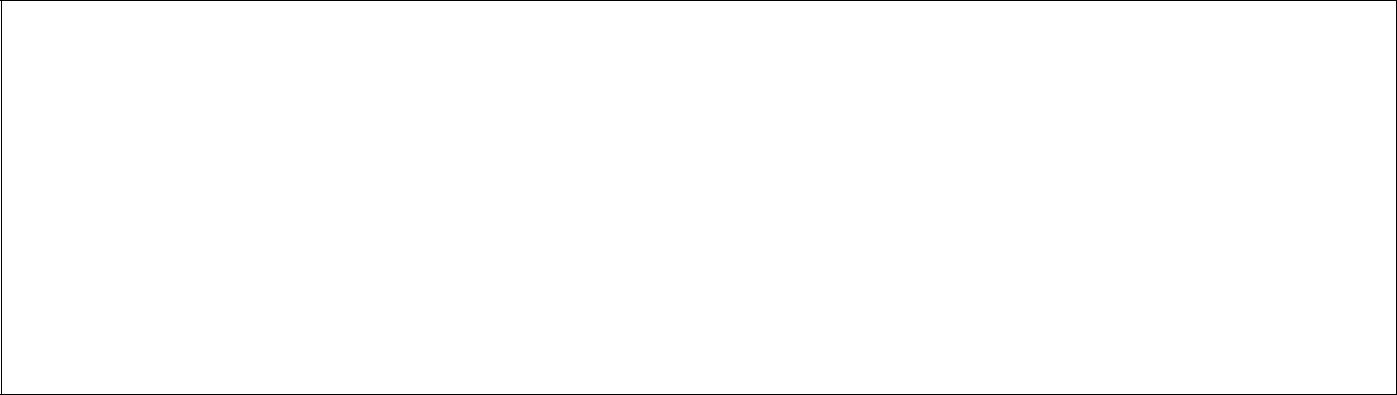 Числительные sześćset, siedemset, osiemset, dziewięćset  склоняются так же,как и числительное pięćset.Числительное tysiąc склоняется так же, как и числительное pieniądz, miesiąc. Числительное milion склоняется так же, как и существительное bulion. Все остальные числительные склоняются по следующему образцу: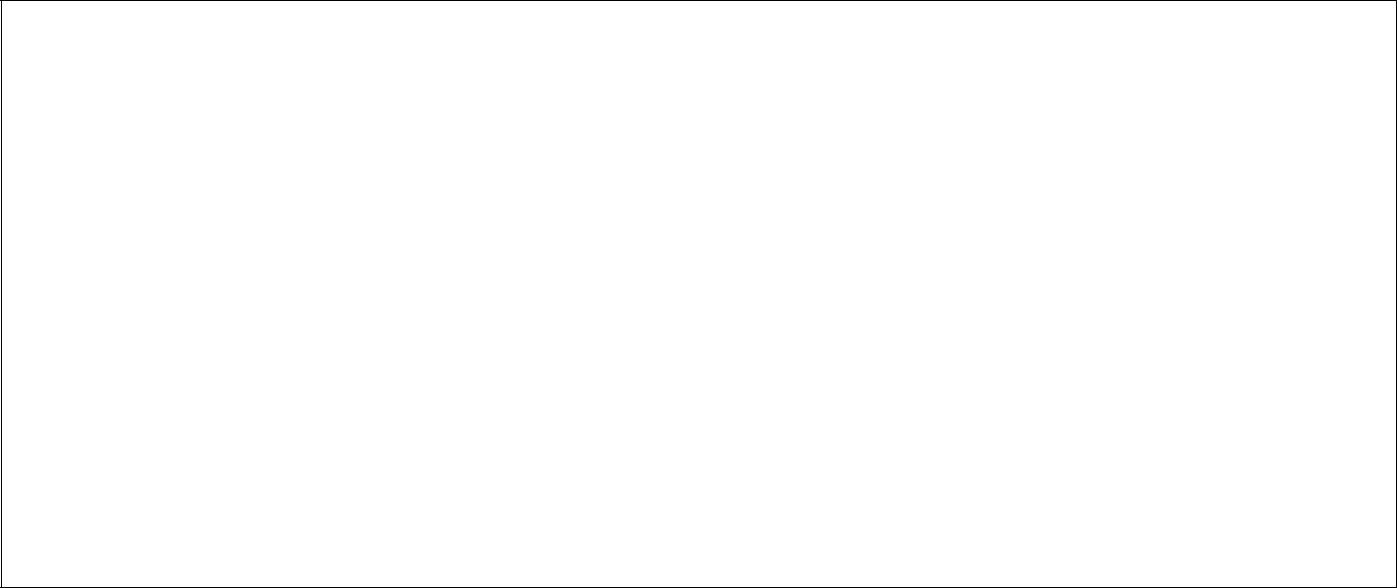 tysiąc dziewięćset czterdzieści pięć książek tysiąc dziewięćset czterdziestu pięciu robotników tysiąca dziewięciuset czterdziestu pięciu książek, tysiąca dziewięciuset czterdziestu pięciu robotnikówtysiącowi dziewięciuset czterdziestu pięciu ksióżkom, tysiącowi dziewięciuset czterdziestu pięciu robotnikom tysiąc dziewięćset czterdzieści pięć książek tysiąc dziewięciuset czterdziestu pięciu robotników tysiącem dziewięciuset czterdziestoma pięcioma książkami tysiącem dziewięciuset czterdziestoma pięcioma robotnikami Msc. tysiącu dziewięciuset czterdziestu pięciu książkachtysiącu dziewięciuset czterdziestu pięciu robotnikachЕсли в состав числительного входит более трех выражений, они могут склоняться двояко: или склоняюится все части, или только десятки и единицы. Например:N. tysiąc pięćset dwudziestu pięciu (dwudziestoma pięcioma) osobamiĆwiczenia:1. Proszę przepisać zdania, zastępując cyfry odpowiednimi liczebnikami. Proszę wymienić przez przypadki.961457, 1714, 1998, 1886, 2003, 1639, 1952, 1980, 1512, 27 634, 18 2252. Proszę napisać liczebniki i rzeczowniki z nawiasów w odpowiedniej formie:Publiczność nagrodziła oklaskami (200 student), którzy brali udział w koncercie. Jeden z studentów obliczył, że do ukończenia roku szkolnego zostało (89 dzień). Widownia teatralna jest obliczona na (800 osoba). Czy umiesz liczyć do (1000)? W konferencji wzięło udział (520 uczestnik). Odległość między budynkami wynosi (641 metr).Собирательное числительное oboje/obydwojecовпадает с собирательным числительным dwoje:M.	oboje	obydwoje.obojga obydwojgu 1. Wstawić potrzebną formę oboje/obydwoje i użyć potrzebnych rzeczowników:Wzór: Jadę tam z obojgiem/obydwojgiem teściów (teściowie)______________ (państwo) zalecam dużo ruchu na świeżym powietrzu. Dzieci przygotowały prezenty dla _______________ (dziadkowie). Prawdopodobnie_______________ (państwo) zostaną dziś przyjęci. Wybieramy się tam z_________________ (Górscy). _______________(teściowie) dobrze się powodzi.Сравните с употреблением числительного oba/obydwaj:Do teatru pójdą też oba/obydwaj leszczyńscy.Oba/obydwaj Górscy siedzą w ostatnim rzędzie.Gdy wrócili, oba/obydwaj zabrali się do roboty.Obie/obydwie te sztuki widziałam w rakowie.Chciałyśmy obie/obydwie pochodzić trochę nad Wislą.Mieszkałam w obu/obydwu miastach.Potrzebuję obu/obydwu artykułów.Przywitał się z obiema/obydwiema paniami.97Zaliczenie	3 rok	sprawa celna   lato1. Proszę wstawić potrzebne formy liczebników:Możemy polegać zaledwie na (kim? – ośmioro ludzi). Poszli w góry z (dwoje turystów). Ten pokój jest za mały dla (pięcioro dzieci). Owszem, słyszałam o jej (dziesięcioro wnuków). Dom jest prawie gotowy, ale brak (troje drzwi). Najserdeczniejsze pozdrowienia od (oboje Zalewscy). Widzę (dwa) mężczyzn.Pomagamy (kilkanaście) ludziom. Przyszło (kilkanaście) mężczyzn.Papiery leżały razem z (1945) książkami. Gazety pisały o (1936) robotnikach. Pieniądze dali (25) rybakom. Jestem zadowolony (dwie) córkami.Nie może tam jechać bez (41) książek. W ciągu (6 godzin) byłem w domu.2. Wstawić zaimki z nawiasów:Rodzice troszczą się o (ja). Idę z (ty). Bez (ty) nie mogę żyć. Widze dzieci; widzisz (one)?3. Proszę napisać w języku polskim:самый красивый, лучше всех, самый старый, умнее меня, выше брата, толще тещи, на три года старше, самый узкий, хуже Мартина, меньше меня У меня сумка без ручек. Я купила кольцо с красивым камнем. Марек не любит козлят. Что ты будешь делать с птенцом?98ГЛАГОЛЫ1.ПЕРЕХОДНЫЕ И НЕПЕРЕХОДНЫЕ ГЛАГОЛЫ.ВОЗВРАТНЫЕ ГЛАГОЛЫ.Польскому глаголу свойственны грамматические категории вида, залога, наклонения, времени, лица и числа, а некоторым формам также категории рода, падежа и категория мужского лица. Глагольное изменение – это спрягаемые формы, содержащие значения лица, числа, времени, наклонения и залога, это так называемые личные формы глагола.В польском языке, как и в русском, существуют переходные и непереходные глаголы. Переходны глаголы образуют формы страдательного причастия и имеют сильное управление (управляют, как правило, винительным падежом, реже - родительным):Kochać kogo – co, kochany любить кого,что, любимый bronić klogo, czego – broniony защищать кого, что , защищаемыйОт переходных глаголов образуются возвратные глаголы с помощью энклетической форму возвратного местоимения się :myć – myć sięБольшую часть непереходных глаголов составляют возвратные глаголы с возвратной частицей się. Некоторые глаголы с возвратной частицей się не имеют переходного значения:śmiać się смеяться, bać się бояться, starać się стараться, przysłuchiwać się прислушиваться.Глаголы такого типа не бывают возвратными.Возвратные глаголы могут обозначать взаимное действие: Moi bracia bardzo się kochają. Мои братья любят друг друга.Местоимение się может стоять в предложении не только после глагола, но и перед ним:Jutro się nie zobaczymy.Польские возвратные глаголы не всегда соответствуют возвратным русским глаголам:Wracać возвращаться, korespondować переписываться, dążyć стремиться, spóźnić się опоздать, denerwować się нервничать992. СПРЯЖЕНИЕ ГЛАГОЛОВПЕРВОЕ СПРЯЖЕНИЕК первому спряжению относятся все глаголы с инфинитивом, основа которого заканчивается на согласный, напр. nieść нести, móc мочь, umrzeć умереть, trzeć тереть а среди глаголов с основой на гласный :а) все глаголы на –ować: pracować работать,б) все глаголы на –ąć, -nąć:  dąć дуть, ciągnąć тянутьв) все односложные глаголы на –ić,-yć –uć:  pić пить, żyć жить, psućпортитьг) часть глаголов на –ać: brać брать, zostać стать, остаться,, pisać писать д) часть глаголов на –eć: bieleć белеть, istnieć существоватьВ основе настоящего времени у глаголов 1 спряжения наблюдается чередование согласных и гласных:Особенностью 1 спряжения является:а) гласный –е перед окончанием 2-го и 3-го лица единственного числа и 1-го и 2-го лица множественного числа б) окончание –ę в 1-м лице единственного числаУпражнения: Ćwiczenia:1. Впишите соответствующие личные формы глаголов: Wpisz odpowiedne formy2. Напишите данные глаголы в 1, 2, и 3 лице: Napisz podane czasowniki w 1,2 i 3 osobie:pracować	pracuję	pracujesz	pracujeсzęstować угощать ....................................................................................spacerować гулять ....................................................................................pilnować стеречь .......................................................................................murować муровать.....................................................................................zmarnować потерять..................................................................................роsmarować помазать ................................................................................3. Составьте предложения с глаголами: Ułoż zdania z czasownikami:zatrzymuję się задерживается, znajdujemy się находимся, studiujemy изучаем, zachwycają się восторгаются, maluję рисую4. Проспрягайте: Proszę odmieniać:101Przychodzę i idę do audytorium. Piszę, że nie piję kawy. Niosę swoje rzeczy.Переведите на польский язык: proszę przetłumaczyć na język polski: иду к твоей подруге. Девушки не могут пойти в кино. Пани Мицкевич, Вы идѐте в магазин? А Ваши дочери пойдут в кафе? Женщины часто угощают дедушку конфетами. Куда ты идѐшь? ВТОРОЕ СПРЯЖЕНИЕКо второму спряжению относятся:а) все двусложные глаголы на –ić, -yć: robić, tworzyć, życzyć б) часть глаголов на –ać: stać, spaćв) часть глаголов на –eć: widzieć, słyszećОсобенностью второго спряжения в целом является: а) тематический гласный –i, -y как примета спряжения б) форма 1 лица ед. числа имеет окончание –ęв) в основном глаголы второго спряжения – это глаголы с основами на мягкие губные согласные, на l и твѐрдые шипящие sz, rz (ż), cz :lubię –lubisz, tworzę – tworzyszНекоторые глаголы имеют в основе чередование согласных:Чередование	основа	инфинитив	примерыУпражнения. Ćwiczenia.1.  Проспрягайте: Proszę odmienić:Leżę i nic nie mówię. Chodzę i proszę o jedzenie. Śpię i nic nie słyszę. Siedzę i czytam. Rozmawiam, ale nie pytam.2. Поставьте во множественном числе: Proszę przerobić na liczbę mnogą:Jacek czyta i tłumaczy. Czy dobrze mówisz po polsku? Mówię źle po angielsku. Dlaczego tu stoisz? Co on robi? Czy ona odpowiada na każde pytanie? On świetnie tłumaczy.3. Закончите по образцу: Proszę dokończyć zdania według wzoru:Chodzę powoli i ona chodzi powoli.Chodzę po pokoju i on.................................. .  My mówimy po polsku i oni.............................. . My smażymy rybę i one .................................... . Prosisz oodpoczynek i ona .................................. . Chodzimy do kina iwy................................... . Stoję przed kioskiem i on ................................. .Odpowiadam na pytanie i ty ........................................... .4. Используйте в предложениях соответствующие формы глаголов: Proszę użyć odpowiednich form czasowników.Jak ty pięknie (mówić) po polsku. Widzę, że coś tam (płynąć). Tutaj budowlani (wznosić) nową szkołę. Jak (sądzić, wy), czy uda się nam ta wycieczka? Czy (przetłumaczyć, ty) ten list z języka angielskiego? Czy już (robić, ty) obiad? Dzieci (prosić) o cukierek. Ptaki w lesie nie (spać). Dziewczyny nie (lubić) głupich chłopców. Ja bardzo (lubić) lody czekoladowe.5. Дополните табличку по образцу: Proszę uzipełnić tabełkę według wzoru:103ТРЕТЬЕ СПРЯЖЕНИЕПо третьему спряжению спрягаются все глаголы на –ać типа czytać и глагол mieć.Для данного спряжения типично:а) гласный основы –а, который есть во всех формах перед окончанием б) окончание 1 лица ед. числа –m : czytam, mamв) в 3 лице множественного числа к гласным –а ,-e прибавляется согласный j: czytają, mają, rozumiejąг) отсутствие чередований в основе. Исключение составляет глагол dać дать , у которого в 3-м лице мн. ч. появляется dz: dadząК  третьему  спряжению  относятся  несколько  глаголов  на  –eć:  umieć,Упражнения: Ćwiczenia.1. Поставьте нужные формы глаголов: Proszę podać odpowiedne formy czasowników.Dlaczego ty nie (czytać) gazetę? Nie (ja, umieć) tańczyć. Jola dobrze (śpiewać). Często ja (słuchać) muzyki symfonicznej. Dlaczego ty (pytać) o drogę tę staruszkę? Czy ty mnie (kochać)? Dzieci (grać) na podłodze.2.  Проспрягайте: Proszę odmienić:Biegam i skakam. Słucham muzyki i śpiewam. Spotykam z Moniką. Pływam w ciepłej wodzie. Ufam Tobie, Panie. Gram w piłkę nożną.ЧЕТВЁРТОЕ СПРЯЖЕНИЕ104Оно охватывает только несколько глаголов на –ес: wiedzieć, śmieć, umieć, rozumieć, jeść и их производные, то есть приставочные глаголы совершенного вида : powiedzieć, zjeść, opowiedzieć. По существу это вариант 3 спряжения.Wiktor i Maciej (umieć) czytać po polsku. Czy ty (rozumieć) tę zdanie? Czego ty nie (rozumieć)? Dobrze (ja, rozumieć) co chcesz. Сo dzieci (jeść) na śniadanie? Chodź, (ja, opowiedzieć) Ci bajeczkę. Dlaczego ty nie (jeść)? Uzupełnij zdania, stosując czasowniki: w ich dłoniach, czasem tylko (chlapnąć) .......................... wapno, (zaszeleścić)............................... opadający kawałek kory z bielonych pni.5. Prosze dopisać:Jeżeli ty tam pójdziesz….Jeżeli ty tam pójdziesz, to i ja pódęJeżeli ty tam zostaniesz …………..Jeżeli ty coś zamówisz, ………………..Jeżeli wy tam pojedziecie, ……………..Jeżeli ty wrócisz, …………………..Jeżeli ty wyjedziesz, ………………Jeżeli wy wrócicie, …………………Jeżeli ty coś weźmiesz, ………………6. Dopisać według wzoru:a) Jeżeli ty zabierzesz moje rzeczy…(ja zabiorę twoje)Jeżeli wy zabierzuecie nasze rzeczy, …. (my zabierzemy wasze)Jeżeli ty odwiedzisz moją rodzinę, ………Jeżeli wy weźmiecie ze sobą nasze dzieci, ……….Jeżeli wy zaniesiecie nasze rzeczy, ………..Jeżeli ty zaniesiesz moją książkę, …………………Jeżeli ty zadzwonisz do moich przyjaciół, ………b) Może pan tam pójdzie? - O nie, nigdzie chodzić nie będę.Może pan to zacznie (niczego)? Może państwo to zrobią (niczego)? Może panowie tam pojadą (nigdzie)? Może pani to obejrze (niczego)? Może pani to napisze (niczego)? Może państwo ją zabiorą (nikogo)?7. Proszę wybrać odpowiedne czasowniki w potrzebnej formie:(odnosić, popsuć się, potrafić, podpalić, boleć, zakwitnęć, władać, ziewać, zabrać się, spędzić, poświecać, rozdać, zazdrościć, przepadać)Nikt nie ……… odpowiedzieć na to pytanie. Jan ………….. trzema językami. Wszyscy …………. Im tak pięknego samochodu. Kiedy ty wreszcie ……….. do roboty? Basia ………. Wrażenie, że Marta jest zakochana w Leszku. Jagiełłowie dużo czasu …………. dzieciom. Ewę często ………. Głowa.106Wakacje chcemy ……… w Zakopanem. Nasze dzieci ……………. Za pierogami z mięsem. Szkoda, że pogoda ………………. .Proszę postawić w odpowiedniej formie:Ty mnie nigdy nie (zrozumieć). Hanka (pojechać) do Krakowa; a ty (wyskoczyć) na dwa dni do Zakopanego. Staszek mówi, że nigdy jej nie (zapomnieć). Powiedz, co mi (kupić) na urodziny. Słuchajcie chłopcy: jeżeli (być) grzeczni, (dostać) coś dobrego. Sądzisz, że Jagiełłowie (namówić) pana Nowaka na tę wycieczkę? Nie wychodzicie, bo (zmoknąć). Kiedy ci ludzie wreszcie (wyjść)? Babcia (zrobić) tort, a ja (upiec) ciasto z makiem. Kto (zanieść) te naczynia do kuchni? Ona może tu kiedyś (przyjechać), ale ja już do was nie (powrócić). Kto (wejść) pierwszy?107A a[а]matka, Ala, mapaмать, Аля, картаĄ ą[он ]носовойkąt, stąd, wąskiугол, откуда, узкий[ом - перед b, p][ом - перед b, p]ząb, gołąb, kąpaćзуб, голубь, купатьB b[б]bar, banan, bratбар, банан, братC c[ц]co, Cela, owoceчто, Целя, фруктыĆ ć[чь]być, żyć, spaćбыть, жить, спатьD d[д]dom, drewno, dywanдом, дерево, коверE e[э]Ewa, legenda, LechЭва, легенда, ЛехĘ ę[эн ]насавыsędzia, piętroсудья, этажF f[ф]film, fotelфильм, креслоG g[г]Gniezno, gumaГнезно, резинкаH h[х]honor, humor, herbчесть, юмор, гербI i[i]iwa, pilot, pićива, пилот, питьJ j[й]jesień, maj, jajoосень, май, яйцоK k[к]kontrakt, korekконтракт, пробкаL l[ль]lalka, lodyкукла, мороженоеŁ ł[ў]był, ławkaон был, лавкаM m[м]makaron, modelмакароны, модельN n[н]noc, noga, modnyночь, нога, модныйŃ ń[нь]koń, tańczyćконь, танцеватьO o[о]moda, ton, Olaмода, тон, ОляÓ ó[у]Bóg, lód, rógБог, лѐд, уголP p[п]Polak, papugaполяк, попугайR r[р]rower, refrenколесо, припевS s[с]sąd, sen, staryсуд, сон, старыйŚ ś[шь]środa, dziś, jeśćсреда, сегодня, естьT t[т]kot, ten, talentкот, тот, талантU u[у]urlop, urodaотпуск, красотаW w[в]Warszawa, wodaВаршава, водаY y[ы]czarny, chmuryчѐрный, хмурыйZ z[з]zamek, zabawkaзамок, игрушкаŹ ź[жь]źródlo, źiarnoисточник, зерноŻ ż[ж]mąż, życie, żonaмуж, жизнь, женаch[х]chleb, strachхлеб, страхcz[ч]czarny, czerwony, częstoчѐрный, красный, частоdz[дз]bardzo, dzwonek, chodzęочень, звонок, я хожуdź[джь]chodź, dźwigиди, под΄ѐмный кранdż[дж]dżdżysty, jeżdżę, dżumaдождливый, я езжу, чумаrz[ж]morze, rzeka, brzegморе, река, берегsz[ш]szary, szkoła, szalikсерый, школа, шарфbyć   1.(ja)jestem1.(my)jesteśmy2.(ty)jesteś2.(vy)jesteście3.(on, ona)jest3. (oni, one) są3. (oni, one) są3. (oni, one) sąОтрицание :Отрицание :1. nie jestem1. nie jestem1. nie jesteśmy1. nie jesteśmy2. nie jesteś2. nie jesteście2. nie jesteście3. nie jest3. nie są3. nie są...     ...      ...Kto?Co?Czy...?Gdzie...?Kiedy...?Dokąd...?Skąd? O czym..?Кто?    Что?     -Где?Когда?Куда?Откуда?О чем?Dzień dobry!Здравствуйте!Dobry wieczór!Добрый вечер!Dobre rano!Доброе утро!Cześć!Привет!Do widzenia!До свидания!Do zobaczenia!Увидимся!Proszę.Пожалуйста.Dziękuję.Спасибо.mójmojamojeona - jejtwójtwojatwojeon - jegonasznaszanaszeoni - ichwaszwaszawaszemoje, twoje, nasze, waszemoje, twoje, nasze, waszepl.В мужском роде:- ydobry, wesoły, czysty, czarnyВ женском роде:- adobra, wesoła, czysta, czarnaВ среднем роде:- edobre, wesołe, czyste, czarneЭто Ваш сын?czyj?чей? Вашpani, pana, państwaЭто Ваша дочь?czyja?чья? Вашаpani, pana. państwaЭто ваши дети?czyje?чьѐ? Вашиpani, pana, państwaKto to.................? To ................? To ................pana Włodzimierza. Czy to .............pana Włodzimierza. Czy to .............twojasiostra? Nie, to niesiostra? Nie, to nie............... moja siostra, to jest............... moja siostra, to jest................ córka.Czy to........... twój ojciec? Tak, to jest ........................... twój ojciec? Tak, to jest ........................... twój ojciec? Tak, to jest ................ojciec.A      tosyn ..............Janeckiej?Tak, to ................syn. Ten przystojny pan to syn ...........syn. Ten przystojny pan to syn ...........syn. Ten przystojny pan to syn ...........Janeckiego? ToJaneckiego? Todziecko to ..............córka. Ta stara pani to ...................córka. Ta stara pani to ...................babcia. Czy ten dziadekbabcia. Czy ten dziadekto jest ...................pana Jana?Czy to są .....................dzieci? Tak, to są ......................dzieci? Tak, to są ......................dzieci? Tak, to są ......................dzieci? Tak, to są ......................córki i .................syn.Czy to jest .......................dom? Nie, to nie jest .........................dom? Nie, to nie jest .........................dom? Nie, to nie jest .........................dom? Nie, to nie jest .........................dom, to jest domdom, to jest domdom, to jest dom..................................Jabłkowskich.  Czy to są .....................Jabłkowskich.  Czy to są .....................Jabłkowskich.  Czy to są .....................Jabłkowskich.  Czy to są .....................dokumenty? Nie, todokumenty? Nie, todokumenty? Nie, tonie są ......................dokumenty, to są dokumentydokumenty, to są dokumentydokumenty, to są dokumentydokumenty, to są dokumenty............... Lipskiego.Czy toCzy tojest  ......................koleżanka?Nie,tojest  ...................żona.   Czytojest...................mąż?  Nie,  to  jest  mąż  ...............mąż?  Nie,  to  jest  mąż  ...............mąż?  Nie,  to  jest  mąż  ...............Kwiatkowskiej.  Czytojest...........................siostra?Nie,tojestsiostra    ...............................Mroczkowskiego.Mroczkowskiego.MianownikKto? Co?именительныйDopełniaczKogo? Czego?родительныйCelownikKomu? Czemu?дательныйBiernikKogo? Co?винительныйWołaczзвательныйNarzędnikKim? Czym?творительныйMiejscownikO kim? O czym?предложныйИМЕНИТЕЛЬНЫЙ ПАДЕЖИМЕНИТЕЛЬНЫЙ ПАДЕЖMIANOWNIKliczba pojedyńczaliczba pojedyńczaединственное числоtendobryPolak, student, pan, nauczyciel, ołówek, kraj, domPolak, student, pan, nauczyciel, ołówek, kraj, domtodobredziecko, okno, morze, zdjęcie, muzeum, imiędziecko, okno, morze, zdjęcie, muzeum, imiętadobrasiostra, stolica, wyspa, panisiostra, stolica, wyspa, paniliczba mnogaliczba mnogaмножественное числоcidobrePolacy, nauczyciele, studenci, panowiePolacy, nauczyciele, studenci, panowietedobreołówki, kraje, domytedobreokna, dzieci, morza, imiona, zdjęcia, muzeaokna, dzieci, morza, imiona, zdjęcia, muzeatedobresiostry, stolice, wyspy, paniesiostry, stolice, wyspy, panieГлаголnazywać się - “именоваться, называться”nazywać się - “именоваться, называться”nazywać się - “именоваться, называться”nazywać się - “именоваться, называться”1.(ja)nazywam sięnazywam się1.(my)nazywamy się2.(ty)nazywasz sięnazywasz się2.(wy)nazywacie się3.(on, ona) nazywa się(on, ona) nazywa sięI3.(oni, one)nazywają się1. mam1. mamyMasz matkę? Mam siostrę. Ma dobrą kawę.2. masz2. macieMacie bilety? Mają pieniądze. Mam dom. Masz3. ma3. mająbrata? Ma stary samochód. Nie ma nic.1. znamczekam (na)lubięjempijęchcę2. znaszczekasz (na)lubiszjeszpijeszchcesz3. znaczeka (na)lubijepijechce1. znamyczekamy (na)lubimyjemypijemychcemy2. znacieczekacie (na)lubiciejeciepijeciechcecie3. znajączekają (na)lubiąjedząpijąchcąВ винительном падеже у основных групп существительныхВ винительном падеже у основных групп существительныхВ винительном падеже у основных групп существительныхВ винительном падеже у основных групп существительныхВ винительном падеже у основных групп существительныхВ винительном падеже у основных групп существительныхсуществуют следующие формы:существуют следующие формы:существуют следующие формы:Единственное числоЕдинственное числоZnamten mój dobry kraj, ten twój stary sklep,ten mój dobry kraj, ten twój stary sklep,ten mój dobry kraj, ten twój stary sklep,ten mój dobry kraj, ten twój stary sklep,ten twój nowy student, dobry lekarzten twój nowy student, dobry lekarzten twój nowy student, dobry lekarzta twoja dobra studentka, ta moja wielka rodzina,ta twoja dobra studentka, ta moja wielka rodzina,ta twoja dobra studentka, ta moja wielka rodzina,ta twoja dobra studentka, ta moja wielka rodzina,ta twoja dobra studentka, ta moja wielka rodzina,to twoje małe dziecko, to moje stare miastoto twoje małe dziecko, to moje stare miastoto twoje małe dziecko, to moje stare miastoto twoje małe dziecko, to moje stare miastoMten mój dobry kraj, ten twój stary sklepten mój dobry kraj, ten twój stary sklepten mój dobry kraj, ten twój stary sklepTego twojego nowego studenta, dobrego lekarzaTego twojego nowego studenta, dobrego lekarzaTego twojego nowego studenta, dobrego lekarzaTego twojego nowego studenta, dobrego lekarzaFtę twoją dobrą studentkę, tę moją wielką rodzinętę twoją dobrą studentkę, tę moją wielką rodzinętę twoją dobrą studentkę, tę moją wielką rodzinętę twoją dobrą studentkę, tę moją wielką rodzinęNto twoje małe dziecko, to moje stare miastoto twoje małe dziecko, to moje stare miastoto twoje małe dziecko, to moje stare miastoM.te moje dobre kraje, te twoje stare sklepyMtych twoich nowych studentów, dobrych lekarzyFte twoje studentki, te moje nowe rodzinyNte nasze dobre dzieci, te moje stare miastaJak masz na imię? ...........................................- Robert.Jak pani ma na imię? .......................................- Helena.Jak ........................................państwa dzieci?- Monika, Marysia i Staszek.Jak .......................................pani rodzice?- Małgorzata i Józef.Jak ........................................na imię?- Tomek. A ty?Jak .......................................pani Kowalska?- Elżbieta.(к мужчинам).....................................................................(panowie)(panowie)(к семье)..........................................................................3. Напишите окончания: Proszę napisać końcówki:3. Напишите окончания: Proszę napisać końcówki:- Czy masz rodzieństwo?- Tak, mam jedn_  siostr_ .- Czy pani ma rodzin_ ?- Tak, mam męż_  i jedn_córk_ .- Czy pan ma rodzieństwo?- Tak, mam jedn___ brat_i jedn_ siostr_ .- Czy ma pan rodzin_ ?- Tak, mam żon_  i dziecko.- Tak, mam żon_  i dziecko.Z  E R W D O M  Ą  ŻZ  E R W D O M  Ą  ŻZ  E R W D O M  Ą  ŻZ  E R W D O M  Ą  ŻBL  R O D ZL  R O D ZIN A  BZ„Człowiek”O O D ZIAD E  K CD E  K CJ  D  Z IEC K O  OC K O  OHC Z  E E W A B A  B  ŁC Z  E E W A B A  B  ŁC Z  E E W A B A  B  ŁC Z  E E W A B A  B  ŁC Z  E E W A B A  B  ŁZ  I  Ń C  CZ  I  Ń C  CÓ R  K  IÓ R  K  IOZ C  S I  ZZ C  S I  ZPA N  EPZ E  T S  YZ E  T S  YNT B  T AT B  T AN B W B N  ZN B W B N  ZN B W B N  ZS Z  A KS Z  A KA A O  B  A BA A O  B  A BA A O  B  A BC  I  AP1- jeden6- sześć11- jedenaście11- jedenaście16- czesnaście2- dwa7- siedem12- dwanaście17- siedemnaście3- trzy8- osiem13- trzynaście18- osiemnaście4- cztery9- dziewięć14- czternaście19- dziewiętnaście5- pięć10 - dziesięć10 - dziesięć15 - piętnaście15 - piętnaście20- dwadzieścia- Czy masz brata?- Mam.- Mam.- Jak on ma na imię?- Jak on ma na imię?- Marek.- Marek.- Ile on ma lat?- Marek ma 19 lat.- Marek ma 19 lat.- Marek ma 19 lat.- Czy on ma dziewczynę?- Czy on ma dziewczynę?- Czy on ma dziewczynę?- Ma.- Jak ma na imię jego dziewczyna?- Jak ma na imię jego dziewczyna?- Jak ma na imię jego dziewczyna?- Monika.- Monika.- Monika.- Ile ma lat?- Osiemnaście.- Osiemnaście.- Osiemnaście.20- dwadzieścia50- pięćdziesiąt80- osiemdziesiąt30- trzydzieści60- sześćdziesiąt90- dziewięćdziesiąt40- czterdzieści70- siedemdziesiąt- siedemdziesiąt100 - sto100 - sto1 rok,2,3,4 lata5, 6.......20 lat21 lat22, 23, 24 lata25.....30 latMam 23 ............ .Moja matka ma 41 .................. .Mуj ojciec ma 42.........Mój brat ma 15 ........... Moja ciotka ma 38 ............... Mój wujek ma 51.........Mój kolega ma 24 ........... Moja koleżanka ma 22 .............Jemy ................. .Ten kolega zna .................. Sekretarka lubi ...................Znam ................ .Marcin chce .................. .Wieczorem pijemy ................Bardzo chcemy ......................  Czy znasz ...............? Lubisz .................?Lubię t........ studenta. Znam t................ studenta. Znam t........dziewczynę. Widzę t..........dziewczynę. Widzę t..........obraz. Pijęt..........wino. Lubię t..........mięso. Chcę ..........mięso. Chcę ..........książkę.MammiłacórkaPiotr maczeskaprofesorMająpięknaojciecMamystaryrodzinadobraprzyjaciółkaouderzyć o coударится обо что-тоprosic o kogoпросить за кого-либоumowa o pracęдоговор о работеo dwa lata młodszyна два года моложеmiędzymiędzy babcię i matkęмежду бабушкой и мамой (куда)podrzucić pod stółкинуць под столwzasunąć w kątзасунуть в уголw kilka dni późniejна несколько дней позжеnawstąpić na uniwersytetпоступиць в университэтprzedwyszła przed domвышла (и села) переад домомprzezprzez pięć latбольше пяти летprzez ciekawośćнасмотря на любопытствоprzez wojnęиз-за войныnaprzyjdę na godzinęя прийду на часpoiść po chlebидти за хлебомСравните: Proszę porównać:BiernikDopeіniaczProszę zjeść ten tort!Proszę nie jeść tego tortu!Proszę zjeść tę sałatkę.Proszę nie jeść tej sałatki!Proszę zjećś to ciastko.Proszę nie jeść tego ciastka.Tolek nie ma dobr........aparat.......fotograficzn........Mama nie ma ładn.......kapelusz .........Ola nie ma starsz..........brat.......Dziadek nie ma now.............Dziadek nie ma now.............parasol .......... .parasol .......... .Marek nie zna język........Marek nie zna język........angielsk........... .angielsk........... .Nie znasz pan ......Kowalsk...............Kowalsk...............?Tam nie ma twoj............sąsiad.............Kasia lubi czekolad......Kasia lubi czekolad......i nie lubi kaw....... .i nie lubi kaw....... .Ta pani jie je kiełbas........Ta pani jie je kiełbas........, ale jeser...... .Nie jem kanapk.......i nie piję mlek....... .i nie piję mlek....... .ГЛАГОЛЫ ДВИЖЕНИЯГЛАГОЛЫ ДВИЖЕНИЯCZASOWNIKI RUCHUCZASOWNIKI RUCHUIść идтиchodzić ходитьjechać ехатьjeździć ездить1. idę1. chodzę1. jadę1. jeżdzę2. idziesz2. chodzisz2. jedziesz2. jeździsz3. idzie3. chodzi3. jedzie3. jeździ1. idziemy1. chodzimy1. jedziemy1. jeździmy2. idziecie2. chodzicie2. jedziecie2. jeździcie3. idą3. chodzą3. jadą3. jeżdząCzęsto .................pieszo (пешком). Czasami ......................autobusem. (Wy)........... na lekcję języka polskiego? Nie trzeba ............................ na lekcję języka polskiego? Nie trzeba .................często k przyjaciółce.Aniu, ................... jutro do teatru? Nie chce mi się nigdzie ......................Aniu, ................... jutro do teatru? Nie chce mi się nigdzie ......................Aniu, ................... jutro do teatru? Nie chce mi się nigdzie .......................Codzień (ty) ........................taksówką (такси) lub ......................pieszo?obokрядомobok teatruрядом с театромkołoоколоkoło północyоколо полуночиw pobliżuвлизиw pobliżu domuвблизи от домаwokółвокругwokół miastaвокруг городаw ciąguв течениеw ciągu miesiącaв течение месяцаwedługпоwedług powieściпо повестиdoвdo Warszawyв Варшавуzизz Moskwy, z Londynuиз Москвы, из Лондонаbezбезbez księgiбез книгиdlaдляprezent dla Ewyподарок для Эвыznadиз-за, понадznad Niemnaиз-за Нѐманаzzaиз-заwyszedł zza roguвышел из-за углаspodиз-подspod tego czepcaиз-под чепцаsprzeda) тех времен,moda sprzed dwudziestu lat мода 20- летнейmoda sprzed dwudziestu lat мода 20- летнейдавностиb) из- подsprzed nadjeżdżającego wozu   из-под колесsprzed nadjeżdżającego wozu   из-под колесприближающейся машиныприближающейся машиныZ czym chcesz tę kawę?-śmietana, czekolada, likier, mlekoZ czym chcesz kanapkę?-kiełbasa, ser, szynka, ogórekZ czym pani chce herbatę?-cytryna, miód, cukr, mlekozсuczyć się z kolegąучиться с коллегойpodподpod wpływemпод влияниемnadнадpracować nad słownikiemработать над словарѐмprzedотkryć się pzred kimпрятаться от когодоprzed wojnąдо войныназадprzed rokiemгод назадпередpić kroplę przed jedzeniemпить капли до едыzaзаstać za rogiemстоять за угломсza pozwoleniemс разрешенияпоwejście za przepustkamiвход по пропускамmiędzyмежду  stać między dziewczynamiмежду  stać między dziewczynamiстоять между девушкамиpozaзаcoś tkwi poza tymчто-то кроется за этимnadнаWarszawa leży nad WisłąВаршава стоит на Вислеk - cksiążka –książce, matka –matce, Polka - Polcefg - dznoga - nodze, Olga - Oldze, droga – drodzefch - szmucha – muszeft - ćpoczta - poczcie, kobieta – kobieciefpoeta – poecie, plakat – plakaciembłoto – błocie, złoto – złociend - dźwoda - wodzie, moda - modzie, uroda – urodziefSzwed – Szwedzie, sad – sadziemdyktando – dyktandziens - śmasa - masie, szosa - szosie, kiełbasa - kiełbasiefkwas – kwasie, prezes – prezesiemproso – prosienz - źbluza - bluzie, muza - muziefwyraz – wyrazie, Francuz – Francuzienżelazo – żelazienr - rzsiostra - siostrze, burza – burzefdoktor – doktorze, bazar – bazarzemsrebro – srebrzenł – lmateriał – materiale, Hucuł – Huculemszkoła – szkolefkoło – kolenb – b’grzyb – grzybie, Kaszub – Kaszubiemniebo – niebienbaba – babiefp- p’słup – słupie , chłop – chłopiemtempo – tempienłapa – łapiefw-w’staw – staw, detektyw – detektywiemsłowo – słowienkawa – kawieff – f’dryf – dryfiemżyrafa – żyrafiefn – n’dziekan – dziekanie, milion – milioniemdno – dnienstrona – stroniefm – m’telegram – telegramie, agronom – agronomiemjarzmo – jarzmiensłoma – słomiefмножественное числоMw naszych starych teatrach, w tych twoich zeszytacho tych naszych profesorach, o tych studentachFo moich pracach, o tych starych kobietach, o siostrachNo tych nowych biurkach, o wielkich oknach, o twoich łóżkachprofesor, córka, żona,jestulica, park, sklep, szpital,chłopiec, dzieci, samochód,sąteatr, metro, szkoła, Polska,książka, dziewczyna, syn,opera, wydział, blok, wystawa,człowiek, dziadekautobus, rower, ogród2. Gdzie są?DoвNatura ciągnie wilka do lasu.Natura ciągnie wilka do lasu.Natura ciągnie wilka do lasu.Natura ciągnie wilka do lasu.Odот, сот, сBiblioteka jest otwarta od ósmej.Biblioteka jest otwarta od ósmej.Biblioteka jest otwarta od ósmej.Biblioteka jest otwarta od ósmej.DlaдляMam dla ciebie ciekawą książkę.Mam dla ciebie ciekawą książkę.Mam dla ciebie ciekawą książkę.Mam dla ciebie ciekawą książkę.BezбезBez pracy nie ma kołaczy.Bez pracy nie ma kołaczy.Bez pracy nie ma kołaczy.Bez pracy nie ma kołaczy.KołoоколооколоPrzystanek jest koło mojego domu.Przystanek jest koło mojego domu.Przystanek jest koło mojego domu.Przystanek jest koło mojego domu.DokołaвокругвокругDokoła domu rosną drzewa.Dokoła domu rosną drzewa.Dokoła domu rosną drzewa.Dokoła domu rosną drzewa.Obokрядом срядом сОni mieszkają obok nas.Оni mieszkają obok nas.Оni mieszkają obok nas.Оni mieszkają obok nas.WedługпоWedług mnie on nie ma racji.Według mnie on nie ma racji.Według mnie on nie ma racji.Według mnie on nie ma racji.PróczкромекромеWszyscy przyszli prócz ciebie.Wszyscy przyszli prócz ciebie.Wszyscy przyszli prócz ciebie.Wszyscy przyszli prócz ciebie.UуPiąte koło u wozu.Piąte koło u wozu.Piąte koło u wozu.Piąte koło u wozu.WśródсредисредиWśród nocnej ciszy ani dzwięka...Wśród nocnej ciszy ani dzwięka...Wśród nocnej ciszy ani dzwięka...Wśród nocnej ciszy ani dzwięka...Spośródсреди когосреди когоKto spośród nas zna język włoski?Kto spośród nas zna język włoski?Kto spośród nas zna język włoski?Kto spośród nas zna język włoski?Znadиз-заиз-заZnad lasu ukazał się samolot.Znad lasu ukazał się samolot.Znad lasu ukazał się samolot.Znad lasu ukazał się samolot.Zzaиз-заиз-заKtoś wyszedł zza rogu.Ktoś wyszedł zza rogu.Ktoś wyszedł zza rogu.Ktoś wyszedł zza rogu.Spodиз-подиз-подSpod szafy wylazł kot.Spod szafy wylazł kot.Spod szafy wylazł kot.Spod szafy wylazł kot.Spozaиз-заиз-заKto wygląda spoza ciebie?Kto wygląda spoza ciebie?Kto wygląda spoza ciebie?Kto wygląda spoza ciebie?Sprzedв течениев течениеNie mógł zapomnieć tego sprzed lat.Nie mógł zapomnieć tego sprzed lat.Nie mógł zapomnieć tego sprzed lat.Nie mógł zapomnieć tego sprzed lat.С дательным падежом:С дательным падежом:С дательным падежом:С дательным падежом:С дательным падежом:PrzeciwkoPrzeciwkoвопрекивопрекиNie mam nic przeciwko temu.Nie mam nic przeciwko temu.WbrewнаперекорнаперекорнаперекорWbrew jego słowam wstał.Wbrew jego słowam wstał.DziękiблагодаряблагодаряблагодаряDzięki pomocy kolegów to zrobiłem.Dzięki pomocy kolegów to zrobiłem.Ku, kкIdę k tobię.Idę k tobię.С винительным падежом:С винительным падежом:С винительным падежом:С винительным падежом:С винительным падежом:С винительным падежом:С винительным падежом:Przezв течениев течениеPrzez całą drogę rozmawialiśmy.Przez całą drogę rozmawialiśmy.Przez całą drogę rozmawialiśmy.Przez całą drogę rozmawialiśmy.из-заPrzez ciebie spóźniliśmy do teatru.Przez ciebie spóźniliśmy do teatru.Przez ciebie spóźniliśmy do teatru.Przez ciebie spóźniliśmy do teatru.черезTu nie wolno przechodzić przez ulicę.Tu nie wolno przechodzić przez ulicę.Tu nie wolno przechodzić przez ulicę.Tu nie wolno przechodzić przez ulicę.кем, чем    Mickiewicz został przez włazde wysłany z Litwy.кем, чем    Mickiewicz został przez włazde wysłany z Litwy.кем, чем    Mickiewicz został przez włazde wysłany z Litwy.кем, чем    Mickiewicz został przez włazde wysłany z Litwy.кем, чем    Mickiewicz został przez włazde wysłany z Litwy.кем, чем    Mickiewicz został przez włazde wysłany z Litwy.наPomnóż pięć przez szesnaście.Pomnóż pięć przez szesnaście.Pomnóż pięć przez szesnaście.Pomnóż pięć przez szesnaście.поRozmawiałem z nią przez telefon.Rozmawiałem z nią przez telefon.Rozmawiałem z nią przez telefon.Rozmawiałem z nią przez telefon.Poprzez сквозьPoprzez сквозьPoprzez сквозьPytał mnie poprzez uśmiech ironii.Pytał mnie poprzez uśmiech ironii.Pytał mnie poprzez uśmiech ironii.Pytał mnie poprzez uśmiech ironii.PrzyнаOtrzymaliśmy mieszkanie przy ulicy Jasnej.заUsiedliśmy przy stoliku.MiędzyмеждумеждуNie kładź palca między drzwi.Nie kładź palca między drzwi.междумеждуMiędzy oknami stoi biurko.Między oknami stoi biurko.PodподPojadę na lato pod Warszawę.Pojadę na lato pod Warszawę.Kto pod kim dołki kopie, sam w nie wpada.Kto pod kim dołki kopie, sam w nie wpada.PrzedпередPrzed dom zajechało auto.Przed dom zajechało auto.Pracowałem przed egzaminem.Pracowałem przed egzaminem.NadнаCzy pojedziesz nad Wisłę?Czy pojedziesz nad Wisłę?Byliśmy nad morzem.Byliśmy nad morzem.PonadнадSamolot wzniósł się ponad las.Samolot wzniósł się ponad las.Samolot przeleciał ponad lasem.Samolot przeleciał ponad lasem.С винительным и предложным падежами:С винительным и предложным падежами:С винительным и предложным падежами:С винительным и предложным падежами:С винительным и предложным падежами:WвW sercu jest tylko żal.W sercu jest tylko żal.отLipski podziękował w imieniu klasy.Lipski podziękował w imieniu klasy.Lipski podziękował w imieniu klasy.NaнаTrafiła kosa na kamień.Trafiła kosa na kamień.Trafiła kosa na kamień.вZna się na tym, jak koza na pieprzu.Zna się na tym, jak koza na pieprzu.Zna się na tym, jak koza na pieprzu.PoзаIdę po książkę.послеPo wykładach pójdę do biblioteki.поPoznać głupiego po śmiechu.Wiecorem  pójdę....................Wiecorem  pójdę....................Wiecorem  pójdę....................Wiecorem  pójdę....................teatru.  Ten  sklep  znajduje  się  ...............teatru.  Ten  sklep  znajduje  się  ...............teatru.  Ten  sklep  znajduje  się  ...............teatru.  Ten  sklep  znajduje  się  ...............teatru.  Ten  sklep  znajduje  się  ...............teatru.  Ten  sklep  znajduje  się  ...............wydziałem. Mieszka .....................wydziałem. Mieszka .....................wydziałem. Mieszka .....................wydziałem. Mieszka .....................szpitalu. Siedzi ..................szpitalu. Siedzi ..................szpitalu. Siedzi ..................szpitalu. Siedzi ..................jabłonią.jabłonią.Janekidzie  ..................idzie  ..................idzie  ..................ulicę.  Ktoulicę.  Ktosiedzi  .................siedzi  .................Marka?  ChodziMarka?  Chodzi.....................budynkubudynkubudynkui   nie   może   znaleźć   wejście.   Chdzi   ...........i   nie   może   znaleźć   wejście.   Chdzi   ...........i   nie   może   znaleźć   wejście.   Chdzi   ...........i   nie   może   znaleźć   wejście.   Chdzi   ...........i   nie   może   znaleźć   wejście.   Chdzi   ...........i   nie   może   znaleźć   wejście.   Chdzi   ...........okna..................stołu.stołu.stołu.Położył się .................Położył się .................łóżka.łóżka.Miszę iść ..............Miszę iść ..............lekarza. Calą godzinę chodzi ................lekarza. Calą godzinę chodzi ................lekarza. Calą godzinę chodzi ................lekarza. Calą godzinę chodzi ................lekarza. Calą godzinę chodzi ................lekarza. Calą godzinę chodzi ................wodzie. Idę ...........wodzie. Idę ...........dziewczynamidziewczynami.........kina. Będę .............kina. Będę .............kina. Będę .............domu .............domu .............trzy godziny. Napisał to ................trzy godziny. Napisał to ................trzy godziny. Napisał to ................trzy godziny. Napisał to ................południem. Kino zaczyna się ...............południem. Kino zaczyna się ...............południem. Kino zaczyna się ...............południem. Kino zaczyna się ...............południem. Kino zaczyna się ...............południem. Kino zaczyna się ...............dziewiątej.dziewiątej............. nocy nigdzie............ nocy nigdzienie  pójdę.  Nie  jest  ...............nie  pójdę.  Nie  jest  ...............nie  pójdę.  Nie  jest  ...............nie  pójdę.  Nie  jest  ...............miejscu,  poszedł  ..........miejscu,  poszedł  ..........miejscu,  poszedł  ..........miejscu,  poszedł  ..........gazetę.   Zrobił  togazetę.   Zrobił  to......................................matce.Ten  prezentTen  prezentjest  ............jest  ............babci.  Kinobabci.  Kinozrobionozrobiono......................................powieściManna.  Będę  czekaćManna.  Będę  czekaćManna.  Będę  czekaćManna.  Będę  czekać...........  sklepem  .............................  sklepem  ..................kiosku.kiosku.Muszę jutro pójść ..................Muszę jutro pójść ..................Muszę jutro pójść ..................biblioteki. Nie mam nicbiblioteki. Nie mam nicbiblioteki. Nie mam nicbiblioteki. Nie mam nic................................temu. ........... koncercie pójdziesz ................temu. ........... koncercie pójdziesz ................temu. ........... koncercie pójdziesz ................temu. ........... koncercie pójdziesz ................temu. ........... koncercie pójdziesz ................kawiarni? Teatr jestkawiarni? Teatr jestkawiarni? Teatr jestkawiarni? Teatr jest................................ulicy Narodowej. Chcę pojechać ..........ulicy Narodowej. Chcę pojechać ..........ulicy Narodowej. Chcę pojechać ..........ulicy Narodowej. Chcę pojechać ..........ulicy Narodowej. Chcę pojechać ..........morze. Musisz pójść ..............morze. Musisz pójść ..............morze. Musisz pójść ..............morze. Musisz pójść ..............sklepusklepu..................................chleb.  Chłopiec  ...........chleb.  Chłopiec  ...........chleb.  Chłopiec  ...........ciotkąciotkąposzedł  ....................poszedł  ....................ogroduogroduzoologicznego. Szafa stoi ..............zoologicznego. Szafa stoi ..............zoologicznego. Szafa stoi ..............zoologicznego. Szafa stoi ..............zoologicznego. Szafa stoi ..............łóżkiem i oknem. ................ pracy bołąłóżkiem i oknem. ................ pracy bołąłóżkiem i oknem. ................ pracy bołąłóżkiem i oknem. ................ pracy bołąłóżkiem i oknem. ................ pracy bołąłóżkiem i oknem. ................ pracy bołąmatce oczy. Dziadek ..........matce oczy. Dziadek ..........matce oczy. Dziadek ..........swym życiu miał wiele przeżyć. .............swym życiu miał wiele przeżyć. .............swym życiu miał wiele przeżyć. .............swym życiu miał wiele przeżyć. .............swym życiu miał wiele przeżyć. .............swym życiu miał wiele przeżyć. .............pokojupokojujest tylko jedno okno.jest tylko jedno okno.jest tylko jedno okno...............................................domu jest malowniczy krajobraz.  Joladomu jest malowniczy krajobraz.  Joladomu jest malowniczy krajobraz.  Joladomu jest malowniczy krajobraz.  Joladomu jest malowniczy krajobraz.  Joladomu jest malowniczy krajobraz.  Jolaorzymałaorzymała.......... urodziny korale........... urodziny korale........... urodziny korale.Czy pojedziemy .................Czy pojedziemy .................Czy pojedziemy .................Czy pojedziemy .................wycieczkęwycieczkę............................Zakopanego?Zakopanego?Zakopanego?6. Впишите предлоги: Proszę wpisać przyimki:6. Впишите предлоги: Proszę wpisać przyimki:6. Впишите предлоги: Proszę wpisać przyimki:Idę  ............kiosku..........  gazetę.  Otrzymałem  książki..........  gazetę.  Otrzymałem  książki..............  tatusia...............  tatusia................teczce  ucznia  powinien  być  poruądek.  Lis  uciekł  ........teczce  ucznia  powinien  być  poruądek.  Lis  uciekł  ........teczce  ucznia  powinien  być  poruądek.  Lis  uciekł  ........teczce  ucznia  powinien  być  poruądek.  Lis  uciekł  ........nory..................szkole lepimy przedmioty ...............szkole lepimy przedmioty ...............plasteliny.  Układamy książkiplasteliny.  Układamy książkiplasteliny.  Układamy książki........... półce. ................ domu jest ogródek............ półce. ................ domu jest ogródek............ półce. ................ domu jest ogródek.Byłam ............siostry.........wieczora.Jurek  pokaleczył  sobie  nogę  .............Jurek  pokaleczył  sobie  nogę  .............szkło  ............rozbitejrozbitejbutelki.  Przyszła  .......butelki.  Przyszła  .......nas  wiosna.  Miałamrano  ..........śniadaniechleb............ masłem. ......................... masłem. .............lekcjach pójdę ..............przyjaciółce. Moja siostraprzyjaciółce. Moja siostraprzyjaciółce. Moja siostrazawsze śpiewa .......zawsze śpiewa .......śniadaniem.Т в ѐ р д ы йТ в ѐ р д ы йт и пФорма нелично-мужскаяФорма нелично-мужскаяФорма нелично-мужскаяM./W.DomypsygmachypomnikiśniegiD.domówpsówgmachówpomnikówśniegówC.domompsomgmachompomnikomśniegomB.domypsygmachypomnikiśniegiN.domamipsamigmachamipomnikamiśniegamiMc.o domacho psachgmachachpomnikachśniegachp - p'd – dzd – dzt - cch - śch - śz - źM./W. chłopiM./W. chłopiM./W. chłopiM./W. chłopiM./W. chłopisąsiedzisąsiedzistudenciCzesiCzesiFrancuziFrancuziD.D.chłopówchłopówchłopówsąsiadówsąsiadówstudentówstudentówCzechówCzechówFrancuzówFrancuzówC.C.chłopomchłopomchłopomsąsiadomsąsiadomstudentomstudentomCzechómCzechómFrancuzomFrancuzomB.B.chłopówchłopówchłopówsąsiadówsąsiadówstudentówstudentówCzechówCzechówFrancuzówFrancuzówN.N.chłopamichłopamichłopamisąsiadamisąsiadamistudentamistudentamiCzechamiCzechamiFrancuzamiFrancuzamiMc. o chłopachMc. o chłopachMc. o chłopachMc. o chłopachMc. o chłopachsąsiadachsąsiadachstudentach Czechachstudentach Czechachstudentach Czechachstudentach CzechachFrancuzachFrancuzachr - rzk – cg - dzM./W.M./W.M./W.autorzyautorzyrobotnicyrobotnicybiolodzybiolodzyD.D.autorzówautorzówrobotnikówrobotnikówbiologówbiologówC.C.autorzomautorzomrobotnikomrobotnikombiologombiologomB.B.autorzówautorzówrobotnikówrobotnikówbiologówbiologówN.N.autorzamiautorzamirobatnikamirobatnikamibiologamibiologamiMc.Mc.oautorzachautorzachautorzachrobotnikachrobotnikacho biologacho biologacho biologach56M./W.koniegościelekarzedworcychłopcyD.konigościlekarzydworcówchłopcówC.koniomgościomlekarzomdworcomchłopcomB.koniegościlekarzydworcechłopcówN.końmigośćmilekarzamidworcamichłopcamiMc.o koniacho gościacho lekarzacho dworcacho chłopcachИ м е н и т е л ь н ы йИ м е н и т е л ь н ы йИ м е н и т е л ь н ы йп а д е ж   мягкого типа лично-мужских ип а д е ж   мягкого типа лично-мужских ип а д е ж   мягкого типа лично-мужских иuczeń - ..........................., ojciec -........................, syn - .......................,koń - ......................., stolarz - ........................., nauczyciel - ........................,pociąg - ......................, gość- ..................................M.przyjacielepieniądzeD.przyjaciółpieniędzyC.przyjaciołompieniądzomB.przyjaciółpieniądzeN.przyjaciółmipieniędzmiMsc.o przyjaciołacho pieniądzachW.przyjaciele!рieniądze!M.kobietabrzytwalaskaperładrogaD.kobietybrzytwylaskiperłydrogiC.kobieciebrzytwielasceperledrodzeB.kobietębrzytwęlaskęperłędrogęN.kobietąbrzytwąlaskłperłądrogąMc.kobieciebrzytwielasceperledrodzeW.kobietobrzytwolaskoperłodrogoM.niedzielastacjawychowawczyniwieżaD.niedzielistacjiwychowawczyniwieżyC.niedzielistecjiwychowawczyniwieżyB.niedzielęstacjęwychowawczynię wieżęwychowawczynię wieżę60N.niedzieląstacjąwychowawczyniąwieżąMc.niedzielistacjiwychowawczyniwieżyW.niedzielostacjowychowawczyniwieżoM./B./W.powieśćrzeczwieśdłońD.powieścirzeczywsidłoniC.powieścirzeczywsidłoniN.powieściąrzecząwsiądłoniąMc.powieścirzeczywsidłoniM./B./W.powieścirzeczywsiedłonieD.powieścirzeczywsidłoniC.powieściomrzeczomwsiomdłoniomN.powieściamirzeczamiwsiamidłońmiMc.powieściachrzeczachwsiachdłoniachM.jezioropoleimięD.jeziorapolaimieniaC.jeziorupoluimieniuB.jezioropoleimięN.jeziorempolemimieniemMc.jeziorzepoluimieniuМножественное числоМножественное числоM.jeziorapolaimieniaD.jezorpólimionC.jeziorompolomimieniomB.jeziorapolaimieniaN.jezioramipolamiimieniamiMc.jeziorachpolachimieniachЕд.ч.мн.ч.ед.ч.мн.ч.M.  pisklęM.  pisklępisklętadziewczędziewczętadziewczętaD.pisklęciapisklątdziewczęciadziewczątdziewczątC.pisklęciupisklętomdziewczęciudziewczętomdziewczętomB.pisklępisklętadziewczędziewczętadziewczętaN.  pisklęciemN.  pisklęciempisklętamidziewczęciemdziewczętamidziewczętamiMc. pisklęciuMc. pisklęciupisklętachdziewczęciudziewczętachdziewczętachM.albumkostiumD.albumukostiumuC.albumowikostiumowiB.albumkostiumN.albumemkostiumemMc.albumiekostiumieW.albumiekostiumieМножественное число:M.liceamuzeaalbumykostiumyD.liceówmuzeówalbumówkostiumówC.liceommuzeomalbumomkostiumomB.liceamuzeaalbumykostiumyN.liceamimuzeamialbumamikostiumamiMc.liceachmuzeachalbumachkostiumachЕдинственное числоЕдинственное числоЕдинственное числомножественное числомножественное числоM.  okoM.  okouchooczy, uszyoka, uchaD.okauchaoczu, uczuok, uchC.okuuchuoczom, uszomokom, uchomB.okouchooczy, uszyoka, uchaN.okiemuchemoczyma, uszymaokami, uchami(oczami, uszami)Mc. okuMc. okuuchuoczach, uszachokach, uchach3. Proszę użyć potrzebne formy: oczy – oka, uszy - ucha3. Proszę użyć potrzebne formy: oczy – oka, uszy - ucha3. Proszę użyć potrzebne formy: oczy – oka, uszy - uchaPiękne .................., duże ...............w   sieci, widzę ................na rosole,patrzę w ...................., zmarzły mi................. , pies nastawił.................суффиксов:суффиксов:а) – skа) – sk- Białoruś - białoruski- Białoruś - białoruski-ejsk- Europa - europejski- Europa - europejski-ijsk- Bali - balijski-yjsk- Rosja - rosyjski-ańsk- Afryka - afrykański- Afryka - afrykański-ińsk- Koszalin – koszaliński- Koszalin – koszalińskib)- ow- biuro - biurowy-owski– Żyd - żydowski- own– cud - cudownyc)- n– bieda – biednyd)–cz– opiekun – opiekuńczy– opiekun – opiekuńczyНаличие этих суффиуксов обозначает связь с исходными предметами.Наличие этих суффиуксов обозначает связь с исходными предметами.Наличие этих суффиуксов обозначает связь с исходными предметами.Наличие этих суффиуксов обозначает связь с исходными предметами.Наличие этих суффиуксов обозначает связь с исходными предметами.Наличие этих суффиуксов обозначает связь с исходными предметами.НекоторыеНекоторыеприлагательныеимеютсуффиксы,обозначающиехарактеристику:характеристику:характеристику:a)–atżona - żonaty-owatpiegi - piegowatyb)– awkędziory - kędzierzawykędziory - kędzierzawy- iwprawda - prawdziwyprawda - prawdziwy- liwwstyd - wstydliwyc)- astkratka - kraciasty- istmgła - mglisty- ystbarki - barczystya)– iw, -liw chcieć – chciwy, dokuczać – dokuczliwy– iw, -liw chcieć – chciwy, dokuczać – dokuczliwyb)–it, -yt- ist, -ystzużyć – zużyty,c)–n, -alnodpowiedzieć – odpowiedzialny,Мужской и средний родМужской и средний родженский родM.nowyostatniobcynowaostatniaobcanoweostatnieobceD.nowegoostatniegoobcegonowejostatniejobcejC.nowemuostatniemuobcemunowejostatniejobcejB.nowegoostatniegoobcegonowąostatniąobcąnowyostatniobcynoweostatnieobceN.nowymostatnimobcymnowąostatniąobcąMc.nowymostatnimobcymnowejostatniejobcejМножественное числоМножественное числоВ   именительномВ   именительноми   винительном   падеже   у   прилагательныхи   винительном   падеже   у   прилагательныхЧередованиепримернелично-мужская формалично-мужская формаB: b'słabysłabesłabiP: p'ślepyślepeślepiW : w'zdrowyzdrowezdrowiM: m'znajomyznajomeznajomiN: n'skromnyskromneskromniT : cbogatybogatebogaciD : dzmłodymłodemłodziS : śłysyłysełysiŁ : lmałymałemaliR : rzstarystarestarzyK : cpolskipolskiepolscyG : dzdrogidrogiedrodzyCh: śgłuchygłuchegłusiSt: śćtłustytłustetłuściSn: śńradosnyradosneradośniSł : śldorosłydorosłedorośliZł : źlzłyzłeźliSz : ślepszylepszelepsi6. Вставьте подходящие по смыслу прилагательные:6. Вставьте подходящие по смыслу прилагательные:W parku widziałam ..................pisarza, .................. dzieci,................... kobiet.pisarza, .................. dzieci,................... kobiet.Ten twój sąsiad jest ....................i dobrze zbudowany. ........................w naucemuszą pomagać .......................kolegom.  Moja siostra ma .....................głos.Mieszkali w .........................dzielnicach. Jstem bardzo ........................kobietą.Te ludzie wyglądają  jak ........................i .........................aktorzy. Jakie tam są........................ drzewa!2. Дополните предложения:2. Дополните предложения:Jerzy jest starszy.........Zofia jest najmłodsza............. Te kwiaty są ładniejsze..........  Andrzej  jestnajsilniejszy  ...............Jesteś  zdrowsza  i  silniejszadobry –lepszy – najlepszyzły – gorszy – najgorszyduży – większy – największymały – mniejszy - najmniejszywysoki – wysoce– wysoko– wysokoLekki – lekce -lekkolekkogłupi – głupie - głupiogłupi – głupie - głupiogłupi – głupie - głupioCiężky– ciężce - ciężkoCiężky– ciężce - ciężkoCiężky– ciężce - ciężkoJasny - jasnie-  jasno-  jasnoСравните:Gwiazda jest wysoko.Gwiazda jest wysoko.Gwiazda jest wysoko.To wysoce wykształcony pan.To wysoce wykształcony pan.To wysoce wykształcony pan.Było nam smutno.Było nam smutno.Było nam smutno.Dlaczego mówisz tak smutnie?Dlaczego mówisz tak smutnie?Dlaczego mówisz tak smutnie?Przymiotnik rodzajuPrzymiotnik rodzajuPrzymiotnik rodzajuprzysłówekmęskiegośredniegośredniśrednieśrednioświeżyświeżeświeżo7. Proszę wstawić przysłówki z nawiasów. Вставьте наречия из скобок:7. Proszę wstawić przysłówki z nawiasów. Вставьте наречия из скобок:Jurek zdenerwowany .............oczekuje powrotu ojca. ................powodziło muoczekuje powrotu ojca. ................powodziło musię  w  szkole,  nauczyciele  ocenili  jego  odpowiedzi  ................się  w  szkole,  nauczyciele  ocenili  jego  odpowiedzi  .................  ............zadźwięczał dzwonek - Jurek idzie do drzwi, otwiera i  ....................zadźwięczał dzwonek - Jurek idzie do drzwi, otwiera i  ....................patrzy naojca. Ale ojciec .....................spogląda na syna. Jurkowi ..........poprawia sięhumor.4. Proszę wstawić potrzebne słowa. Вставьте нужные слова:4. Proszę wstawić potrzebne słowa. Вставьте нужные слова:4. Proszę wstawić potrzebne słowa. Вставьте нужные слова:4. Proszę wstawić potrzebne słowa. Вставьте нужные слова:dokładnie – dokładne:dokładnie – dokładne:Otrzymałam ....................informacje. Sprawdzę ich ..............................informacje. Sprawdzę ich ...............................Złe – źle:Nadchodzą .......................czasy. Dlaczego czujesz się ..........................czasy. Dlaczego czujesz się ..........................?Szlachetne – szlachetnie:Szlachetne – szlachetnie:W tym domu zawsze rozmawialiW tym domu zawsze rozmawialiW tym domu zawsze rozmawiali............................. W pierśionkach są............................. W pierśionkach są..............................kanienie.kanienie.Dobre – dobrze:Bardzo .......................wyglądasz! To mięso jest bardzo .......................wyglądasz! To mięso jest bardzo .......................wyglądasz! To mięso jest bardzo ........................Ładnie – ładne:Te dziewczyny są bardzoTe dziewczyny są bardzo....................... .Babcia zawsze ..................wygląda.Личные:Личные:Личные:ja, ty, on (ona, ono), my, wy, oni (one)ja, ty, on (ona, ono), my, wy, oni (one)ja, ty, on (ona, ono), my, wy, oni (one)ja, ty, on (ona, ono), my, wy, oni (one)ja, ty, on (ona, ono), my, wy, oni (one)ja, ty, on (ona, ono), my, wy, oni (one)ja, ty, on (ona, ono), my, wy, oni (one)ja, ty, on (ona, ono), my, wy, oni (one)Возвратное:Возвратное:Возвратное:siebiesiebieПритяжательные:Притяжательные:Притяжательные:mój, twój, jego, jej, nasz, wasz, ich, swójmój, twój, jego, jej, nasz, wasz, ich, swójmój, twój, jego, jej, nasz, wasz, ich, swójmój, twój, jego, jej, nasz, wasz, ich, swójmój, twój, jego, jej, nasz, wasz, ich, swójmój, twój, jego, jej, nasz, wasz, ich, swójmój, twój, jego, jej, nasz, wasz, ich, swójmój, twój, jego, jej, nasz, wasz, ich, swójmój, twój, jego, jej, nasz, wasz, ich, swójУказательные:Указательные:Указательные:ten, ta, to, tamten, tamta, tamto, ówten, ta, to, tamten, tamta, tamto, ówten, ta, to, tamten, tamta, tamto, ówten, ta, to, tamten, tamta, tamto, ówten, ta, to, tamten, tamta, tamto, ówten, ta, to, tamten, tamta, tamto, ówten, ta, to, tamten, tamta, tamto, ówten, ta, to, tamten, tamta, tamto, ówВопросительно-относительные: kto, co, jaki, który, czyj, ileВопросительно-относительные: kto, co, jaki, który, czyj, ileВопросительно-относительные: kto, co, jaki, który, czyj, ileВопросительно-относительные: kto, co, jaki, który, czyj, ileВопросительно-относительные: kto, co, jaki, który, czyj, ileВопросительно-относительные: kto, co, jaki, który, czyj, ileВопросительно-относительные: kto, co, jaki, który, czyj, ileВопросительно-относительные: kto, co, jaki, który, czyj, ileВопросительно-относительные: kto, co, jaki, który, czyj, ileВопросительно-относительные: kto, co, jaki, który, czyj, ileВопросительно-относительные: kto, co, jaki, który, czyj, ileВопросительно-относительные: kto, co, jaki, który, czyj, ileОпределительные:Определительные:Определительные:taki, każdy, wszystek, wszelki, wszelaki, samtaki, każdy, wszystek, wszelki, wszelaki, samtaki, każdy, wszystek, wszelki, wszelaki, samtaki, każdy, wszystek, wszelki, wszelaki, samtaki, każdy, wszystek, wszelki, wszelaki, samtaki, każdy, wszystek, wszelki, wszelaki, samtaki, każdy, wszystek, wszelki, wszelaki, samtaki, każdy, wszystek, wszelki, wszelaki, samtaki, każdy, wszystek, wszelki, wszelaki, samten sam, taki sam, inny, siaki, owakiten sam, taki sam, inny, siaki, owakiten sam, taki sam, inny, siaki, owakiten sam, taki sam, inny, siaki, owakiten sam, taki sam, inny, siaki, owakiten sam, taki sam, inny, siaki, owakiten sam, taki sam, inny, siaki, owakiten sam, taki sam, inny, siaki, owakiОтрицательные:Отрицательные:Отрицательные:nikt, nic, niczyj, żadennikt, nic, niczyj, żadennikt, nic, niczyj, żadennikt, nic, niczyj, żadennikt, nic, niczyj, żadennikt, nic, niczyj, żadenНеопределенные:Неопределенные:Неопределенные:pewien, niektóry (niektórzy, niektóre),pewien, niektóry (niektórzy, niektóre),pewien, niektóry (niektórzy, niektóre),pewien, niektóry (niektórzy, niektóre),pewien, niektóry (niektórzy, niektóre),pewien, niektóry (niektórzy, niektóre),pewien, niektóry (niektórzy, niektóre),pewien, niektóry (niektórzy, niektóre),Все местоимения, образованные отВсе местоимения, образованные отВсе местоимения, образованные отВсе местоимения, образованные отВсе местоимения, образованные отВсе местоимения, образованные отВсе местоимения, образованные отВсе местоимения, образованные отвопросительно-относительных местоименийвопросительно-относительных местоименийвопросительно-относительных местоименийвопросительно-относительных местоименийвопросительно-относительных местоименийвопросительно-относительных местоименийвопросительно-относительных местоименийвопросительно-относительных местоименийвопросительно-относительных местоименийс помощью прибавления частиц –ś, -kolwiek,с помощью прибавления частиц –ś, -kolwiek,с помощью прибавления частиц –ś, -kolwiek,с помощью прибавления частиц –ś, -kolwiek,с помощью прибавления частиц –ś, -kolwiek,с помощью прибавления частиц –ś, -kolwiek,с помощью прибавления частиц –ś, -kolwiek,с помощью прибавления частиц –ś, -kolwiek,с помощью прибавления частиц –ś, -kolwiek,- byle, -lada (ktoś, cokolwiek, byle jaki, lada- byle, -lada (ktoś, cokolwiek, byle jaki, lada- byle, -lada (ktoś, cokolwiek, byle jaki, lada- byle, -lada (ktoś, cokolwiek, byle jaki, lada- byle, -lada (ktoś, cokolwiek, byle jaki, lada- byle, -lada (ktoś, cokolwiek, byle jaki, lada- byle, -lada (ktoś, cokolwiek, byle jaki, lada- byle, -lada (ktoś, cokolwiek, byle jaki, lada- byle, -lada (ktoś, cokolwiek, byle jaki, ladajaki, czyjkolwiek)jaki, czyjkolwiek)jaki, czyjkolwiek)jaki, czyjkolwiek)jaki, czyjkolwiek)jaki, czyjkolwiek)Обобщающие:Обобщающие:Обобщающие:każdy, wszystekkażdy, wszystekkażdy, wszystekkażdy, wszystekЛИЧНЫЕ МЕСТОИМЕНИЯЛИЧНЫЕ МЕСТОИМЕНИЯЛИЧНЫЕ МЕСТОИМЕНИЯЛИЧНЫЕ МЕСТОИМЕНИЯЛИЧНЫЕ МЕСТОИМЕНИЯЛИЧНЫЕ МЕСТОИМЕНИЯЛИЧНЫЕ МЕСТОИМЕНИЯM.jatytymymywyD.mnieciebieciebienasnaswasC.mnie, mitobie, citobie, cinamnamwamB.mnieciebie, cięciebie, cięciebie, cięnasnaswasN.mnątobątobąnaminamiwamiMc.o mnieo tobieo tobieo naso naso wasM.--onononaonaonoonionioneD.siebiesiebiejego, go,jego, go,jejjejjego, go,ichichichniegoniegoniegoC.sobiesobiejemu, mujemu, mujejjejjemu, muimimimB.siebie, sięsiebie, sięJego, goJego, gojąjąjeichichjeN.sobąsobąnimnimniąniąnimniminiminimiMc.o sobieo sobieo nimo nimo niejo niejo nimo nicho nicho nichличноевозвратноеуказательноепритяж.вопросит.относит.неопред.tysiętumójco?który?jakiśRodzice troszczą się o ..................Rodzice troszczą się o ................... Powieści Henryka Sienkiewicza bardzo. Powieści Henryka Sienkiewicza bardzo. Powieści Henryka Sienkiewicza bardzo. Powieści Henryka Sienkiewicza bardzo. Powieści Henryka Sienkiewicza bardzosię ..................podobają.Powiedź ....................coś dobrego o pogodzie.coś dobrego o pogodzie.coś dobrego o pogodzie.coś dobrego o pogodzie.Jurek  niezwraca  na  ...................uwagi......................  tego  nikt.....................  tego  nikt.....................  tego  niktniepowiedział.Widziałeś  ......................kiedyśdawniej?Jolaspojrzałana................ . Dziewczynka siedziała w parku obok ................................. . Dziewczynka siedziała w parku obok ................................. . Dziewczynka siedziała w parku obok ................................. . Dziewczynka siedziała w parku obok ..................Napisałam,Napisałam,jak .....................się spodobało nowe mieszkanie.  Nie wiem, co o ...........się spodobało nowe mieszkanie.  Nie wiem, co o ...........się spodobało nowe mieszkanie.  Nie wiem, co o ...........się spodobało nowe mieszkanie.  Nie wiem, co o ...........się spodobało nowe mieszkanie.  Nie wiem, co o ...........mówią w klasie.mówią w klasie.3. Proszę wstawić zaimek ty. Вставьте местоимение ты:3. Proszę wstawić zaimek ty. Вставьте местоимение ты:3. Proszę wstawić zaimek ty. Вставьте местоимение ты:3. Proszę wstawić zaimek ty. Вставьте местоимение ты:Dam  ...............coś  ciekawego.  Matka  powiedziała,  żecoś  ciekawego.  Matka  powiedziała,  żecoś  ciekawego.  Matka  powiedziała,  żejestz  ...............zadowolona.  Chcę ....................zadowolona.  Chcę ....................uprzedzić, że jutro pójdę do brata wcześniejuprzedzić, że jutro pójdę do brata wcześniejuprzedzić, że jutro pójdę do brata wcześniejuprzedzić, że jutro pójdę do brata wcześniejuprzedzić, że jutro pójdę do brata wcześniejniż zwykle.  Zobaczyliśmyniż zwykle.  Zobaczyliśmy............. w kawiarni.......................się ta nagrodasię ta nagrodasię ta nagrodanależy. Oprócz ................należy. Oprócz ................nie było tam nikogo. Małgosia pójdzie do kina znie było tam nikogo. Małgosia pójdzie do kina znie było tam nikogo. Małgosia pójdzie do kina znie było tam nikogo. Małgosia pójdzie do kina znie było tam nikogo. Małgosia pójdzie do kina z................? Pomogę ..................................? Pomogę ..................w pracy.Притяжательные местоименияПритяжательные местоименияПритяжательные местоименияZaimki dzierżawczeLiczba pojedyńczaM.mójmojemojaD.mojego, megomojegomojej, mejC.mojemu, memumojemumojej, mejB.mój, mojego, megomojemoją, mąN.moim, mymmoimmoją, mąMc.moim, mymmoimmojej, mejLiczba mnogaЖенско-вещныеЖенско-вещныелично-мужскиеM.moje, memoiD.moich, mychmoich, mychC.moim, mymmoim, mymB.moje, memoich, mychN.moimi, mymimoimi, mymiMc.moich, mychmoich, mychУказательные местоименияУказательные местоименияУказательные местоименияZaimki wskazująceZaimki wskazująceLiczba pojedyńczaLiczba pojedyńczaM.tentamtentotatamtaD.tegotamtegotegotejtamtejC.temutamtemutemutejtamtejB.ten, tegotamtegototątamtąN.tymtamtymtymtątamtąMc.tymtamtymtymtejtamtejLiczba mnogaLiczba mnogaЖенско-вещныеЖенско-вещныелично-мужскиелично-мужскиеM.te kobiety, książki, psyte kobiety, książki, psycichłopcyD.tychtychC.tymtymB.tetychN.tymitymiMc.tychtychM.nasz gość, piesnasza koleżankanasze poleD.naszego gościa, psanaszej koleżankinaszego polaC.naszemu gościowi, psunaszej koleżancenaszemu poliB.naszego gościa, psanaszą koleżankęnasze poleN.naszym gościem, psemnaszą koleżankąnaszym polemMsc.  naszym gościu, psuMsc.  naszym gościu, psunaszej koleżancenaszym poluМножественное числоМножественное числоM.nasi gościenasze psy koleżanki, polanasze psy koleżanki, polaD.naszych gościnaszych psów, koleżanek, pólnaszych psów, koleżanek, pólC.naszym gościomnaszym psom, koleżankom, polomnaszym psom, koleżankom, polomB.naszych gościnasze psy, koleżanki, polanasze psy, koleżanki, polaN.naszymi gośćminaszymi psami, koleżankami, polaminaszymi psami, koleżankami, polamiMsc.naszych gościachnaszych psach, koleżankach, polachnaszych psach, koleżankach, polachKocham ................szerokiepola i łąki. W.............. kraju mieszkają ludzie.............. kraju mieszkają ludzieróźnych narodowości. Przy ............róźnych narodowości. Przy ............oknie rośnie jarzębina. W ..........oknie rośnie jarzębina. W ..........szkole uczysię mniej Polaków niż w .............się mniej Polaków niż w .............. O ...............śpiewakach piszą w...............czasopismach. Dziekan ..............czasopismach. Dziekan ..............wydziału jest wielkim miłośnikiem sztukiwydziału jest wielkim miłośnikiem sztukiwydziału jest wielkim miłośnikiem sztukipięknej. Co .........grupa szykuje na koncert dla nauczycieli akademickich?grupa szykuje na koncert dla nauczycieli akademickich?grupa szykuje na koncert dla nauczycieli akademickich?grupa szykuje na koncert dla nauczycieli akademickich?M.ktokolwiekktórykolwiekcokolwiek   jakikolwiekD.kogokolwiekktóregokolwiekC.komukolwiekktóremukolwiekB.kogokolwiekktóregokolwiekN.kimkolwiekktórymkolwiekMsc.  kimkolwiekMsc.  kimkolwiekktórymkolwiek2. Proszę wstawić potrzebne zaimki z elementem –kolwiek.2. Proszę wstawić potrzebne zaimki z elementem –kolwiek.2. Proszę wstawić potrzebne zaimki z elementem –kolwiek.Chciała o tym porоzmawiać z.................., ale nikt nie zwracał na nią uwagi., ale nikt nie zwracał na nią uwagi., ale nikt nie zwracał na nią uwagi.Przyjdź  do  mnie  ...................     Wtym  roku  chcępojechać................  .Porozmawiajmy  ....................       Chcę się  uczyć  .....................       Chcę się  uczyć  ....................języka.  Nie  mamjęzyka.  Nie  mamczysu wybierać, proszę mi dać ....................czysu wybierać, proszę mi dać ....................z tych lalek. Niech .......z tych lalek. Niech .......z  was mipomoże. ................ będziesz, pamiętaj o mnie.pomoże. ................ będziesz, pamiętaj o mnie.pomoże. ................ będziesz, pamiętaj o mnie.мужск., ср. роджен. родлично-мужск. рM.dwadwiedwaj, dwóchD.dwóchdwóchdwóchC.dwomdwomdwomB.dwadwiedwóchN.dwomadwiemadwomaMsc.dwóchdwóchdwóchженско-вещныелично-мужскиеM.trzy koleżanki, wiadratrzej przyjaciele, trzech przyjaciółD.trzech koleżanek, wiadertrzech koleżanek, wiadertrzech przyjacółC.trzem koleżankom, wiadromtrzem koleżankom, wiadromtrzem przyjacołomB.trzy koleżanki, wiadratrzech przyjaciółN.trzema koleżankami, wiadramitrzema koleżankami, wiadramitrzema przyjaciółmiMsc.trzech koleżankach, wiadrachtrzech koleżankach, wiadrachtrzech przyjaciołachЖенско-вещныелично-мужскиеM.pięć gospodyń, ptakówpięciu robotnikówD.pięciu gospodyń, ptakówpięciu robotnikówC.pięciu gospodyniom, ptakompięciu robotnikomB.pięć gospodyń, ptakówpięciu robotnikówN.pięciu, pięcioma gospodyniami, ptakami   pięciu, pięcioma robotnikamipięciu, pięcioma gospodyniami, ptakami   pięciu, pięcioma robotnikamiMsc.pięciu gospodyniach, ptakachpięciu robotnikówЖенско-вещныелично-мужскиеM.jedenaście wołów, jabłekjedenastu sportowcówD.jedenastu wołów, jabłekjedenastu sportowcówC.jedenastu wołom, jabłkomjedenastu sportowcomB.jedenaście wołów, jabłekjedenastu sportowcówN.jedenastu,-oma wołami, jabłkamijedenastu, -oma sportowcamiMsc.jedenastu wołach, jabłkachjedenastu sportowcachM.dwanaście wioślarek, piórdwunastu traktorystówD.dwunastu wioślarek, piórdwunastu traktorystówC.dwunastu wioślarkom, pióromdwunastu traktorystówB.dwanaście wioślarek, piórdwunastu traktorystówN.dwunastu,-oma wioślarkami, piórami  dwunastu, -oma traktorystamidwunastu,-oma wioślarkami, piórami  dwunastu, -oma traktorystamiMsc.  dwunastu wioślarkach, piórachMsc.  dwunastu wioślarkach, piórachdwunastu traktorystówM.dwadzieścia maszyn, słowikówdwudziestu rybakówD.dwudziestu maszyn, słowikówdwudziestu rybakówC.dwudziestu maszynom, słowikomdwudziestu rybakomB.dwadzieścia maszyn, słowikomdwudziestu rybakówN.dwudziestu, -oma maszynami, słowikamidwudziestu, -oma rybakamiMsc.dwudziestu maszynach, słowikachdwudziestu rybakachM.sto bohaterekstu żołnierzyD.stu bohaterekstu żołnierzyC.stu bohaterkomstu żołnierzomB.sto bohaterekstu żołnierzyN.stu bohaterkamistu żołnierzamiMsc.stu bohaterkachstu żołnierzach2. Proszę wstawić liczebniki jeden, jedna, jedno:2. Proszę wstawić liczebniki jeden, jedna, jedno:2. Proszę wstawić liczebniki jeden, jedna, jedno:Był jednego razu .... król a miał trzyBył jednego razu .... król a miał trzycórki. Miałam......... przyjaciela, któryemigrovał   do   Kanady.   Spotkałememigrovał   do   Kanady.   Spotkałemsię   z   ........Japonką.   Poszedłemk.........nauczycieli a poprosiłem o pomoc. Słyszałam o .........nauczycieli a poprosiłem o pomoc. Słyszałam o .........mężczyźnie, któryprzeżył wybuch. Jest samotna a ma ......dziecko.  Słyszałam o ..... podobnejdziecko.  Słyszałam o ..... podobnejhawarii samochodowej. Miała to dziecko z ........hawarii samochodowej. Miała to dziecko z ........cudzoziemcem. Mieliśmy .....syna a ten emigrovał do Australii.Za   (9)...........................górami,   za(3)..........................dolinami,(4).............................morzami a (2) ...........................morzami a (2) ...........................jeziorami, (6) ...................jeziorami, (6) ...................skałami i (8) .........skałami i (8) .......................... osiedlami, za (5)................. osiedlami, za (5)................. osiedlami, za (5).........................rzekami i (7)rzekami i (7)...........................ogródami żył król z (3).........................ogródami żył król z (3).........................córkami. Ciągle im niecórkami. Ciągle im niecórkami. Ciągle im niemógł znaleźć narzeczonych. Kiedy którykolwiek książe k tym (9) .......................mógł znaleźć narzeczonych. Kiedy którykolwiek książe k tym (9) .......................mógł znaleźć narzeczonych. Kiedy którykolwiek książe k tym (9) .......................mógł znaleźć narzeczonych. Kiedy którykolwiek książe k tym (9) .......................mógł znaleźć narzeczonych. Kiedy którykolwiek książe k tym (9) .......................mógł znaleźć narzeczonych. Kiedy którykolwiek książe k tym (9) .......................mógł znaleźć narzeczonych. Kiedy którykolwiek książe k tym (9) .......................górám,   (3)   ........................górám,   (3)   ........................dolinam,(4)..........................morzam,(2).........................jezioram,  (6)  ........................jezioram,  (6)  ........................skałam,  (8)  ............................skałam,  (8)  ............................osiedlam,(5)   ............................rzekamrzekama(7)   .......................ogrodamogrodamprzyjeżdzał,  natychmiast  z tych  (9)  ..........................przyjeżdzał,  natychmiast  z tych  (9)  ..........................przyjeżdzał,  natychmiast  z tych  (9)  ..........................gór,(3)  .........................dolin, (8) ......................osiedli, (5) ........................rzek i(7) .........................odrodówwyleciałzły      smok   i   księcia   zjadł..   Bardzo   szybko   ozły      smok   i   księcia   zjadł..   Bardzo   szybko   ozły      smok   i   księcia   zjadł..   Bardzo   szybko   ozły      smok   i   księcia   zjadł..   Bardzo   szybko   ozły      smok   i   księcia   zjadł..   Bardzo   szybko   o(9)...........................górach,      ..................(3)górach,      ..................(3)dolinach, (4) ........................dolinach, (4) ........................dolinach, (4) ........................morzachmorzacha  (2)  ......................jeziorach,  (6)  .....................skałach,(8)  ........................osiedlach,(5)   ..............................rzekachrzekachi(7)........................ogrodachogrodach95M.pięćset robotnic, miejscpięciuset uczniówD.pięciuset robotnic, kaczekpięciuset uczniówC.pięciuset robotnicom, kaczkompięciuset uczniomB.pięćset robotnic, kaczekpięciuset uczniówN.pięciuset robotnicami, kaczkamipięciuset uczniamiMsc. pięćset robotnicach, kaczkachMsc. pięćset robotnicach, kaczkachtysiącem dziewięciusetczterdziestoma pięcioma książkamiB.obojeobydwojeN.obojgiemMsc.obydwojgupisaćpracowaćrwaćgryźćmocписатьработатьрватьгрызтьмочьединственное числоединственное число1. piszępracujęrwęgryzęmogę2. piszeszpracujeszrwieszgryzieszmożesz3. piszepracujerwiegryziemożeмножественное числомножественное число1. piszemypracujemyrwiemygryziemymożemy2. piszeciepracujecierwieciegryzieciemożecie3. pisząpracująrwągryząmogąЧередованияЧередованияоснова наст. времениинфинитивпримеры1 л.ед.ч . – 3 л.ед.ч.s-ćpasę - pasie-śćpaść пастиs-śo-eniosę – niesie-śćnieść нестиz-źgryzę – gryzie-źćgryźć грызтьz-źo-ewiozę – wiezie-źćwieźć везтиd-dźidę – idzie-śćiść идтиd-dźo-ewiodę – wiedzie-śćwieść вестиd-dźa-ejadę –jedzie-aćjechać ехатьg-żmogę – może-cmoc мочь100r-rzumrę – umrze-rzećumrzeć умеретьr-rz   o-ebiorę – bierze-cbiec бежатьn-ńciągnę – ciągnie-nąćciągnąć тянутьosobowe czasowników:  jechać, iść,pić,   żyć, brać, zostać:(Ja) ................do stolicy. Jola.................ze szkoły. Rolnicy .............. napole. (Ty) ....................na rowerze?Dlaczego (ty) ................Dlaczego (ty) ................kawę?Babcia .................tylko mleko. My ..................dobrze. Ptaki ...............dobrze. Ptaki ...............dobrze. Ptaki ...............wodęz rzeki. Oni ......................twoje pieniędzy! Nigdy nie (ja) ...twoje pieniędzy! Nigdy nie (ja) ...twoje pieniędzy! Nigdy nie (ja) ..............................psa    na    wakacje.    Mojepsa    na    wakacje.    Mojepsa    na    wakacje.    Mojekoleżanki    ........................wdomu.My.............................do  Krakowa.  Chłopcy,  czy  ...................do  Krakowa.  Chłopcy,  czy  ...................do  Krakowa.  Chłopcy,  czy  ...................napocztę?Marku, gdzie .........................? Ludzie często ..................? Ludzie często ..................? Ludzie często ..................nad morze. Naszanad morze. Naszarodzina .......................w Warszawie. Do szkoły ………………… razem.w Warszawie. Do szkoły ………………… razem.w Warszawie. Do szkoły ………………… razem.w Warszawie. Do szkoły ………………… razem.w Warszawie. Do szkoły ………………… razem.lubićspaćsłyszećprosićлюбитьспатьслышатьпроситьединственное число1. lubięśpięsłyszęproszę2. lubiszśpiszsłyszyszprosisz3. lubiśpisłyszyprosiмножественное число1. lubimyśpimysłyszymyprosimy2. lubicieśpiciesłyszycieprosicie3. lubiąśpiąsłysząprosząsz-śproszę – prosi(s)- ićprosić проситьż-źgrożę – grozi(z) –ićgrozić грозитьdz- dźchodzę – chodzi(dz) –ićchodzić ходить102widzę – widzi(dz)- ećwidzieć видетьc-ćpłacę – płaci(c) –ićpłacić платитьżdż- źdźjeżdżę- jeździ(źdz)- ićjeździć ездитьszcz- śćczyszczę –czyści(śc)- ićczyścić  чиститьwidziećwidzęwidząlecieć.....................................................nienawidzieć      .....................................................mówić....................................................kupić....................................................płacić....................................................postawić...................................................rozumieć, śmieć.rozumieć, śmieć.единственное числоединственное числомножественное числомножественное число1. czytammam1. czytamymamy2. czytaszmasz2. czytaciemacie3. czytama3. czytająmająЕдинственное числомножественное число1. rozumiemwiem1. rozumiemywiemy2. rozumieszwiesz2. rozumieciewiecie3. rozumiewie3. rozumiejąwiedząĆwiczenia:a) mieć (czas teraźniejszy)a) mieć (czas teraźniejszy)a) mieć (czas teraźniejszy)a) mieć (czas teraźniejszy)Ja ............rację, ty ...........rację, ty ...........rację, on ............rację, on ............rację. Czy zatem my wszyscy.............rację?b) pójść (czas przeszły)b) pójść (czas przeszły)b) pójść (czas przeszły)Tomek ............., Ania ...............i    dziecko .................... Chłopcy ...................idziewczynki ......................dziewczynki .......................3. Dopisz formy liczby mnogiej podanych czasowników (nie zmieniaj osoby):3. Dopisz formy liczby mnogiej podanych czasowników (nie zmieniaj osoby):3. Dopisz formy liczby mnogiej podanych czasowników (nie zmieniaj osoby):3. Dopisz formy liczby mnogiej podanych czasowników (nie zmieniaj osoby):3. Dopisz formy liczby mnogiej podanych czasowników (nie zmieniaj osoby):3. Dopisz formy liczby mnogiej podanych czasowników (nie zmieniaj osoby):zacząłem ...........................................zacząłem ..........................................., przygotowałem ................................, przygotowałem ................................zrobiłeś ............................................., opowiadałeś ......................................, opowiadałeś ......................................wziąłem............................................, włączyłem ........................................, włączyłem ........................................powziął ............................................., przejął .............................................., przejął ..............................................4. Proszę napisać4. Proszę napisaćformy czasu przeszłego:formy czasu przeszłego:formy czasu przeszłego:Księżyc (świecić) ....................Księżyc (świecić) ....................Księżyc (świecić) ....................jasno i cienie idących (sunąc) ......................jasno i cienie idących (sunąc) ......................przodem, (prześlizgiwać się)przodem, (prześlizgiwać się)przodem, (prześlizgiwać się)przodem, (prześlizgiwać się)............................między sztachetami ogrodzień,między sztachetami ogrodzień,(ginąc) .....................pod gałęziami drzew. Chłopcy (dojść) ............................pod gałęziami drzew. Chłopcy (dojść) ............................pod gałęziami drzew. Chłopcy (dojść) ............................pod gałęziami drzew. Chłopcy (dojść) ............................do sadu i dwie dwójki w milczeniu (zacząć)do sadu i dwie dwójki w milczeniu (zacząć)do sadu i dwie dwójki w milczeniu (zacząć)do sadu i dwie dwójki w milczeniu (zacząć)do sadu i dwie dwójki w milczeniu (zacząć).............................. robotę.(Pracować) ...........................(Pracować) ...........................szybko, malarskie pędzle (migać) ......................szybko, malarskie pędzle (migać) ......................105